рабочая программа ДИСЦИПЛИНЫ Одобрено на заседании кафедры экономики и управления КубИСЭП (филиала) ОУП ВО «АТиСО»(протокол № 11 от 23 июня 2017 г.) Рекомендовано на заседании учебно-методического совета КубИСЭП (филиала) ОУП ВО «АТиСО»(протокол № 4 от 26 июня 2017 г)Утверждено решением ученого совета КубИСЭП (филиала) ОУП ВО «АТиСО»(протокол № 11 от 26 июня 2017 г)Согласовано:Зам. директора по УиВР КубИСЭП(филиала) ОУП ВО «АТиСО» _______________________/И.Г.Жукова  Начальник УМО КубИСЭП(филиала) ОУП ВО «АТиСО» _______________________/Н.А.ШевчукЗаведующая библиотекой КубИСЭП(филиала) ОУП ВО «АТиСО» _______________________/Н.Б.ГришкоСОДЕРЖАНИЕПЛАНИРУЕМЫЕ РЕЗУЛЬТАТЫ ОБУЧЕНИЯ ПО ДИСЦИПЛИНЕ, СООТНЕСЕННЫЕ С ПЛАНИРУЕМЫМИ РЕЗУЛЬТАТАМИ ОСВОЕНИЯ ОБРАЗОВАТЕЛЬНОЙ ПРОГРАММЫЦель освоения дисциплины «Антикризисное управление»: формирование целостного представления об антикризисном управлении во всем комплексе его проблем, связанных с государством, экономикой, производством, организацией, человеком, принимая во внимание не только возможные масштабы кризиса, но и его различные формы, содержание, причины и последствия.Задачи дисциплины:– раскрыть теоретическую концепцию и эволюцию антикризисного управления; – дать оценку места и роли антикризисного менеджмента в современной экономике; – формирование умения анализировать цели и задачи антикризисного менеджмента;– ознакомить с понятием, содержанием и историей развития антикризисного управления как науки, а также с его задачами, принципами, показателями и основными категориями;– изучить  методологическую основу антикризисного управления;– ознакомить с задачами, принципами формирования и элементами антикризисных систем разного уровня;– раскрыть содержание основных функций антикризисного управления на предприятии и процессных аспектов антикризисного менеджмента;– рассмотреть проблемы и практику использования антикризисного управления в.Освоение дисциплины направлено на формирование у студентовследующих компетенций:Общекультурных:- способность использовать основы экономических знаний в различных сферах деятельности (ОК-3)- способность использовать основы правовых знаний в различных сферах деятельности (ОК-4)Общепрофессиональных:- владение навыками поиска, анализа и использования нормативных и правовых документов в своей профессиональной деятельности (ОПК-1)- способность находить организационно-управленческие решения, оценивать результаты и последствия принятого управленческого решения и готовность нести за них ответственность с позиций социальной значимости принимаемых решений (ОПК-2)- владение навыками составления бюджетной и финансовой отчетности, распределения ресурсов с учетом последствий влияния различных методов и способов на результаты деятельности организации (ОПК-5)Профессиональных:- умение определять приоритеты профессиональной деятельности, разрабатывать и эффективно исполнять управленческие решения, в том числе в условиях неопределенности и рисков, применять адекватные инструменты и технологии регулирующего воздействия при реализации управленческого решения (ПК-1)- способность проводить оценку инвестиционных проектов при различных условиях инвестирования и финансирования (ПК-4)В результате освоения компетенции  ОК- 3  студент должен:Знать: основы экономических знаний в различных сферах деятельностиУметь: использовать основы экономических знаний в различных сферах деятельностиБыть в состоянии продемонстрировать: способность использовать основы экономических знаний в различных сферах деятельности.В результате освоения компетенции  ОК- 4  студент должен:Знать: основы правовых знаний в различных сферах деятельности; Уметь: использовать основы правовых знаний в различных сферах деятельности;Владеть: способностью использовать основы правовых знаний в различных сферах деятельности.В результате освоения компетенции ОПК- 1  студент должен:Знать: нормативные и правовые документы в своей профессиональной деятельности.Уметь: анализировать и использовать нормативные и правовые документы в своей профессиональной деятельности.Владеть: навыками поиска, анализа и использования нормативных и правовых документов в своей профессиональной деятельности.В результате освоения компетенции ОПК- 2  студент должен:Знать: особенности принятия организационно-управленческих решений.Уметь: оценивать результаты и последствия принятого управленческого решения и готовность нести за них ответственность с позиций социальной значимости принимаемых решений.Владеть: способностью находить организационно-управленческие решения, оценивать результаты и последствия принятого управленческого решения и готовность нести за них ответственность с позиций социальной значимости принимаемых решений.В результате освоения компетенции  ОПК- 5  студент должен:Знать: бюджетную и финансовую отчетности.Уметь: распределять ресурсы с учетом последствий влияния различных методов и способов на результаты деятельности организации.Владеть: навыками составления бюджетной и финансовой отчетности, распределения ресурсов с учетом последствий влияния различных методов и способов на результаты деятельности организации.В результате освоения компетенции  ПК- 1  студент должен:Знать: приоритеты профессиональной деятельности.Уметь: определять приоритеты профессиональной деятельности, разрабатывать и эффективно исполнять управленческие решения, в том числе в условиях неопределенности и рисков.Владеть: навыками применения адекватных инструменты и технологий регулирующего воздействия при реализации управленческого решения.В результате освоения компетенции  ПК- 4  студент должен:Знать: инвестиционные проекты при различных условиях инвестирования и финансирования.Уметь: проводить оценку инвестиционных проектов при различных условиях инвестирования и финансирования.Владеть: способностью проводить оценку инвестиционных проектов при различных условиях инвестирования и финансирования.МЕСТО ДИСЦИПЛИНЫ В СТРУКТУРЕ ОПОП ВОВ соответствии с учебным планом, дисциплина «Антикризисное управление» относится к вариативной части дисциплин по выбору студента ОПОП ВО направления подготовки 38.03.04 Государственное и муниципальное управление.Данная дисциплина изучает основополагающие вопросы анализа и оценки кризисных ситуаций; управления рисками организации; планирования деятельности и развития предприятия.Перечень дисциплин, знание которых необходимо для изучения данной дисциплины:Основой для изучения дисциплины являются знания по следующим дисциплинам: Экономическая теория, Политология, История государственного и муниципального управления, Основы права, Теория организации, Государственное регулирование экономики, Система государственного и муниципального управления, Государственные и муниципальные финансы, Налоги и налогообложение, Налоговая система РФ, Управление конкурентоспособностью территорий, Планирование и проектирование в организации, Прогнозирование и планированиеПеречень дисциплин, для изучения которых необходимы знания данной дисциплины:Знания и умения, приобретенные в результате усвоения дисциплины «Антикризисное управление» являются теоретической базой для изучения таких дисциплин как: Региональное управление и территориальное планирование, Инновационный менеджмент, Управление проектами, Маркетинг территорий, Муниципальное право, Экономика города, Государственная и муниципальная служба, Конфликтология, Социальная психология, Управление финансами в муниципальных образованиях, Бюджет и бюджетный процесс, Анализ местной экономики.ОБЪЕМ ДИСЦИПЛИНЫ В ЗАЧЕТНЫХ ЕДИНИЦАХ С УКАЗАНИЕМ КОЛИЧЕСТВА АКАДЕМИЧЕСКИХ ЧАСОВ, ВЫДЕЛЕННЫХ НА КОНТАКТНУЮ РАБОТУ ОБУЧАЮЩИХСЯ С ПРЕПОДАВАТЕЛЕМ (ПО ВИДАМ ЗАНЯТИЙ) И НА САМОСТОЯТЕЛЬНУЮ РАБОТУ ОБУЧАЮЩИХСЯСОДЕРЖАНИЕ ДИСЦИПЛИНЫ, СТРУКТУРИРОВАННОЕ ПО РАЗДЕЛАМ С УКАЗАНИЕМ ОТВЕДЕННОГО НА НИХ КОЛИЧЕСТВА АКАДЕМИЧЕСКИХ ЧАСОВ И ВИДОВ УЧЕБНЫХ ЗАНЯТИЙ4.1. СТРУКТУРА ДИСЦИПЛИНЫОбщая трудоемкость дисциплины:108 часов (очная форма обучения)3 зачетные единицыЗачет – форма промежуточной аттестацииОбщая трудоемкость дисциплины:108 часов (заочная форма обучения)3 зачетные единицыЗачет – форма промежуточной аттестации4.2.СОДЕРЖАНИЕ ДИСЦИПЛИНЫ1. Введение в антикризисное управление.Цель и основные задачи дисциплины. Место дисциплины в системе подготовки специалиста по антикризисному управлению. Программа и организация изучения дисциплины. Литература. Основные черты экономического механизма возникновения кризисного состояния предприятия. Общие причины неплатежеспособности. Состав обязательств предприятия. Финансовый оборот предприятия. Анализ показателей финансового состояния предприятия. Мониторинг финансового состояния предприятия. Несостоятельность (банкротство) предприятий. Стадии банкротства предприятий.  Основные участники процесса банкротства. Реорганизационные и ликвидационные процедуры. Наблюдение. Финансовое оздоровление. Внешнее управление. Конкурсное производство. Мировое соглашение. Особенности банкротства отдельных категорий должников.Арбитражный процесс по делам о несостоятельности (банкротстве). Процедура подачи заявления в арбитражный суд о несостоятельности должника. Преднамеренное банкротство. Фиктивное банкротство. 2. Диагностика экономического состояния предприятий.Исследование динамики баланса предприятия. Оценка текущей ликвидности. Оценка обеспеченности собственными оборотными средствами. Оценка возможности восстановления платежеспособности предприятия.Однокритериальная оценка финансового состояния предприятия. Модели однокритериальной оценки финансового состояния предприятия.Комплексная диагностика несостоятельности предприятий. Анализ состояния производства и реализации продукции. Анализ конкурентоспособности продукции. Оценка обеспеченности предприятия трудовыми ресурсами. Анализ состояния и использования внеоборотных активов. Анализ наличия и использования оборотных активов.Механизм диагностики финансового состояния предприятий. Анализ финансовых результатов. Аддитивная модель балансовой прибыли. Анализ показателей рентабельности. Анализ финансового состояния. Анализ финансовой устойчивости. Классификация причин неплатежеспособности. Критерии выбора методов финансового оздоровления.3. Внутрифирменный анализ финансово-экономического состояния предприятия. Анализ конкурентных преимуществ предприятия. Отражение процесса производства и реализации в оборотах по счетам. Методы оценки объемов произведенной и реализованной продукции. Себестоимость товарной, валовой и реализованной продукции. Оценка объемных показателей при отсутствии производственной деятельности. Оценка стабильности системы производства и реализации. Оценка уровня пропорциональности производства. Оценка уровня рентабельности.Маркетинговая политика предприятия. Инструменты маркетинга. Антикризисная стратегия и тактика маркетинга. Изучение емкости рынка. Ассортиментная политика предприятия. Ценовая политика предприятия.Анализ себестоимости продукции. Источники информации. Анализ затрат на производство и реализацию продукции. Управленческий анализ себестоимости. Анализ организации оплаты труда. Анализ затрат на 1 рубль продукции. Анализ общепроизводственных расходов. Анализ общехозяйственных расходов.Внутрифирменный анализ финансового состояния предприятий. Точка нулевой прибыли. Порог рентабельности. Анализ состояния оборотных активов. Анализ достаточности денежных средств для погашения денежных обязательств. Оценка притока денежных средств. Анализ краткосрочной задолженности. Анализ оборачиваемости кредиторской задолженности. Определение периода кредитования. 4. Бизнес-планирование финансового оздоровления предприятия.Содержание бизнес-плана финансового оздоровления предприятия. Финансовый анализ в плане финансового оздоровления. Рынок и конкуренция. Деятельность в сфере маркетинга. Производственный план. Финансовый план.Мероприятия по экономии текущих затрат предприятия. Структура текущих затрат предприятия в кризисной ситуации. Использование сырья и материалов. Управление запасами предприятия. Управление коммунальными затратами. Учет по видам затрат. Учет затрат по месту их возникновения. Учет носителей затрат. Реструктуризация кредиторской задолженности. Отсрочки и рассрочки. Зачет взаимных платежных требований. Переоформление задолженности в качестве займа. Перевод краткосрочных обязательств в долгосрочные. Погашение задолженности путем передачи кредитору имущества должника. Обмен задолженности на акции. Реструктуризация предприятия. Понятие реструктуризации. Бизнес-единицы. Реорганизация. Создание новых юридических лиц. Представительства и филиалы. Модель управления, структура управления, договорные отношения в комплексе бизнес-единиц. Ценообразование, экономические нормативы планирования. Учет затрат, анализ результатов хозяйственной деятельности.Налоговое планирование. Этапы и методы налогового планирования. Процедуры налогового планирования. Оптимизация учетной политики предприятия. Тактические методы налогового планирования. 5. Инвестиционное проектирование.Инвестиционная политика в антикризисном управлении. Взаимосвязь стратегического и текущего планирования. Правила принятия инвестиционных решений. Классификация инвестиций. Оценка будущих затрат и доходов.  Критерии оценки инвестиций. Методология оценки инвестиций. Правила экономической оценки инвестиционных проектов. Расчет денежных потоков. Оценка экономической эффективности инвестиционных проектов. Учет фактора инфляции. Разработка инвестиционных проектов. Содержание инвестиционного проекта. Технико-экономическое обоснование. Экспертиза. Планирование осуществления проекта. Определение долговечности проекта.6. Оценка бизнеса.Необходимость и цели оценки бизнеса. Трансформация предприятий с целью оздоровления. Выработка стратегии предприятия. Продажа предприятия и его частей. Оценка акций и пакетов акций. Анализ финансовой отчетности при оценке бизнеса. Классификация поступления и выбытия денежных средств. Формирование издержек и финансовых результатов. Отчет о прибылях и убытках. Отчет о движении денежных средств. Методика расчета денежного потока. Методы оценки предприятий. Затратный метод. Доходный метод. Метод рыночных сравнений. Оценка машин и оборудования. Оценка запасов. Оценка дебиторской задолженности. Оценка нематериальных активов. Гудвилл. Роялти. Метод капитализации дохода. Метод рынка капитала. Метод сделок. Метод отраслевых коэффициентов. Определение итоговой величины рыночной оценки бизнеса.7. Учет риска в антикризисном управлении.Неопределенность и риск в предпринимательстве. Понятие о риске в антикризисном управлении. Основные этапы анализа риска. Методы оценки неопределенности и риска. Методы снижения риска в антикризисном управлении. Распределение риска между участниками проекта. Страхование риска. Риск нежизнеспособности проекта. Налоговый риск. Риск неуплаты задолженностей. Риск незавершения строительства.4.3. ПЛАН ПРАКТИЧЕСКИХ ЗАНЯТИЙПРАКТИЧЕСКОЕ ЗАНЯТИЕ №1  к теме 1. Введение в антикризисное управлениепроводится в интерактивной форме (семинар тематического типа)Вопросы для обсуждения в рамках семинара:Основные черты экономического механизма возникновения кризисного состояния предприятия. Общие причины неплатежеспособности. Состав обязательств предприятия. Финансовый оборот предприятия. Анализ показателей финансового состояния предприятия. Мониторинг финансового состояния предприятия. Несостоятельность (банкротство) предприятий. Стадии банкротства предприятий. Основные участники процесса банкротства. Реорганизационные и ликвидационные процедуры. Наблюдение. Финансовое оздоровление. Внешнее управление. Конкурсное производство. Мировое соглашение. Особенности банкротства отдельных категорий должников.Рекомендуемая литератураОсновнаяСамойлов, В.Д. Государственное управление. Теория, механизмы, правовые основы: учебник для студентов вузов, обучающихся по специальности «Государственное и муниципальное управление» / В.Д.Самойлов. — Москва: ЮНИТИ-ДАНА, 2017. — 311 c. — ISBN 978-5-238-02432-5. — Текст: электронный // Электронно-библиотечная система IPR BOOKS: [сайт]. — URL: https://www.iprbookshop.ru/81620.htmlИгошин, Н.В. Инвестиции. Организация, управление, финансирование: учебник для студентов вузов, обучающихся по специальностям 060000 экономики и управления / Н.В.Игошин. — 3-е изд. — Москва: ЮНИТИ-ДАНА, 2017. — 448 c. — ISBN 5-238-00769-8. — Текст: электронный // Электронно-библиотечная система IPR BOOKS: [сайт]. — URL: https://www.iprbookshop.ru/81773.htmlМестное самоуправление и муниципальное управление: учебник для студентов вузов, обучающихся по специальностям «Государственное и муниципальное управление», «Юриспруденция» / А.Г.Авшаров, И.А.Алексеев, И.Ф.Амельчаков [и др.]; под редакцией А.С.Прудникова, М.С.Трофимова. — 2-е изд. — Москва: ЮНИТИ-ДАНА, 2017. — 543 c. — ISBN 978-5-238-01866-9. — Текст : электронный // Электронно-библиотечная система IPR BOOKS: [сайт]. — URL: https://www.iprbookshop.ru/81662.htmlЗинченко, М.В. Региональная экономика и управление: учебное пособие / М.В.Зинченко, А.В.Долгушева. — Благовещенск: Амурский государственный университет, 2017. — 100 c. — ISBN 2227-8397. — Текст: электронный // Электронно-библиотечная система IPR BOOKS: [сайт]. — URL: https://www.iprbookshop.ru/103823.htmlБаженов, Г.Е. Антикризисное управление: учебное пособие / Г.Е.Баженов. — Новосибирск: Новосибирский государственный технический университет, 2016. — 147 c. — ISBN 978-5-7782-2856-6. — Текст: электронный // Электронно-библиотечная система IPR BOOKS: [сайт]. — URL: https://www.iprbookshop.ru/91325.htmlАлексашкина Е.И. Антикризисное управление на предприятии [Электронный ресурс]: учебное пособие / Е.И.Алексашкина, В.Л.Василёнок, В.В.Негреева. — Электрон. текстовые данные. — СПб.: Университет ИТМО, 2015. — 92 c. — 2227-8397. — Режим доступа: http://www.iprbookshop.ru/65789.htmlБезденежных В.М. Антикризисное управление - теория и практика применения [Электронный ресурс]: учебное пособие / В.М.Безденежных, А.Г.Галай. — Электрон. текстовые данные. — М.: Московская государственная академия водного транспорта, 2015. — 113 c. — 978-5-905637-10-0. — Режим доступа: http://www.iprbookshop.ru/46425.htmlДополнительная литератураТавасиев, А.М. Антикризисное управление кредитными организациями: учебное пособие для студентов вузов, обучающихся по специальностям «Финансы и кредит» и «Антикризисное управление» / А.М.Тавасиев, А.В.Мурычев; под редакцией А. М. Тавасиев. — 2-е изд. — Москва : ЮНИТИ-ДАНА, 2017. — 543 c. — ISBN 978-5-238-01758-7. — Текст: электронный // Электронно-библиотечная система IPR BOOKS: [сайт]. — URL: https://www.iprbookshop.ru/74877.htmlФедорова, А.Э. Антикризисное управление персоналом организации: учебное пособие / А.Э.Федорова, Ю.А.Токарева ; под редакцией О.В.Охотникова. — Екатеринбург: Издательство Уральского университета, 2017. — 168 c. — ISBN 978-5-7996-2169-8. — Текст: электронный // Электронно-библиотечная система IPR BOOKS: [сайт]. — URL: https://www.iprbookshop.ru/107021.htmlТельнов, Ю.Ф. Инжиниринг предприятия и управление бизнес-процессами. Методология и технология: учебное пособие для студентов магистратуры, обучающихся по направлению «Прикладная информатика» / Ю.Ф.Тельнов, И.Г.Фёдоров. — Москва: ЮНИТИ-ДАНА, 2017. — 207 c. — ISBN 978-5-238-02622-0. — Текст: электронный // Электронно-библиотечная система IPR BOOKS: [сайт]. — URL: https://www.iprbookshop.ru/81628.htmlЭлияшева, М.И. Управление изменениями в организации: учебное пособие / М.И.Элияшева. — Красноярск: Сибирский федеральный университет, 2017. — 88 c. — ISBN 978-5-7638-3810-7. — Текст: электронный // Электронно-библиотечная система IPR BOOKS: [сайт]. — URL: https://www.iprbookshop.ru/84173.htmlПереборова, Н.В. Управление в социальных и экономических системах: учебное пособие / Н.В.Переборова. — Санкт-Петербург: Санкт-Петербургский государственный университет промышленных технологий и дизайна, 2017. — 71 c. — ISBN 978-5-7937-1508-9. — Текст: электронный // Электронно-библиотечная система IPR BOOKS: [сайт]. — URL: https://www.iprbookshop.ru/102484.htmlПятецкий, В.Е. Управление бизнес-процессами – BPMS : учебное пособие / В.Е.Пятецкий, А.Г.Михеев, В.В.Новичихин. — Москва: Издательский Дом МИСиС, 2017. — 199 c. — ISBN 978-5-906846-75-4. — Текст: электронный // Электронно-библиотечная система IPR BOOKS: [сайт]. — URL: https://www.iprbookshop.ru/78539.htmlПРАКТИЧЕСКОЕ ЗАНЯТИЕ №2  к теме 2. Диагностика экономического состояния предприятийпроводится в интерактивной форме (семинар тематического типа, тестовые задания, учебно-практические задания)Вопросы для обсуждения в рамках семинара:Исследование динамики баланса предприятия. Оценка текущей ликвидности. Оценка обеспеченности собственными оборотными средствами. Оценка возможности восстановления платежеспособности предприятия.Однокритериальная оценка финансового состояния предприятия. Модели однокритериальной оценки финансового состояния предприятия.Комплексная диагностика несостоятельности предприятий. Анализ состояния производства и реализации продукции. Анализ конкурентоспособности продукции. Оценка обеспеченности предприятия трудовыми ресурсами. Анализ состояния и использования внеоборотных активов.Анализ наличия и использования оборотных активов.Механизм диагностики финансового состояния предприятий. Анализ финансовых результатов. Аддитивная модель балансовой прибыли. Анализ показателей рентабельности. Анализ финансового состояния. Анализ финансовой устойчивости. Классификация причин неплатежеспособности. Критерии выбора методов финансового оздоровления.Тестовые заданияЗаданиеВ ходе анализа хозяйственный процесс изучается:а) во взаимосвязи и взаимозависимости;б) в выявлении причинно-следственных связей и тенденций их развития;в) во взаимосвязи, взаимозависимости, в выявлении причинно-следственных связей и тенденций их развития.ЗаданиеНа экономические результаты деятельности хозяйствующего субъекта оказывают влияние:а) факторы внешней среды;б) факторы внутренней среды;в) факторы внутренней и внешней среды.ЗаданиеЧто не относится к традиционным приёмам экономического анализа:а) цепные подстановки;б) производственная функция;в) метод разниц;г) интегральный метод.ЗаданиеМетод цепных подстановок применяется:а) если между изучаемыми явлениями имеет место функциональная зависимость;б) если между изучаемыми явлениями нет функциональной зависимости;в) независимого от того, есть или нет функциональная зависимость между изучаемыми явлениями.ЗаданиеКакой из перечисленных способов экономического анализа позволяет получить более точные результаты:а) метод цепных подстановок;б) метод раз ниц;в) интегральный метод.ЗаданиеДетерминированная связь между показателями – это:а) функциональная связь;б) случайная связь.ЗаданиеТипов факторных моделей насчитывается:а) 4;         б) 3;           в) 2;            г) 5.ЗаданиеОсновным информационным источником комплексного анализа хозяйственной деятельности из перечисленных является:а) статистическая отчетность;б) оперативная отчетность;в) бухгалтерская (финансовая отчетность).ЗаданиеНе относятся к источникам внеучётной информации:а) данные оперативного учёта и отчётности;б) материалы аудиторских проверок;в) материалы радио, печати, телевидения и т.д.ЗаданиеБизнес-план составляется в следующих случаях:а) обоснование и осуществление инвестиционных проектов;б) проведение реорганизационных мероприятий;в) ликвидация предприятия;г) эмиссия ценных бумаг.ЗаданиеБизнес-план текущей деятельности предприятия состоит из следующих разделов:а) вводная часть и основная часть;б) титульный лист и основная часть;в) титульный лист, основная часть и приложения;г) титульный лист, вводная часть, основная часть, приложения.ЗаданиеНормативный метод определения перспективного спроса приемлем для:а) отраслей с относительно небольшим ассортиментом используемых видов материалов и комплектующих;б) отраслей со сложившейся тенденцией массового применения материалов в больших объёмах и разнообразном ассортименте.ЗаданиеКоэффициент ритмичности производства продукции не может быть:а) меньше 0;б) больше 1;в) меньше 1.ЗаданиеКоэффициент ритмичности производства продукции можно определить:а) только одним способом;б) двумя способами;в) тремя способами.ЗаданиеСреднегодовой абсолютный прирост выпуска продукции (У) за ряд лет (п) определяется:а) (Уп – Уо)/(п-1);б) (Уп + Уо)/(п-1);в) (Уп – Уо)/п;г) (Уп – Уо)/(п +1).ЗаданиеНе относятся к показателям динамики продажи продукции:а) среднегодовой темп роста;б) абсолютный прирост;в) абсолютное значение одного процента прироста;г) процент выполнения плана.ЗаданиеНе оказывают  влияния на выпуск продукции:а) численность рабочих;б) сырьевые ресурсы;в) финансовые результаты;г) основные средства;д)  производительность труда.ЗаданиеКоэффициент поточности производства рассчитывается как отношение:а) объема выпущенной продукции к запланированному объему выпуска продукции;б) объема произведенной продукции, выполненной на поточных линиях, ко всему фактическому объему выпущенной продукции;в) запланированного объема выпуска к фактическому объему выпущенной продукции;г) стоимости выпущенной продукции, соответствующей профилю деятельности организации, к запланированному объему выпуска продукции.ЗаданиеКоэффициент использования зданий – это отношение:а) производственной площади к общей площади зданий;б) общей площади к производственной площади зданий;в) арендованной площади к общей площади зданий;г) производственной площади к непроизводственной.ЗаданиеВыручка в отчетном периоде – 285654 тыс. руб.; среднегодовая стоимость активов в отчетном периоде - 58436,5 тыс. руб. Выручка в базисном периоде – 209215 тыс. руб.; среднегодовая стоимость активов в базисном периоде - 33271 тыс. руб. Изменение коэффициента оборачиваемости составит:а) 1,4;         б) 1,4;               в) 1,2;              г) 1,2.Задание Коэффициент годности – это:а) 1 – коэффициент амортизации;б) коэффициент амортизации – 1;в) 1 + коэффициент амортизации.Задание Необоснованный излишек материалов может привести:а) к ускорению оборачиваемости оборотных средств;б) к замедлению оборачиваемости оборотных средств;в) никак не повлиять на оборачиваемость оборотных средств.Задание Показателями, характеризующими эффективность использования материальных ресурсов являются:а) материалоотдача;б) фондоотдача;в) материалоёмкость.Задание ______… характеризует выход продукции на один рубль материальных затрат.ЗаданиеКоэффициент постоянства кадров определяется:а) отношением числа работников, проработавших весь период к среднесписочной численности работников за тот же период;б) отношением числа принятых работников к среднесписочной численности работников за тот же период;в) отношением числа уволенных работников к количеству принятых работников;г) отношением числа уволенных работников к среднесписочной численности работников за тот же период.ЗаданиеПроизводительность труда одного работника по отношению к выпуску продукции является:а) интенсивным фактором;б) экстенсивным фактором.ЗаданиеОтносительная экономия фонда оплаты труда определяется:а) как разница между фактическим и плановым фондом оплаты труда;б) как разница между плановым и фактическим фондом оплаты труда;в) как разница между фактическим и  скорректированным плановым фондом оплаты труда;г) как отношение фактического фонда оплаты труда к плановому.ЗаданиеВ основу деления затрат на постоянные и переменные положен признак:а) связи с объёмом производства;б) способ включения в себестоимость.ЗаданиеКоэффициент реагирования затрат больше нуля, но меньше единицы (0<Кр.з.<1) при:а) пропорциональных переменных затратах;б) дигрессивных переменных затратах;в) прогрессивных переменных затратах.ЗаданиеПо способу включения в себестоимость затраты делятся на:а) постоянные и переменные;б) прямые и косвенные.ЗаданиеВыручка – 21999 тыс. руб.; себестоимость продаж – 11690 тыс. руб.; управленческие расходы – 8830 тыс. руб.;  прочие доходы – 6360 тыс. руб.; прочие расходы – 6749 тыс. руб. Прибыль от продаж составит (тыс. руб.):а) 1479;б) 10309;в) 1090.ЗаданиеВыручка в 2011 г. – 22348 тыс. руб.; выручка в 2012 г. – 31474 тыс. руб.; прибыль от продаж в 2011 г. – 1520 тыс. руб.; прибыль от продаж в 2012 г. – 1840 тыс. руб. Влияние  на прибыль изменения выручки составит (тыс. руб.):а) 258,65;б) 356,15;в) 620,57.ЗаданиеРентабельность продаж – это:а) отношение прибыли до налогообложения к выручке;б) отношение валовой прибыли к себестоимости продаж;в) отношение прибыли от продаж к выручке.34. ЗаданиеВсего типов финансовой устойчивости предприятия:а) 1;  б) 2; в) 3; г) 4; д) 5.35. ЗаданиеБухгалтерский баланс является абсолютно ликвидным, если:а) А1  П1; А2 П2; А3  П3; А4 П4;б) А1  П1; А2 П2; А3 П3; А4 П4;в) А1  П1; А2  П2; А3  П3; А4 П4;г) А1  П1; А2 П2; А3  П3; А4 П4.36. ЗаданиеЗапасы – 583 тыс. руб.; НДС – 70 тыс. руб.; дебиторская задолженность до 12 месяцев – 155 тыс. руб.; денежные средства – 62 тыс. руб.; кредиторская задолженность – 337 тыс. руб.; долгосрочные обязательства – 841 тыс. руб.; краткосрочные кредиты и займы - 55 тыс. руб. Коэффициент абсолютной ликвидности составит:а) 0,16;б) 0,22;в) 0,35.37. ЗаданиеВалюта баланса - 1258 тыс. руб.; капитал и резервы -  542 тыс. руб.; долгосрочные обязательства – 558 тыс. руб.; краткосрочные обязательства – 158 тыс. руб.; внеоборотные активы – 936 тыс. руб.; оборотные активы – 322 тыс. руб. Функционирующий капитал составит (тыс. руб.):а) 232;б) 586;в) 221;г) 164.38. ЗаданиеВалюта баланса - 1258 тыс. руб.; капитал и резервы -  542 тыс. руб.; долгосрочные обязательства – 558 тыс. руб.; краткосрочные обязательства – 158 тыс. руб.; внеоборотные активы – 936 тыс. руб.; оборотные активы – 322 тыс. руб. Коэффициент автономии составит:а) 2,32;б) 0,43;в) 3,91;г) 0,26.39. Задание  Банк принял Влад в 15 тыс. руб. под 20 % годовых. Проценты начисляются ежегодно по схеме сложных процентов. Какова будет величина вклада через 3 года?а) 25,92 тыс. руб.;б) 18 тыс. руб.;в) 43 тыс. руб.;г) ни одно из приведенных значений не является верным.40. Задание Дисконтирование стоимости актива – это:а) определение его текущей стоимости;б) определение его будущей стоимости;в) определение его будущей стоимости с учетом инфляции.Учебные практические заданияЗадание 1. Используя данные бухгалтерского баланса ООО «Студент», укажите на соответствие бухгалтерского баланса ООО «Студент»  на конец 2014-2016 гг. признакам «хорошего баланса».Задание 2. Заполните таблицы 1 и 2. Определите тип финансовой устойчивости и относительные показатели финансовой устойчивости ООО «Студент» источниками их формирования на конец 2014-2016 гг. Сделайте выводы о финансовой устойчивости анализируемой организации.Задание 3. Заполните табл. 3, 4. Оцените ликвидность бухгалтерского баланса ООО «Студент» на конец 2014-2016 гг. Сделайте выводы о ликвидности анализируемой организации.Бухгалтерский балансООО «Студент» за 2016 год (тыс. руб.)Таблица 1 – Обеспеченность запасов ООО «Студент» источниками их формирования  на конец 2014-2016 гг.                                                                                                                   (тыс. руб.)Таблица 2 –  Относительные показатели финансовой устойчивости ООО «Студент» на конец 2014-2016 гг.Таблица 3 – Показатели ликвидности бухгалтерского баланса ООО «Студент» на конец 2014-2016 гг.                                                                                                                                  (тыс. руб.)Таблица 4 – Коэффициенты ликвидности ООО «Студент» на конец 2014-2016 гг.Задание 4. Оценить состав и структуру показателей прибыли; выполнить факторный анализ показателей прибыли и рентабельности.ОТЧЕТ О ФИНАНСОВЫХ РЕЗУЛЬТАТАХООО «ХХХ»за 2016 год (тыс. руб.)Таблица 5 – Основные показатели финансово-хозяйственной деятельности ООО «ХХХ» за 2015-2016 гг.Рекомендуемая литератураОсновнаяСамойлов, В.Д. Государственное управление. Теория, механизмы, правовые основы: учебник для студентов вузов, обучающихся по специальности «Государственное и муниципальное управление» / В.Д.Самойлов. — Москва: ЮНИТИ-ДАНА, 2017. — 311 c. — ISBN 978-5-238-02432-5. — Текст: электронный // Электронно-библиотечная система IPR BOOKS: [сайт]. — URL: https://www.iprbookshop.ru/81620.htmlИгошин, Н.В. Инвестиции. Организация, управление, финансирование: учебник для студентов вузов, обучающихся по специальностям 060000 экономики и управления / Н.В.Игошин. — 3-е изд. — Москва: ЮНИТИ-ДАНА, 2017. — 448 c. — ISBN 5-238-00769-8. — Текст: электронный // Электронно-библиотечная система IPR BOOKS: [сайт]. — URL: https://www.iprbookshop.ru/81773.htmlМестное самоуправление и муниципальное управление: учебник для студентов вузов, обучающихся по специальностям «Государственное и муниципальное управление», «Юриспруденция» / А.Г.Авшаров, И.А.Алексеев, И.Ф.Амельчаков [и др.]; под редакцией А.С.Прудникова, М.С.Трофимова. — 2-е изд. — Москва: ЮНИТИ-ДАНА, 2017. — 543 c. — ISBN 978-5-238-01866-9. — Текст : электронный // Электронно-библиотечная система IPR BOOKS: [сайт]. — URL: https://www.iprbookshop.ru/81662.htmlЗинченко, М.В. Региональная экономика и управление: учебное пособие / М.В.Зинченко, А.В.Долгушева. — Благовещенск: Амурский государственный университет, 2017. — 100 c. — ISBN 2227-8397. — Текст: электронный // Электронно-библиотечная система IPR BOOKS: [сайт]. — URL: https://www.iprbookshop.ru/103823.htmlБаженов, Г.Е. Антикризисное управление: учебное пособие / Г.Е.Баженов. — Новосибирск: Новосибирский государственный технический университет, 2016. — 147 c. — ISBN 978-5-7782-2856-6. — Текст: электронный // Электронно-библиотечная система IPR BOOKS: [сайт]. — URL: https://www.iprbookshop.ru/91325.htmlАлексашкина Е.И. Антикризисное управление на предприятии [Электронный ресурс]: учебное пособие / Е.И.Алексашкина, В.Л.Василёнок, В.В.Негреева. — Электрон. текстовые данные. — СПб.: Университет ИТМО, 2015. — 92 c. — 2227-8397. — Режим доступа: http://www.iprbookshop.ru/65789.htmlБезденежных В.М. Антикризисное управление - теория и практика применения [Электронный ресурс]: учебное пособие / В.М.Безденежных, А.Г.Галай. — Электрон. текстовые данные. — М.: Московская государственная академия водного транспорта, 2015. — 113 c. — 978-5-905637-10-0. — Режим доступа: http://www.iprbookshop.ru/46425.htmlДополнительная литератураТавасиев, А.М. Антикризисное управление кредитными организациями: учебное пособие для студентов вузов, обучающихся по специальностям «Финансы и кредит» и «Антикризисное управление» / А.М.Тавасиев, А.В.Мурычев; под редакцией А. М. Тавасиев. — 2-е изд. — Москва : ЮНИТИ-ДАНА, 2017. — 543 c. — ISBN 978-5-238-01758-7. — Текст: электронный // Электронно-библиотечная система IPR BOOKS: [сайт]. — URL: https://www.iprbookshop.ru/74877.htmlФедорова, А.Э. Антикризисное управление персоналом организации: учебное пособие / А.Э.Федорова, Ю.А.Токарева ; под редакцией О.В.Охотникова. — Екатеринбург: Издательство Уральского университета, 2017. — 168 c. — ISBN 978-5-7996-2169-8. — Текст: электронный // Электронно-библиотечная система IPR BOOKS: [сайт]. — URL: https://www.iprbookshop.ru/107021.htmlТельнов, Ю.Ф. Инжиниринг предприятия и управление бизнес-процессами. Методология и технология: учебное пособие для студентов магистратуры, обучающихся по направлению «Прикладная информатика» / Ю.Ф.Тельнов, И.Г.Фёдоров. — Москва: ЮНИТИ-ДАНА, 2017. — 207 c. — ISBN 978-5-238-02622-0. — Текст: электронный // Электронно-библиотечная система IPR BOOKS: [сайт]. — URL: https://www.iprbookshop.ru/81628.htmlЭлияшева, М.И. Управление изменениями в организации: учебное пособие / М.И.Элияшева. — Красноярск: Сибирский федеральный университет, 2017. — 88 c. — ISBN 978-5-7638-3810-7. — Текст: электронный // Электронно-библиотечная система IPR BOOKS: [сайт]. — URL: https://www.iprbookshop.ru/84173.htmlПереборова, Н.В. Управление в социальных и экономических системах: учебное пособие / Н.В.Переборова. — Санкт-Петербург: Санкт-Петербургский государственный университет промышленных технологий и дизайна, 2017. — 71 c. — ISBN 978-5-7937-1508-9. — Текст: электронный // Электронно-библиотечная система IPR BOOKS: [сайт]. — URL: https://www.iprbookshop.ru/102484.htmlПятецкий, В.Е. Управление бизнес-процессами – BPMS : учебное пособие / В.Е.Пятецкий, А.Г.Михеев, В.В.Новичихин. — Москва: Издательский Дом МИСиС, 2017. — 199 c. — ISBN 978-5-906846-75-4. — Текст: электронный // Электронно-библиотечная система IPR BOOKS: [сайт]. — URL: https://www.iprbookshop.ru/78539.htmlПРАКТИЧЕСКОЕ ЗАНЯТИЕ №3  к теме 3. Внутрифирменный анализ финансово-экономического состояния предприятияпроводится в интерактивной форме (семинар тематического типа, тестовые задания)Вопросы для обсуждения в рамках семинара:Анализ конкурентных преимуществ предприятия.Маркетинговая политика предприятия.Анализ себестоимости продукции. Внутрифирменный анализ финансового состояния предприятий. Точка нулевой прибыли. Порог рентабельности. Анализ состояния оборотных активов. Анализ достаточности денежных средств для погашения денежных обязательств. Оценка притока денежных средств. Анализ краткосрочной задолженности. Анализ оборачиваемости кредиторской задолженности. Определение периода кредитования. Тестовые задания:1.	 Назовите активы предприятия, которые относятся к оборотным средствам:а)	товарные запасы;б)	нематериальные активы;в)	незавершенные капитальные вложения;г)	все перечисленные.2.	Назовите активы предприятия, которые не относятся к оборотным средствам:а)	денежные средства в банке;б)	транспортные средства;в)	незавершенное производство;г)	все перечисленные.3.	Какой показатель характеризует коэффициент отдачи оборотных средств:а)	объем реализации (товарооборот) : среднегодовая сумма оборотных активов;б)	сумма прибыли предприятия : среднегодовая сумма оборотных активов;в)	среднегодовая сумма оборотных активов : однодневный товарооборот по покупным ценам?4.	В каких показателях измеряется коэффициент отдачи оборотных средств:а)	в числе оборотов, совершаемых за конкретный период;б)	в днях оборота;в)	в рублях на 1 рубль оборотных средств?5.	Какой показатель характеризует эффективность использования оборотных средств:а)	товарооборот на 1 руб. расходов на оплату труда;б)	фондоемкость;в)	оборачиваемость оборотных средств?6.	Какой показатель характеризует время обращения оборотных средств:а)	объем реализации: среднегодовая сумма оборотных активов;б)	сумма прибыли предприятия: среднегодовая сумма оборотных активов;в)	среднегодовая сумма оборотных активов: однодневный товарооборот?7.	В каких показателях измеряется время обращения оборотных средств:а)	в числе оборотов, совершаемых за конкретный период;б)	в днях оборота;в)	в рублях на 1 руб. оборотных средств?8.	Какой показатель характеризует число оборотов оборотных средств:а)	объем реализации (товарооборот): среднегодовая сумма оборотных активов;б)	сумма прибыли предприятия: среднегодовая сумма оборотных активов;в)	среднегодовая сумма оборотных активов: однодневный товарооборот по покупным ценам?9.	Выберите показатель, характеризующий время обращения оборотных активов:а)	дни оборота;б)	коэффициент оборачиваемости;в)	коэффициент фондоотдачи.10. Какой показатель характеризует время обращения товарных запасов:а)	объем реализации (товарооборот): среднегодовая сумма оборотных активов;б)	средний товарный запас: однодневный товарооборот в ценах закупки;в)	среднегодовая сумма оборотных активов: однодневный товарооборот;г)	объем товарооборота: средний товарный запас?11.	Укажите источники формирования оборотных средств предприятия:а)	прибыль;б)	уставный капитал;в)	кредиты, займы;г)	все перечисленные.12.	Какие из перечисленных источников относятся к собственным оборотным средствам предприятия:а)	устойчивые пассивы;б)	кредиты и займы;в)	уставный капитал;г)	все перечисленные.13.	Укажите наиболее полное определение норматива оборотных средств предприятия:а)	экономически обоснованный размер запасов товарно-материальных и денежных средств, необходимый для обеспечения непрерывного производственного цикла;б)	сумма товарно-материальных и денежных средств предприятия на начало отчетного периода;в)	среднегодовая стоимость товарно-материальных и денежных средств предприятия.14.	В каких единицах выражается норматив оборотных средств:а)	в денежном выражении для каждого элемента оборотных средств;б)	в днях оборота;в)	в днях оборота для каждого элемента оборотных средств;г)	во всех перечисленных?15.	Какими методами на предприятии определяется норматив оборотных средств в сумме:а)	среднедневной расход актива х норматив запаса в днях с последующим суммированием всех видов активов;б)	на уровне фактически сложившегося на начало периода;в)	путем увеличения (сокращения) размера активов пропорционально изменению объема реализации;г)	применяются все перечисленные методы в зависимости от потребности производственной деятельности?16.Компания производит изделия А и Б в количестве 70 000 и 30 000 ед. соответственно. Цена реализации изделия А - 6 руб., изделия Б - 12 руб. Удельные переменные расходы по изделию А - 2 руб., по изделию Б - 4 руб. Предприятию выгоднее:а)	изделие А;б)	изделие Б;в)	оба изделия в равной степени.17.	Если оба изделия производятся на одном и том же оборудовании (условие см. в тесте 1), то в первую очередь следует изготовить изделие:а)	А;б)	Б;в)	обе альтернативы равноценны.18.Организация изготавливает и реализует один вид продукции. Постоянные затраты в течение года - 18 млн. руб., переменные прямые расходы на единицу - 800 руб., договорная цена единицы продукции - 1700 руб. Для того чтобы выпуск этой продукции был оправданным, объем реализации должен составить:а)	10 000 ед.,б)	20 000ед.;в)	не менее 20 000 ед.;г)	не более 20 000 ед.;д)	ни один ответ не верен.19.Предприятие производит и продает шариковые ручки. Переменные затраты - 3 руб. на каждую ручку, постоянные - х. Предприятие может продавать 600 000 ручек по 5 руб. и иметь от этого прибыль 200 тыс. руб. (альтернатива 1), а может продавать 350 000 ручек по 6 руб. и 200 000 ручек по 4 руб. (альтернатива 2). Предприятию выгоднее:а)	альтернатива 1;б)	альтернатива 2;в)	при обеих альтернативах финансовый результат одинаков.20.Точка безубыточности при выборе альтернативы 1 (условие см. в тесте 4) составит:а)	200 ед.;б)	500 ед.;в)	5000 ед.;г)	ни один ответ не верен.21.Поликлиника проводит экспресс-диагностику различных заболеваний, закупая на стороне для этих целей тесты по цене 150 руб. за единицу. Эти тесты можно изготовить самостоятельно в клинической лаборатории поликлиники. В этом случае постоянные затраты лаборатории составят 20 000 руб. в год, а переменные в расчете на один тест - 100 руб.а)	при годовой потребности в 400 тестах расходы на их закупку совпадут с себестоимостью их изготовления;б)	при потребности свыше 400 ед. в год более экономичным будет собственное изготовление тестов;в)	при потребности меньше 400 тестов в год выгоднее их покупать;г)	все ответы неверны.22.Поликлинике поступило предложение на оказание медицинской услуги 30 работникам учреждения А. Цена выполнения одной услуги - 360 руб. При этом лечебно-профилактическое учреждение несет дополнительные затраты в размере 3,52 тыс. руб. Ежемесячно поликлиника оказывает 64 такие услуги при сумме постоянных затрат 7,7 тыс. руб. и переменные расходы в расчете на одну услугу - 152 руб. Выгодно ли подобное предложение наркологическому диспансеру?а)	выгодно;б)	невыгодно.23.Для производства ткани текстильная фабрика может использовать один из двух станков. Исходная информация приведена в таблице.По контракту фабрике необходимо произвести 1000 пог. м. ткани. Для этого выгоднее использовать:а)	станок А;б)	станок Б;в)	выбор стайка не повлияет на эффективность контракта.24.ЗАО «Сантехкомплект» занимается продажей импортного и отечественного санитарно-технического оборудования. Отдел импортных закупок занимается поставками счетчиков для воды фирмы Minol, имея следующие показатели:- объем продаж - 2500 шт.; цена - 2000 руб.; выручка - 5 000 000 руб.; удельные переменные затраты (брокерские  услуги,  таможенные сборы, НДС) - 1700руб./шт.;- общие переменные затраты - 4250000 руб.; постоянные затраты (транспорт) - 150000 руб. Затраты на транспортировку рассматриваются как постоянные.Показатели операционного рычага и запаса финансовой прочности составят:а)	2,0 и 76%;б)	1,25 и 80%;в)	1,5 и 85%;г)	1,2 и 65%.25. Данные для расчета представлены в таблице:Показатели операционного рычага составят:а)	2,5 по варианту А и 1,14 по варианту Б;б)	1,14 по варианту А и 2,5 по варианту Б;в)	6,0 по варианту Аи 1,14 по варианту Б;г)	1,14 по варианту А и 6,0 по варианту Б.26. 1Используя данные теста 25, определите запас финансовой прочности по каждому варианту и выберите правильный ответ:а)	87% по варианту А и 16,67% по варианту Б;б)	1,14% по варианту А и 2,5% по варианту Б;в)	26,0% по варианту Аи 14,0% по варианту Б;г)	16,67% по варианту А и 87,5% по варианту Б.27. Выберите из нижеперечисленных правильные утверждения:а)	при приближении объема продаж к минимально допустимому (точке безубыточности) показатель операционного рычага растет;б)	при последующем увеличении объема продаж показатель прибыли растет очень интенсивно, но запас финансовой прочности мал, т.е. положение фирмы нестабильно;в)	при удалении от текущего объема продаж в сторону увеличения запас
финансовой прочности высок, но показатель операционного рычага мал;г)	верны все утверждения.28. Используя условия теста 10, рассчитайте изменение показателей в условиях подорожания транспортных услуг перевозчика, являющихся постоянными затратами, на 10% и выберите правильный ответ. Возможные варианты ответов представлены в таблице:а)	вариант А;             б)	вариант Б;           в)	вариант В;            г)	вариант Г.29. Используя условия задания 10, рассчитайте изменение показателей в условиях подорожания транспортных услуг перевозчика, являющихся постоянными затратами, на 5% и выберите правильный ответ. Возможные варианты ответов представлены в таблице:а) вариант А; б) вариант Б;в)	вариант В;г)	вариант Г.30. Из нижеперечисленных утверждений выберите верное:а)	при прочих равных условиях снижение постоянных расходов ведет к снижению запаса финансовой прочности и росту операционного рычага;б)	при прочих равных условиях увеличение постоянных расходов ведет к снижению запаса финансовой прочности и росту операционного рычага;в)	при прочих равных условиях увеличение постоянных расходов ведет к увеличению запаса финансовой прочности и операционного рычага;г)	ни одно утверждение не верно.31.	Порядок начисления амортизации определяется на предприятии:а)	самостоятельно на основе специальных документов;б)	централизованно по видам оборудования;в)	централизованно по отраслям.32.	Каким документом на предприятии устанавливается метод начисления амортизационных отчислений:а)	приказом об учетной политике;б)	уставом;в)	учредительным документом.33.	Каким методом начисляется амортизация, если она рассчитывается как первоначальная (восстановительная) стоимость, умноженная на норму амортизации:а)	линейным;б)	нелинейным?34.	Первоначальная стоимость основных средств предприятия составила 300 тыс. руб. Оборудование эксплуатировалось четыре года, и его остаточная стоимость равна 120 тыс. руб. Метод начисления амортизации линейный. Какова будет годовая норма амортизации:а)	15%;б)	30%;в)	другая сумма.35.	Первоначальная стоимость оборудования составила 120 тыс. руб. Срок полезного использования - 10 лет. Оборудование установлено в торговом зале пять лет назад, однако выводилось из эксплуатации в связи с капитальным ремонтом помещения на 12 мес. Метод начисления амортизации линейный. Какая из приведенных ниже сумм соответствует начисленной амортизации:а)	60 тыс. руб.;б)	72 тыс. руб.;в)	никакая?36.	Первоначальная стоимость основных средств предприятия составила 300 тыс. руб. Остаточная стоимость при ликвидации 90 тыс. руб. при полезном сроке его использования 10 лет и линейном методе начисления амортизации. Сколько лет эксплуатировалось оборудование:а) 7 лет; 6) 5 лет; в) другая цифра?37.	Какой показатель характеризует коэффициент обновления основных средств:а)	частное от деления стоимости основных средств, введенных в течение года, на стоимость основных средств на конец года;б)	частное от деления стоимости выбывших основных средств в течение года на стоимость основных средств на начало года;в)	частное от деления стоимости основных средств, введенных в течение года, на среднегодовую стоимость основных средств?38.	Какой показатель характеризует коэффициент изношенности основных средств:а)	частное от деления стоимости основных средств, введенных в течение года, на стоимость основных средств на конец года;б)	частное от деления суммы начисленного износа на стоимость основных средств на конец года;в)	частное от деления стоимости основных средств, выведенных из эксплуатации в течение года, на среднегодовую стоимость основных средств?39.	Балансовая стоимость контрольно-кассовой машины 30 тыс. руб. Остаточная стоимость - 12 тыс. руб. Каков коэффициент износа аппарата:а)	60%;б)	40%;в)	другая величина?40.	 Первоначальная стоимость технологического оборудования, введенного в эксплуатацию два года назад, равна 100 тыс. руб. Срок полезной эксплуатации - пять лет. Метод начисления амортизации линейный. Чему равна остаточная стоимость на начало третьего года:а)	80 тыс. руб.;б)	64 тыс. руб.;в)	5 тыс. руб.?41.	 Объем товарооборота за год по предприятию составил 100 млн. руб., среднегодовая стоимость основных средств - 750 тыс. руб., в том числе активная часть - 500 тыс. руб., численность работающих - 20 человек. Какая сумма соответствует коэффициенту фондовооруженности:а)	25 тыс. руб.;б)	37,5 тыс. руб.;в)	5 млн. руб.?42.	 Среднегодовая стоимость основных средств торгового предприятия равна 100 млн. руб., площадь . Товарооборот за год составил 150 млн. руб., прибыль  - 7 млн. руб. Среднесписочная численность работающих - 50 человек. Чему равна рентабельность использования основных средств:а)	7,0;б)	2,0;в)	4,7;г)	другая величина?43.	 Коэффициент изношенности основных средств на предприятии равен 40%. Требуется определить коэффициент годности. Какие данные потребуются для этого:а)	среднегодовая балансовая стоимость;б)	стоимость вновь поступивших в текущем году основных средств;в)	стоимость выбывших средств в текущем году;г)	дополнительные данные не нужны?44.	Коэффициент амортизации основных средств на начало года составил 25%, а коэффициент годности  на конец года - 71%. Чему равен коэффициент годности на начало года:а)	75;б)	80;в)	29?45.	Среднегодовая стоимость основных средств торгового предприятия равна 1250 тыс. руб., площадь . Товарооборот за год составил 125 млн. руб. Среднесписочная численность работающих - 50 человек. Чему равна фондоотдача:а)	100 тыс. руб.;б)	625 тыс. руб.;в)	2500 тыс. руб.?47. Норма численности - это:а)	число работников, которое необходимо для выполнения конкретных производственных, управленческих функций или объема работ;б)	общее число работников, принятых на предприятие с учетом режима работы, замены работников, находящихся в отпусках, отсутствия по болезни и т.д.;в)	фактическая численность всех работников, отработавших на предприятии за отчетный период.48.	Что такое среднесписочная численность:а)	число работников, которые ежедневно должны быть на рабочих местах в течение всего времени работы предприятия;б)	общее число работников, принятых на предприятие с учетом режима работы, замены работников, находящихся в отпусках, отсутствия по болезни и т.д.;в)	фактическая численность работников за определенный период, рассчитанная с учетом фактически отработанного времени согласно установленному порядку?49.	Укажите численность работников торгового зала магазина, которая необходима для работы при следующих условиях: число рабочих мест - 4, режим работы магазина - с 8.00 до 22.00 ежедневно без перерыва на обед; время на подготовительные работы и на отчет по окончании смены 1,5 ч; всего за неделю 42,0 ч; плановый фонд рабочего времени одного работника - 40 ч в неделю:а)	11 человек;б)	8 человек;в)	12 человек;г)	другая цифра.50.	В магазине предусмотрено 5 товарных секций с работой по 2 продавца в каждой. Кроме того, 2 места кассира. В смену должны работать 2 грузчика и уборщица. Магазин работает 6 дн. в неделю с 8.00 до 21.00 без перерыва на обед. Время на подготовку рабочих мест к торговле и сдачу смены 18 ч в целом по магазину в неделю. Определите списочную численность работников по магазину при 40-часовой рабочей неделе.а)	15 человек;б)	30 человек;в)	20 человек.51.	В течение года на одного работника торгового зала при 40-часовой рабочей неделе приходится: выходных 104 дня, праздничных 11 дней, отпускных 24 (без учета выходных), в среднем неявок по болезни и другим причинам 12. Определите эффективный фонд рабочего времени:а)	214 дней;б)	226 дней;в)	237 дней.52.	Плановая численность работающих на предприятии 30 человек. Среднемесячная заработная плата - 7000 руб. Определите годовой плановый фонд оплаты труда:а)	2520 тыс. руб.;	б)	210 тыс. руб.;	в)	2310 тыс. руб.	53.	Плановый годовой объем погрузо-разгрузочных работ на предприятии оптовой торговли — 100 000 т. Норма времени на погрузку или выгрузку 1 т груза составляет 2 чел.-ч. Время работы грузчиков - 8 ч в день при 5-дневной рабочей неделе. Эффективный фонд рабочего времени (за минусом выходных, праздничных дней и отпуска) - 220 дн. Определите потребность в грузчиках:а)	114 ед.;б)	57 ед.;в)	100 ед.54.	В магазине самообслуживания зона торгового зала условно разделена на 5 товарных секций с работой по 2 продавца в каждой. Кроме того, в смену работают 3 кассовых узла, уборщица и 2 грузчика. Магазин работает круглосуточно без перерыва на обед. Время на подготовку рабочего места к торговле и сдачу смены 15 ч в целом по магазину в неделю. Определите списочную численность работников по магазину при 40-часовой рабочей неделе:а)	30 человек;б)	68 человек;в)	20 человек.55.	В магазине с годовым товарооборотом 96 млн. руб. и площадью  среднесписочная численность работников составила 20 человек. Согласно указанным данным производительность труда по магазину равна:а)	4800 тыс. руб./год;б)	400 тыс. руб./мес.;в)	200 тыс. руб./мес.56. Рассчитать производительность труда работника бригады за смену (8 ч), если известно, что бригада рабочих в составе 5 человек за смену выполнила фасовочные работы на сумму 160 тыс. руб.:а)	32 тыс. руб./смену;б)	4 тыс. руб./ч;в)	20 тыс. руб./ч.57.	Как рассчитывается показатель коэффициент трудоемкости:а)	товарооборот : расходы на оплату труда;б)	товарооборот: среднесписочная численность работников;в)	среднесписочная численность работников: товарооборот;г)	затраты рабочего времени : единица продукции (товарооборота)?58.	Определить среднюю трудоемкость продукции кондитерского цеха, если известно, что за смену (8 ч) было произведено 30 ед. продукции «А», трудоемкость изготовления которой составляет 0,5 ч. и 100 ед. продукции «В» с трудоемкостью 0,25 ч:а)	0,31 ч;б)	0,38 ч;в)	0,20 ч.59.	Как рассчитывается показатель фондовооруженности труда:а)	товарооборот: среднесписочная численность работников;б)	среднегодовая стоимость активной части основных средств : среднесписочная численность работников;в)	товарооборот : явочная численность работников;г)	среднесписочная численность работников: товарооборот.60.	Определите фондовооруженность труда на предприятии, если среднегодовая стоимость активной части основных средств составила 1200 тыс. руб., численность работников — 25 человек, а объем товарооборота равен 35 млн. руб.:а)	48 тыс. руб.;б)	29 тыс. руб.;в)	1400 тыс. руб.;г)	другая сумма.Рекомендуемая литератураОсновнаяСамойлов, В.Д. Государственное управление. Теория, механизмы, правовые основы: учебник для студентов вузов, обучающихся по специальности «Государственное и муниципальное управление» / В.Д.Самойлов. — Москва: ЮНИТИ-ДАНА, 2017. — 311 c. — ISBN 978-5-238-02432-5. — Текст: электронный // Электронно-библиотечная система IPR BOOKS: [сайт]. — URL: https://www.iprbookshop.ru/81620.htmlИгошин, Н.В. Инвестиции. Организация, управление, финансирование: учебник для студентов вузов, обучающихся по специальностям 060000 экономики и управления / Н.В.Игошин. — 3-е изд. — Москва: ЮНИТИ-ДАНА, 2017. — 448 c. — ISBN 5-238-00769-8. — Текст: электронный // Электронно-библиотечная система IPR BOOKS: [сайт]. — URL: https://www.iprbookshop.ru/81773.htmlМестное самоуправление и муниципальное управление: учебник для студентов вузов, обучающихся по специальностям «Государственное и муниципальное управление», «Юриспруденция» / А.Г.Авшаров, И.А.Алексеев, И.Ф.Амельчаков [и др.]; под редакцией А.С.Прудникова, М.С.Трофимова. — 2-е изд. — Москва: ЮНИТИ-ДАНА, 2017. — 543 c. — ISBN 978-5-238-01866-9. — Текст : электронный // Электронно-библиотечная система IPR BOOKS: [сайт]. — URL: https://www.iprbookshop.ru/81662.htmlЗинченко, М.В. Региональная экономика и управление: учебное пособие / М.В.Зинченко, А.В.Долгушева. — Благовещенск: Амурский государственный университет, 2017. — 100 c. — ISBN 2227-8397. — Текст: электронный // Электронно-библиотечная система IPR BOOKS: [сайт]. — URL: https://www.iprbookshop.ru/103823.htmlБаженов, Г.Е. Антикризисное управление: учебное пособие / Г.Е.Баженов. — Новосибирск: Новосибирский государственный технический университет, 2016. — 147 c. — ISBN 978-5-7782-2856-6. — Текст: электронный // Электронно-библиотечная система IPR BOOKS: [сайт]. — URL: https://www.iprbookshop.ru/91325.htmlАлексашкина Е.И. Антикризисное управление на предприятии [Электронный ресурс]: учебное пособие / Е.И.Алексашкина, В.Л.Василёнок, В.В.Негреева. — Электрон. текстовые данные. — СПб.: Университет ИТМО, 2015. — 92 c. — 2227-8397. — Режим доступа: http://www.iprbookshop.ru/65789.htmlБезденежных В.М. Антикризисное управление - теория и практика применения [Электронный ресурс]: учебное пособие / В.М.Безденежных, А.Г.Галай. — Электрон. текстовые данные. — М.: Московская государственная академия водного транспорта, 2015. — 113 c. — 978-5-905637-10-0. — Режим доступа: http://www.iprbookshop.ru/46425.htmlДополнительная литератураТавасиев, А.М. Антикризисное управление кредитными организациями: учебное пособие для студентов вузов, обучающихся по специальностям «Финансы и кредит» и «Антикризисное управление» / А.М.Тавасиев, А.В.Мурычев; под редакцией А. М. Тавасиев. — 2-е изд. — Москва : ЮНИТИ-ДАНА, 2017. — 543 c. — ISBN 978-5-238-01758-7. — Текст: электронный // Электронно-библиотечная система IPR BOOKS: [сайт]. — URL: https://www.iprbookshop.ru/74877.htmlФедорова, А.Э. Антикризисное управление персоналом организации: учебное пособие / А.Э.Федорова, Ю.А.Токарева ; под редакцией О.В.Охотникова. — Екатеринбург: Издательство Уральского университета, 2017. — 168 c. — ISBN 978-5-7996-2169-8. — Текст: электронный // Электронно-библиотечная система IPR BOOKS: [сайт]. — URL: https://www.iprbookshop.ru/107021.htmlТельнов, Ю.Ф. Инжиниринг предприятия и управление бизнес-процессами. Методология и технология: учебное пособие для студентов магистратуры, обучающихся по направлению «Прикладная информатика» / Ю.Ф.Тельнов, И.Г.Фёдоров. — Москва: ЮНИТИ-ДАНА, 2017. — 207 c. — ISBN 978-5-238-02622-0. — Текст: электронный // Электронно-библиотечная система IPR BOOKS: [сайт]. — URL: https://www.iprbookshop.ru/81628.htmlЭлияшева, М.И. Управление изменениями в организации: учебное пособие / М.И.Элияшева. — Красноярск: Сибирский федеральный университет, 2017. — 88 c. — ISBN 978-5-7638-3810-7. — Текст: электронный // Электронно-библиотечная система IPR BOOKS: [сайт]. — URL: https://www.iprbookshop.ru/84173.htmlПереборова, Н.В. Управление в социальных и экономических системах: учебное пособие / Н.В.Переборова. — Санкт-Петербург: Санкт-Петербургский государственный университет промышленных технологий и дизайна, 2017. — 71 c. — ISBN 978-5-7937-1508-9. — Текст: электронный // Электронно-библиотечная система IPR BOOKS: [сайт]. — URL: https://www.iprbookshop.ru/102484.htmlПятецкий, В.Е. Управление бизнес-процессами – BPMS : учебное пособие / В.Е.Пятецкий, А.Г.Михеев, В.В.Новичихин. — Москва: Издательский Дом МИСиС, 2017. — 199 c. — ISBN 978-5-906846-75-4. — Текст: электронный // Электронно-библиотечная система IPR BOOKS: [сайт]. — URL: https://www.iprbookshop.ru/78539.htmlПРАКТИЧЕСКОЕ ЗАНЯТИЕ №4  к теме 4. Бизнес-планирование финансового оздоровления предприятийпроводится в интерактивной форме (семинар тематического типа, решений учебных задач)Вопросы для обсуждения в рамках семинара:Содержание бизнес-плана финансового оздоровления предприятия. Мероприятия по экономии текущих затрат предприятия. Структура текущих затрат предприятия в кризисной ситуации. Использование сырья и материалов. Управление запасами предприятия. Реструктуризация кредиторской задолженности. Реструктуризация предприятия. Налоговое планирование. Этапы и методы налогового планирования. Процедуры налогового планирования. Оптимизация учетной политики предприятия. Тактические методы налогового планирования. Учебные задачи:Задача 1.Составить таблицу, отражающую возможные варианты стратегии деятельности торгового предприятия, соответствующие ей финансовые цели и контрольные показатели, характерные для указанной стратегии.Задача 2.Нарисуйте схему, отражающую последовательность составления и взаимосвязь бюджетов в системе годового бюджетирования.Задача 3.Используя данные публикуемой отчетности производственного предприятия необходимо:а) распечатать бухгалтерский баланс за последний отчетный период (год), составить агрегированный баланс;б) на основании данных агрегированного баланса определить объем дополнительного финансирования в следующем году, определить и обосновать выбор источников дополнительного финансирования, составить прогнозный баланс на следующий год исходя из предположения, что данная организация планирует увеличить объем продаж в будущем году на 20%, дополнительных основных средств не требуется и не ожидается.Задача 4.Составить следующие планы предприятия на второй квартал:план  продаж с графиком получения денег;план производства;план приобретения материалов (с графиком выплаты денег);план прямых расходов на оплату труда;план затрат на продажу и администрацию;план движения денежных средств.Исходные данные для решения задачи следующие:1) прогноз продаж в штуках:- апрель – 20000;- май – 50000;- июнь – 30000;- июль – 25000; - август – 15000;2) цена продаж 100 руб.;3) ожидаемые денежные поступления: - месяц продаж – 70%; - следующий месяц – 25%;- потери – 5%;4) дебиторская задолженность за март 360000 руб.;5) остаток товара на 31 марта  - 4000 шт.;6) планируемый остаток товара – 20% от продаж следующего месяца;7) количество материала на единицу продукции – ;8) планируемый конечный остаток сырья – 10 % от потребности следующего месяца;9) начальный запас материала – ;10) стоимость материала за кг – 40 руб.;11) счета к оплате на 31 марта – 120000 руб.;12) выплачиваемые деньги за товар: 50 % в месяц продажи; 50 % в следующий месяц;13) время на производство одной единицы товара – 0,05 часа;14) количество гарантированных часов в неделю – 40;15) стоимость одного часа работы – 100 руб.;16) количество гарантированных рабочих часов в месяц – 1500;17) стоимость одного сверхурочного часа – 100 руб.;18) производственные накладные расходы на единицу товара – 1 руб.;19) постоянные накладные расходы в месяц – 500000 руб., включая амортизацию производственного оборудования – 200000 руб.;20) переменные административные и коммерческие расходы на единицу продукции – 25 руб.;21) постоянные административные и коммерческие издержки в месяц – 700000 руб.; 22) амортизация, включенная в постоянные расходы – 100000 руб.;23) коммерческий банк предоставляет кредит на условиях не более 750000 руб. в квартал; проценты за кредит выплачиваются в момент возвращения основной части долга; ставка процента за кредит – 16 % годовых;24) в апреле предприятие должно выплатить дивиденды в сумме 490000 руб.;25) предприятие планирует закупку оборудования со следующим графиком денежных выплат:- май – 143700 руб.;- июнь – 48300 руб.;26) на 1 апреля баланс денежных средств составил 40000 руб.;27) предприятие должно поддерживать баланс денежных средств не ниже 30000 руб.При составлении планов необходимо использовать следующие таблицы  План продажГрафик поступления денегПлан производстваПлан закупки материаловГрафик рассчитываемых денежных выплат за материалыПлан прямых расходов на оплату трудаПлан производственных накладных расходовПлан административных расходов и расходов на продажуПлан движения денежных средствИзбыток (дефицит) денежных средствРекомендуемая литератураОсновнаяСамойлов, В.Д. Государственное управление. Теория, механизмы, правовые основы: учебник для студентов вузов, обучающихся по специальности «Государственное и муниципальное управление» / В.Д.Самойлов. — Москва: ЮНИТИ-ДАНА, 2017. — 311 c. — ISBN 978-5-238-02432-5. — Текст: электронный // Электронно-библиотечная система IPR BOOKS: [сайт]. — URL: https://www.iprbookshop.ru/81620.htmlИгошин, Н.В. Инвестиции. Организация, управление, финансирование: учебник для студентов вузов, обучающихся по специальностям 060000 экономики и управления / Н.В.Игошин. — 3-е изд. — Москва: ЮНИТИ-ДАНА, 2017. — 448 c. — ISBN 5-238-00769-8. — Текст: электронный // Электронно-библиотечная система IPR BOOKS: [сайт]. — URL: https://www.iprbookshop.ru/81773.htmlМестное самоуправление и муниципальное управление: учебник для студентов вузов, обучающихся по специальностям «Государственное и муниципальное управление», «Юриспруденция» / А.Г.Авшаров, И.А.Алексеев, И.Ф.Амельчаков [и др.]; под редакцией А.С.Прудникова, М.С.Трофимова. — 2-е изд. — Москва: ЮНИТИ-ДАНА, 2017. — 543 c. — ISBN 978-5-238-01866-9. — Текст : электронный // Электронно-библиотечная система IPR BOOKS: [сайт]. — URL: https://www.iprbookshop.ru/81662.htmlЗинченко, М.В. Региональная экономика и управление: учебное пособие / М.В.Зинченко, А.В.Долгушева. — Благовещенск: Амурский государственный университет, 2017. — 100 c. — ISBN 2227-8397. — Текст: электронный // Электронно-библиотечная система IPR BOOKS: [сайт]. — URL: https://www.iprbookshop.ru/103823.htmlБаженов, Г.Е. Антикризисное управление: учебное пособие / Г.Е.Баженов. — Новосибирск: Новосибирский государственный технический университет, 2016. — 147 c. — ISBN 978-5-7782-2856-6. — Текст: электронный // Электронно-библиотечная система IPR BOOKS: [сайт]. — URL: https://www.iprbookshop.ru/91325.htmlАлексашкина Е.И. Антикризисное управление на предприятии [Электронный ресурс]: учебное пособие / Е.И.Алексашкина, В.Л.Василёнок, В.В.Негреева. — Электрон. текстовые данные. — СПб.: Университет ИТМО, 2015. — 92 c. — 2227-8397. — Режим доступа: http://www.iprbookshop.ru/65789.htmlБезденежных В.М. Антикризисное управление - теория и практика применения [Электронный ресурс]: учебное пособие / В.М.Безденежных, А.Г.Галай. — Электрон. текстовые данные. — М.: Московская государственная академия водного транспорта, 2015. — 113 c. — 978-5-905637-10-0. — Режим доступа: http://www.iprbookshop.ru/46425.htmlДополнительная литератураТавасиев, А.М. Антикризисное управление кредитными организациями: учебное пособие для студентов вузов, обучающихся по специальностям «Финансы и кредит» и «Антикризисное управление» / А.М.Тавасиев, А.В.Мурычев; под редакцией А. М. Тавасиев. — 2-е изд. — Москва : ЮНИТИ-ДАНА, 2017. — 543 c. — ISBN 978-5-238-01758-7. — Текст: электронный // Электронно-библиотечная система IPR BOOKS: [сайт]. — URL: https://www.iprbookshop.ru/74877.htmlФедорова, А.Э. Антикризисное управление персоналом организации: учебное пособие / А.Э.Федорова, Ю.А.Токарева ; под редакцией О.В.Охотникова. — Екатеринбург: Издательство Уральского университета, 2017. — 168 c. — ISBN 978-5-7996-2169-8. — Текст: электронный // Электронно-библиотечная система IPR BOOKS: [сайт]. — URL: https://www.iprbookshop.ru/107021.htmlТельнов, Ю.Ф. Инжиниринг предприятия и управление бизнес-процессами. Методология и технология: учебное пособие для студентов магистратуры, обучающихся по направлению «Прикладная информатика» / Ю.Ф.Тельнов, И.Г.Фёдоров. — Москва: ЮНИТИ-ДАНА, 2017. — 207 c. — ISBN 978-5-238-02622-0. — Текст: электронный // Электронно-библиотечная система IPR BOOKS: [сайт]. — URL: https://www.iprbookshop.ru/81628.htmlЭлияшева, М.И. Управление изменениями в организации: учебное пособие / М.И.Элияшева. — Красноярск: Сибирский федеральный университет, 2017. — 88 c. — ISBN 978-5-7638-3810-7. — Текст: электронный // Электронно-библиотечная система IPR BOOKS: [сайт]. — URL: https://www.iprbookshop.ru/84173.htmlПереборова, Н.В. Управление в социальных и экономических системах: учебное пособие / Н.В.Переборова. — Санкт-Петербург: Санкт-Петербургский государственный университет промышленных технологий и дизайна, 2017. — 71 c. — ISBN 978-5-7937-1508-9. — Текст: электронный // Электронно-библиотечная система IPR BOOKS: [сайт]. — URL: https://www.iprbookshop.ru/102484.htmlПятецкий, В.Е. Управление бизнес-процессами – BPMS : учебное пособие / В.Е.Пятецкий, А.Г.Михеев, В.В.Новичихин. — Москва: Издательский Дом МИСиС, 2017. — 199 c. — ISBN 978-5-906846-75-4. — Текст: электронный // Электронно-библиотечная система IPR BOOKS: [сайт]. — URL: https://www.iprbookshop.ru/78539.htmlПРАКТИЧЕСКОЕ ЗАНЯТИЕ №5  к теме 5. Инвестиционное проектированиепроводится в интерактивной форме (семинар тематического типа, решение учебных задач, выполнение тестовых заданий)Вопросы для обсуждения в рамках семинара:Инвестиционная политика в антикризисном управлении. Методология оценки инвестиций. Правила экономической оценки инвестиционных проектов. Расчет денежных потоков. Оценка экономической эффективности инвестиционных проектов. Учет фактора инфляции. Разработка инвестиционных проектов. Содержание инвестиционного проекта. Технико-экономическое обоснование. Планирование осуществления проекта. Определение долговечности проекта.Учебные задачи:Задача 1. Определить коэффициент эффективности инвестиций, направленных в реконструкцию основных фондов и срок их окупаемости. Представить пути повышения эффективности использования инвестиций.Условные данные:Стоимость основных фондов:- до осуществления проекта – 100 млн. руб;- после осуществления проекта – 115 млн. руб. прибыль, получаемая предприятием:- до реконструкции – 25 млн. руб;- после реконструкции – 32,5 млн. руб.Задача 2. Рассчитать сумму первоначального вклада. Данные для расчета. Банк предлагает 40% годовых. Инвестор, делая вклад, желает иметь на счете в банке через два года 12,4 млн. руб.Задача 3. Выбрать вариант вложения капитала.Данные для расчета. При вложении капитала в мероприятие А из 200 случаев прибыль 25 тыс. руб. была получена в 20 случаях, прибыль 30 тыс. руб. – в 80 случаях, прибыль 40 тыс. руб. – в 100 случаях. При вложении капитала в мероприятие Б из 240 случаев прибыль 30 тыс. руб. была получена в 144 случаях, прибыль 35 тыс. руб. – в 72 случаях, прибыль 45 тыс. руб. – в 24 случаях. Критерием выбора является наибольшая сумма средней прибыли.Задача 4. Проанализировать и оценить инвестиционный проект, используя следующую информацию:Период эксплуатации планируемого к закупке оборудования 4 года.Первоначальные капитальные вложения равны 1500 тыс. руб.Затраты на обслуживание оборудования составляют 10% от суммы первоначальных капитальных вложений в течение каждого года и должны оплачиваться в конце каждого года.В случае покупки данного оборудования в момент возникновения капитальных затрат выплачивается инвестиционная премия в размере 300 тыс. руб.Предполагается, что каждый год в течение времени работы оборудования будет поступать 500 тыс. руб., за исключением второго года планируется получить 550 тыс. руб.Ожидается текущая ставка банковского процесса равная 15%. Требуется:- построить таблицу денежных потоков для данного проекта.- найти полную стоимость данного проекта при 15% и 5% текущей ставки банковского процента.- найти внутреннюю норму процента, при которой проект будет безубыточным и определить, является ли проект прибыльным или убыточным.При решении задачи использовать таблицу коэффициентов дисконтирования.Задача 5. Предприятие закупило новую технологическую линию за 1000 тыс. руб. Срок эксплуатации оборудования 6 лет. Денежный доход от использования оборудования по годам составит: 250; 300; 350; 400; 450; 500 тыс. руб. соответственно. Требуется рассчитать индекс рентабельности, если норма дисконта составляет 20%.Тестовые задания:1. ЗаданиеПо источникам формирования капитал организации подразделяется на:а) основной и оборотный;б) товарный и денежный;г) собственный и заемный,д) производительный, ссудный и спекулятивный.2. ЗаданиеИнвестированный капитал организации представлен в балансе:а) уставным и резервным капиталом,б) уставным капиталом и фондами целевого назначения,в) нераспределенной прибылью и уставным капиталом,г) уставным капиталом и эмиссионным доходом в составе добавочного капитала.3. ЗаданиеК числу инвесторов относятся:а) только физические лица;б) банки и страховые компании;в) физические и юридические лица, осуществляющие вложения капитала от своего имени и за свой счет или по поручению своих клиентов;г) только юридические лица.4. ЗаданиеКакие из перечисленных факторов влияют на инвестиционный спрос?а) процентная ставка;б) ожидаемая норма прибыли; в) активность или пассивность предпринимателей;г) все ответы верны.5. ЗаданиеОсновными  недостатками привлечения средств финансирования инвестиций посредством эмиссии обыкновенных акций являются:а) ограниченный объем финансирования;б) высокая стоимость привлеченных средств;в) риск утраты контроля над предприятием;г) рост финансового риска.6. ЗаданиеРазница между экономической рентабельностью активов и средней расчетной ставкой процента по заемным средствам называется:а) эффектом финансового рычага;б) дифференциалом финансового рычага;в) плечом финансового рычага.7. ЗаданиеЭффективность инвестиций оценивается:а) только сроком их окупаемости;б) только ростом поступающих средств по сравнению с объемом инвестиций;в) размером дисконтированной стоимости денежных потоков;г) временем окупаемости и стоимостью капитала;д) размером будущих доходов к концу срока инвестирования.8. ЗаданиеИнвестиции – это:а) затраты предприятия;б) нераспределенная прибыль;в) вложения финансовых ресурсов в основной капитал;г) вложения в материальные, финансовые и нематериальные объекты в целях получения дохода.9. ЗаданиеЧто относится к объектам инвестирования:а) акции,б) недвижимое имущество,в) лицензии,г) все перечисленное выше.10. ЗаданиеВнутрихозяйственный мониторинг инвестиций осуществляют:а) финансовые службы предприятия, организации,б) органы налоговой инспекции,в) аудиторы,г) учредители организации.11. ЗаданиеВыберите правильное определение бюджетного эффекта, который исчисляется при финансировании инвестиционного проекта за счет средств Бюджета развития:а) суммарные дисконтированные налоги и платежи в федеральный бюджет;б) дисконтированная величина сальдо поступлений и выплат федерального бюджета;в) сумма дисконтированных налогов, платежей в федеральный бюджет и выручки от продажи государственного пакета акций.12. ЗаданиеАкция – это…а) долевая ценная бумага,б) долговая ценная бумага,в) гибридная ценная бумага,г) производная ценная бумага.13. ЗаданиеФормы либерализации режима допуска в страну иностранного капитала:а) прямые иностранные инвестиции,б) введение двойного налогообложения товаров,в) ограничение импорта и экспорта товаров.14. ЗаданиеПо объектам инвестирования капитал организации подразделяется на:а) производительный, ссудный и спекулятивныйб) товарный и денежный;в) собственный и заемныйг) основной и оборотный.15. ЗаданиеУставный капитал АО формируется из:а) номиналов обыкновенных акций,б) номиналов привилегированных акций,в) номиналов выпущенных облигаций,г) номиналов выпущенных в обращение векселей.16. ЗаданиеРыночная цена акции – этоа) стоимость, по которой ее приобретает первый держатель,б) стоимость, указанная на лицевой стороне,в) цена, по которой акция продается и покупается на рынке.17. ЗаданиеПо источникам формирования капитал организации подразделяется на:а) производительный, ссудный и спекулятивный,б) товарный и денежный,в) собственный и заемный,д) основной и оборотный.18. ЗаданиеК числу субъектов инвестиционного проектирования относятся:а) только физические лица;б) банки и страховые компании;в) физические и юридические лица, осуществляющие вложения капитала от своего имени и за свой счет или по поручению своих клиентов;г) только юридические лица.19. ЗаданиеОсновными  недостатками финансирования инвестиционных проектов посредством эмиссии обыкновенных акций являются:а) ограниченный объем финансирования;б) высокая стоимость привлеченных средств;в) риск утраты контроля над предприятием;г) рост финансового риска.20. ЗаданиеУчастие в разработке и финансировании федеральных инвестиционных программ - функциональная обязанность:а) Министерства финансов РФ,б) Государственного таможенного комитета РФ,в) Государственной Думы, г) Счетной палаты. 21. ЗаданиеОбыкновенные акции дают акционеру следующие права:а) получить часть имущества АО, остающегося после его ликвидации,б) гарантируют получение дивидендов,в) участвовать в управлении АО с правом голоса,г) участвовать в управлении АО по отдельным аспектам его деятельности.22. ЗаданиеК привлеченным источникам финансирования основных средств фирмы относятся:а) прибыль, остающаяся в распоряжении фирмы,б) кредиты банков,в) средства иностранных инвесторов,г) амортизация,д) денежные средства от эмиссии облигаций.23. ЗаданиеВексель – это…а) долевая ценная бумага,б) долговая ценная бумага,г) гибридная ценная бумага,д) производная ценная бумага.24. ЗаданиеНоминальная цена акции – этоа) стоимость, по которой ее приобретает первый держатель,б) стоимость, указанная на лицевой стороне,в) цена, по которой акция продается и покупается на рынке.25. ЗаданиеК собственным источникам финансирования основных средств фирмы относятся:а) прибыль, остающаяся в распоряжении фирмы,б) кредиты банков,в) средства иностранных инвесторов,г) амортизация,д) денежные средства от эмиссии облигаций.26. ЗаданиеВерны утверждения:а) предпосылкой ускорения интеграционных процессов стало стремительное развитие информационных технологий и систем, позволяющих осуществлять платежи и торговлю активами, а также получать оперативную информацию о состоянии мировых рынков в режиме реального времени;б) глобализация рынков означает усиление роли международных рынков в осуществлении операций кредитования и заимствования резидентами различных стран.в) интеграционные процессы между странами привели к установлению барьеров для входа на национальные рынки капитала иностранных финансовых институтов, снижению мобильности капитала и повышению транзакционных издержек.27. ЗаданиеКакая из форм движения капитала наиболее эффективна для стран, принимающих капитал:а) государственные займы;б) кредиты международных финансовых организаций;в) прямые частные инвестиции;г) портфельные инвестиции.28. ЗаданиеЭффективность инвестиционных проектов оценивается:а) только сроком их окупаемости;б) только ростом поступающих средств по сравнению с объемом инвестиций;в) размером дисконтированной стоимости денежных потоков;г) временем окупаемости и стоимостью капитала;д) размером будущих доходов к концу срока инвестирования.29. ЗаданиеВыберите правильное определение бюджетного эффекта, который исчисляется при финансировании инвестиционного проекта за счет средств Бюджета развития:а) суммарные дисконтированные налоги и платежи в федеральный бюджет;б) дисконтированная величина сальдо поступлений и выплат федерального бюджета;в) сумма дисконтированных налогов, платежей в федеральный бюджет и выручки от продажи государственного пакета акций.30. ЗаданиеК типовым разделам бизнес-плана относятся:а) резюме;б) производственный план;в) маркетинговый план;г) оценка конкурентоспособности товара (услуги).Рекомендуемая литератураОсновнаяСамойлов, В.Д. Государственное управление. Теория, механизмы, правовые основы: учебник для студентов вузов, обучающихся по специальности «Государственное и муниципальное управление» / В.Д.Самойлов. — Москва: ЮНИТИ-ДАНА, 2017. — 311 c. — ISBN 978-5-238-02432-5. — Текст: электронный // Электронно-библиотечная система IPR BOOKS: [сайт]. — URL: https://www.iprbookshop.ru/81620.htmlИгошин, Н.В. Инвестиции. Организация, управление, финансирование: учебник для студентов вузов, обучающихся по специальностям 060000 экономики и управления / Н.В.Игошин. — 3-е изд. — Москва: ЮНИТИ-ДАНА, 2017. — 448 c. — ISBN 5-238-00769-8. — Текст: электронный // Электронно-библиотечная система IPR BOOKS: [сайт]. — URL: https://www.iprbookshop.ru/81773.htmlМестное самоуправление и муниципальное управление: учебник для студентов вузов, обучающихся по специальностям «Государственное и муниципальное управление», «Юриспруденция» / А.Г.Авшаров, И.А.Алексеев, И.Ф.Амельчаков [и др.]; под редакцией А.С.Прудникова, М.С.Трофимова. — 2-е изд. — Москва: ЮНИТИ-ДАНА, 2017. — 543 c. — ISBN 978-5-238-01866-9. — Текст : электронный // Электронно-библиотечная система IPR BOOKS: [сайт]. — URL: https://www.iprbookshop.ru/81662.htmlЗинченко, М.В. Региональная экономика и управление: учебное пособие / М.В.Зинченко, А.В.Долгушева. — Благовещенск: Амурский государственный университет, 2017. — 100 c. — ISBN 2227-8397. — Текст: электронный // Электронно-библиотечная система IPR BOOKS: [сайт]. — URL: https://www.iprbookshop.ru/103823.htmlБаженов, Г.Е. Антикризисное управление: учебное пособие / Г.Е.Баженов. — Новосибирск: Новосибирский государственный технический университет, 2016. — 147 c. — ISBN 978-5-7782-2856-6. — Текст: электронный // Электронно-библиотечная система IPR BOOKS: [сайт]. — URL: https://www.iprbookshop.ru/91325.htmlАлексашкина Е.И. Антикризисное управление на предприятии [Электронный ресурс]: учебное пособие / Е.И.Алексашкина, В.Л.Василёнок, В.В.Негреева. — Электрон. текстовые данные. — СПб.: Университет ИТМО, 2015. — 92 c. — 2227-8397. — Режим доступа: http://www.iprbookshop.ru/65789.htmlБезденежных В.М. Антикризисное управление - теория и практика применения [Электронный ресурс]: учебное пособие / В.М.Безденежных, А.Г.Галай. — Электрон. текстовые данные. — М.: Московская государственная академия водного транспорта, 2015. — 113 c. — 978-5-905637-10-0. — Режим доступа: http://www.iprbookshop.ru/46425.htmlДополнительная литератураТавасиев, А.М. Антикризисное управление кредитными организациями: учебное пособие для студентов вузов, обучающихся по специальностям «Финансы и кредит» и «Антикризисное управление» / А.М.Тавасиев, А.В.Мурычев; под редакцией А. М. Тавасиев. — 2-е изд. — Москва : ЮНИТИ-ДАНА, 2017. — 543 c. — ISBN 978-5-238-01758-7. — Текст: электронный // Электронно-библиотечная система IPR BOOKS: [сайт]. — URL: https://www.iprbookshop.ru/74877.htmlФедорова, А.Э. Антикризисное управление персоналом организации: учебное пособие / А.Э.Федорова, Ю.А.Токарева ; под редакцией О.В.Охотникова. — Екатеринбург: Издательство Уральского университета, 2017. — 168 c. — ISBN 978-5-7996-2169-8. — Текст: электронный // Электронно-библиотечная система IPR BOOKS: [сайт]. — URL: https://www.iprbookshop.ru/107021.htmlТельнов, Ю.Ф. Инжиниринг предприятия и управление бизнес-процессами. Методология и технология: учебное пособие для студентов магистратуры, обучающихся по направлению «Прикладная информатика» / Ю.Ф.Тельнов, И.Г.Фёдоров. — Москва: ЮНИТИ-ДАНА, 2017. — 207 c. — ISBN 978-5-238-02622-0. — Текст: электронный // Электронно-библиотечная система IPR BOOKS: [сайт]. — URL: https://www.iprbookshop.ru/81628.htmlЭлияшева, М.И. Управление изменениями в организации: учебное пособие / М.И.Элияшева. — Красноярск: Сибирский федеральный университет, 2017. — 88 c. — ISBN 978-5-7638-3810-7. — Текст: электронный // Электронно-библиотечная система IPR BOOKS: [сайт]. — URL: https://www.iprbookshop.ru/84173.htmlПереборова, Н.В. Управление в социальных и экономических системах: учебное пособие / Н.В.Переборова. — Санкт-Петербург: Санкт-Петербургский государственный университет промышленных технологий и дизайна, 2017. — 71 c. — ISBN 978-5-7937-1508-9. — Текст: электронный // Электронно-библиотечная система IPR BOOKS: [сайт]. — URL: https://www.iprbookshop.ru/102484.htmlПятецкий, В.Е. Управление бизнес-процессами – BPMS : учебное пособие / В.Е.Пятецкий, А.Г.Михеев, В.В.Новичихин. — Москва: Издательский Дом МИСиС, 2017. — 199 c. — ISBN 978-5-906846-75-4. — Текст: электронный // Электронно-библиотечная система IPR BOOKS: [сайт]. — URL: https://www.iprbookshop.ru/78539.htmlПРАКТИЧЕСКОЕ ЗАНЯТИЕ №6  к теме 6. Оценка бизнесапроводится в интерактивной форме(семинар тематического типа, решение учебных задач)Вопросы для обсуждения в рамках семинара:Необходимость и цели оценки бизнеса. Трансформация предприятий с целью оздоровления. Анализ финансовой отчетности при оценке бизнеса. Классификация поступления и выбытия денежных средств. Формирование издержек и финансовых результатов. Отчет о движении денежных средств.Методика расчета денежного потока. Методы оценки предприятий. Затратный метод. Доходный метод. Метод рыночных сравнений. Оценка дебиторской задолженности. Оценка нематериальных активов. Гудвилл. Роялти. Метод капитализации дохода. Метод рынка капитала. Метод сделок. Метод отраслевых коэффициентов. Определение итоговой величины рыночной оценки бизнеса.Учебные задачи:Задача 1. Определите норму дохода для инвестиций отечественного резидента в покупку акций закрытой рознично-торговой компании с численностью занятых в 187 человек, если известно, что: доходность отечественных государственных облигаций в реальном выражении равна 3%, отечественный индекс инфляции - 10%; среднерыночная доходность на отечественном фондовом рынке - 19%; доходность государственных облигаций в США - 6%; среднерыночная доходность на фондовом рынке США - 9%; дополнительная премия за страновой риск - 5%; дополнительные премии за закрытость компании и за инвестиции в малый бизнес - на уровне международно принятых аналогичных премий; текущая реальная доходность с инвестированного в рассматриваемую компанию капитала за прошлые три года в среднем колебалась относительно своей средней величины на 10%; текущая реальная среднерыночная доходность на фондовом рынке в эти годы колебалась относительно своей средней величины на 15%. Задача 2. Чистая прибыль предприятия, намеревающегося сделать инвестиции в освоение новой продукции, составила в год в реальном выражении 280 000 руб. Остаточная балансовая стоимость активов фирмы равняется 1 226 000 руб. Их первоначальная балансовая стоимость (активы приобретались год назад) равна 1 500 000 руб. Коэффициент «Цена/Прибыль» по акциям компаний, специализирующихся на осваиваемой предприятием продукции, составляет 3,7. Какую учитывающую риски бизнеса ставку дисконта можно 16 применить для дисконтирования доходов, ожидаемых от выпуска и продаж новой продукции? Задача 3. Чистая прибыль предприятия, намеревающегося сделать инвестиции в расширение производства ранее освоенной продукции, составила в год в реальном выражении 340000 руб. Остаточная балансовая стоимость активов фирмы равняется 1300000 руб. Коэффициент «Цена/Прибыль» по акциям предприятия составляет 4,5. Какую учитывающую риски бизнеса ставку дисконта можно применить для дисконтирования доходов, ожидаемых от расширения производства? Задача 4. Определите норму дохода для инвестиций иностранного резидента в покупку акций закрытой оптово-торговой компании с численностью занятых 14 человек, если известно, что доходность отечественных государственных облигаций в реальном выражении равна 3%, отечественный индекс инфляции - 10%; среднерыночная доходность на отечественном фондовом рынке - 17%; доходность государственных облигаций в стране инвестора - 7%; среднерыночная доходность на фондовом рынке страны инвестора - 12%; дополнительная премия за страновой риск - 5%; дополнительные премии за закрытость компании и за инвестиции в малый бизнес - на уровне международно принятых аналогичных премий; текущая доходность с инвестированного в рассматриваемую компанию капитал за прошлые два года в среднем колебалась относительно своей средней величины на 10%; текущая среднерыночная доходность на фондовом рынке в эти годы колебалась относительно своей средней величины на 5%. Задача 5. Промышленное предприятие выпускает три вида продукции (имеет три бизнес-линии): А, Б, В. Предприятие имеет временно избыточные активы стоимостью в 800 000 руб. (они не понадобятся для выпуска перечисленных видов продукции в течение одного года), которые можно сдать в аренду (что тогда составляет четвертую бизнес-линию фирмы). Рыночная стоимость имущества, которое не нужно для выпуска рассматриваемых видов продукции, составляет 770000 руб. Необходимо, без учета рисков бизнеса, определить минимальную обоснованную рыночную стоимость предприятия как действующего в расчете на:  четыре года продолжения его работы;  три года продолжения его работы;  на все время возможных продаж выпускаемой продукции (с учетом улучшения ее качества и капиталовложений в поддержание производственных мощностей). Ожидаемые чистые доходы от продаж продукции и аренды временно избыточных активов прогнозируются на уровне (в рублях):  продукция А - через год - 100000; через два года - 270000; через  три года - 110000; через четыре года - 30000; 17  продукция Б - через год - 40000; через 2 года - 130000; через 3 года - 550000; через 4 года - 630000; через пять лет - 140000;  продукция В - через год - 95000; через два года - 25000;  поступления от аренды временно избыточных активов через год - 70000. Прогнозируются следующие средние ожидаемые (в год) доходности государственных (рублевых) облигаций: на два года - 20%; на три года – 18%; на четыре года – 15%; на пять лет - 13%.Рекомендуемая литератураОсновнаяСамойлов, В.Д. Государственное управление. Теория, механизмы, правовые основы: учебник для студентов вузов, обучающихся по специальности «Государственное и муниципальное управление» / В.Д.Самойлов. — Москва: ЮНИТИ-ДАНА, 2017. — 311 c. — ISBN 978-5-238-02432-5. — Текст: электронный // Электронно-библиотечная система IPR BOOKS: [сайт]. — URL: https://www.iprbookshop.ru/81620.htmlИгошин, Н.В. Инвестиции. Организация, управление, финансирование: учебник для студентов вузов, обучающихся по специальностям 060000 экономики и управления / Н.В.Игошин. — 3-е изд. — Москва: ЮНИТИ-ДАНА, 2017. — 448 c. — ISBN 5-238-00769-8. — Текст: электронный // Электронно-библиотечная система IPR BOOKS: [сайт]. — URL: https://www.iprbookshop.ru/81773.htmlМестное самоуправление и муниципальное управление: учебник для студентов вузов, обучающихся по специальностям «Государственное и муниципальное управление», «Юриспруденция» / А.Г.Авшаров, И.А.Алексеев, И.Ф.Амельчаков [и др.]; под редакцией А.С.Прудникова, М.С.Трофимова. — 2-е изд. — Москва: ЮНИТИ-ДАНА, 2017. — 543 c. — ISBN 978-5-238-01866-9. — Текст : электронный // Электронно-библиотечная система IPR BOOKS: [сайт]. — URL: https://www.iprbookshop.ru/81662.htmlЗинченко, М.В. Региональная экономика и управление: учебное пособие / М.В.Зинченко, А.В.Долгушева. — Благовещенск: Амурский государственный университет, 2017. — 100 c. — ISBN 2227-8397. — Текст: электронный // Электронно-библиотечная система IPR BOOKS: [сайт]. — URL: https://www.iprbookshop.ru/103823.htmlБаженов, Г.Е. Антикризисное управление: учебное пособие / Г.Е.Баженов. — Новосибирск: Новосибирский государственный технический университет, 2016. — 147 c. — ISBN 978-5-7782-2856-6. — Текст: электронный // Электронно-библиотечная система IPR BOOKS: [сайт]. — URL: https://www.iprbookshop.ru/91325.htmlАлексашкина Е.И. Антикризисное управление на предприятии [Электронный ресурс]: учебное пособие / Е.И.Алексашкина, В.Л.Василёнок, В.В.Негреева. — Электрон. текстовые данные. — СПб.: Университет ИТМО, 2015. — 92 c. — 2227-8397. — Режим доступа: http://www.iprbookshop.ru/65789.htmlБезденежных В.М. Антикризисное управление - теория и практика применения [Электронный ресурс]: учебное пособие / В.М.Безденежных, А.Г.Галай. — Электрон. текстовые данные. — М.: Московская государственная академия водного транспорта, 2015. — 113 c. — 978-5-905637-10-0. — Режим доступа: http://www.iprbookshop.ru/46425.htmlДополнительная литератураТавасиев, А.М. Антикризисное управление кредитными организациями: учебное пособие для студентов вузов, обучающихся по специальностям «Финансы и кредит» и «Антикризисное управление» / А.М.Тавасиев, А.В.Мурычев; под редакцией А. М. Тавасиев. — 2-е изд. — Москва : ЮНИТИ-ДАНА, 2017. — 543 c. — ISBN 978-5-238-01758-7. — Текст: электронный // Электронно-библиотечная система IPR BOOKS: [сайт]. — URL: https://www.iprbookshop.ru/74877.htmlФедорова, А.Э. Антикризисное управление персоналом организации: учебное пособие / А.Э.Федорова, Ю.А.Токарева ; под редакцией О.В.Охотникова. — Екатеринбург: Издательство Уральского университета, 2017. — 168 c. — ISBN 978-5-7996-2169-8. — Текст: электронный // Электронно-библиотечная система IPR BOOKS: [сайт]. — URL: https://www.iprbookshop.ru/107021.htmlТельнов, Ю.Ф. Инжиниринг предприятия и управление бизнес-процессами. Методология и технология: учебное пособие для студентов магистратуры, обучающихся по направлению «Прикладная информатика» / Ю.Ф.Тельнов, И.Г.Фёдоров. — Москва: ЮНИТИ-ДАНА, 2017. — 207 c. — ISBN 978-5-238-02622-0. — Текст: электронный // Электронно-библиотечная система IPR BOOKS: [сайт]. — URL: https://www.iprbookshop.ru/81628.htmlЭлияшева, М.И. Управление изменениями в организации: учебное пособие / М.И.Элияшева. — Красноярск: Сибирский федеральный университет, 2017. — 88 c. — ISBN 978-5-7638-3810-7. — Текст: электронный // Электронно-библиотечная система IPR BOOKS: [сайт]. — URL: https://www.iprbookshop.ru/84173.htmlПереборова, Н.В. Управление в социальных и экономических системах: учебное пособие / Н.В.Переборова. — Санкт-Петербург: Санкт-Петербургский государственный университет промышленных технологий и дизайна, 2017. — 71 c. — ISBN 978-5-7937-1508-9. — Текст: электронный // Электронно-библиотечная система IPR BOOKS: [сайт]. — URL: https://www.iprbookshop.ru/102484.htmlПятецкий, В.Е. Управление бизнес-процессами – BPMS : учебное пособие / В.Е.Пятецкий, А.Г.Михеев, В.В.Новичихин. — Москва: Издательский Дом МИСиС, 2017. — 199 c. — ISBN 978-5-906846-75-4. — Текст: электронный // Электронно-библиотечная система IPR BOOKS: [сайт]. — URL: https://www.iprbookshop.ru/78539.htmlПРАКТИЧЕСКОЕ ЗАНЯТИЕ №7  к теме 7. Учет риска в антикризисном управлениипроводится в интерактивной форме (семинар тематического типа, тестовые задания, решение учебных задач)Вопросы для обсуждения в рамках семинара:Неопределенность и риск в предпринимательстве. Понятие о риске в антикризисном управлении. Основные этапы анализа риска. Методы оценки неопределенности и риска. Методы снижения риска в антикризисном управлении. Распределение риска между участниками проекта. Страхование риска. Риск нежизнеспособности проекта. Налоговый риск. Риск неуплаты задолженностей. Риск незавершения строительства.Тестовые задания:Задание 1:Какую функцию риска характеризует выполнение  им роли катализатора в принятии решений, связанных с реализацией инновационных проектов?а)стимулирующую;б)защитную;в)регулирующую;г)нормативную.Задание 2:Возникновение интернальных эффектов в результате воздействия риска связано с:а) возможностью получения незапланированных дополнительных издержек;б) возможностью получения незапланированных дополнительных доходов; возможностью получения незапланированных дополнительных издержек и доходов.Задание 3:В каком случае вероятность негативного воздействия рисков максимальна?а) «действие наудачу в надежде на счастливый случай»;б) действие на основе разработанной стратегии управления и оценки риска.Задание 4:Правильно ли перечислены причины возникновения неопределенности: спонтанность природных процессов; случайность; наличие противоборствующих тенденций; вероятностный характер НТП; неполнота и недостаточность информации об объекте или явлении?а) да;б) нет.Задание 5:Является ли альтернативность выбора решения обязательным условием рисковой ситуации?а) да;б) нет.Задание 6:Какие виды потерь могут возникнуть в результате воздействия риска?а) материальные;б) трудовые;в) финансовые;г) времени;д) все перечисленные.Задание 7:В целом риск как экономическая категория представляет собой:а) возможность, вероятность отклонения от цели, несовпадение фактического результата с намеченным в условиях объективно существующей неопределенности;б) вероятность потери части ресурсов, недополучения доходов или получение дополнительных расходов;в) потери, убытки, получаемые в результате осуществления определенной финансовой и производственной политики предприятием.Задание 8:При отрицательном отношении к риску предприниматель предпочтет:а) среднюю прибыль;б) определенный гарантированный доход;в) рисковый результат с большим доходом.Задание 9:При каком отношении предпринимателя к риску увеличение общей полезности превышает прирост связанного с риском дохода?а) склонности к риску;б) отрицательном отношении к риску;в) нейтральном отношении к риску.Задание 10:С какими категориями связана объективная основа риска?а) неопределенность внешней среды;б) отношение предпринимателя к риску;в) ожидаемая полезность дохода;г) вероятность получения определенного результата.Задание 11:Критерий консерватизма и попытка максимизировать уровень надежности, который представляет внешние условия как неблагоприятный фактор, то есть по этому критерию можно и необходимо определять наихудший из возможных результат каждой стратегии, а затем выбрать стратегию обещающую наилучший из наихудших результатов:а) критерий решения Лапласаб) Альфа критерий решения Гурвицав) критерий решения Вальдаг) критерий решения СэйвиджаЗадание 12:Принятие решения в условиях неопределенности всегдаа) объективноб) субъективно Задание 13:Критерий предполагающий определение индекса решения, d для каждой стратегии, который представляет собой средневзвешенное его экстремальных отдач, а взвешиваемыми факторами является коэффициент оптимизма: а) критерий решения Лапласаб) Альфа критерий решения Гурвицав) критерий решения Вальдаг) критерий решения СэйвиджаЗадание 14:Этот критерий еще называют критерием потерь, он исследует убытки, которые представляют собой понесенные потери в результате принятия неправильного решения, а потеря измеряется как абсолютная разность между отдачей для данной стратегии и отдачей для наиболее эффективной стратегии в пределах одного и того же состояния экономики:а) критерий решения Лапласаб) Альфа критерий решения Гурвицав) критерий решения Вальдаг) критерий решения СэйвиджаЗадание 15:Метод, по средствам которого руководитель фирмы может заменить будущую неопределенность надежностью нынешнего контракта:а) аутсорсинг б) хеджированиев) диверсификацияЗадание 16:Если вероятности явления неизвестны, то они должны приниматься за равные, а также этот критерий применяют для вычисления предполагаемой стоимости любой стратегии:а) критерий решения Лапласаб) Альфа критерий решения Гурвицав) критерий решения Вальдаг) критерий решения СэйвиджаЗадание 17:К факторам внутренней среды предпринимательства относят:а) политические факторы;б) рыночные факторы;в) географическая среда;г) управление предприятием.Задание 18:Основными функциями предпринимательства выступают:а) творческая, ресурсная, организаторская;б) распределительная и контрольная;в) обеспечивающая и регулирующая.Задание 19:Выберите верный ответ. Дособытийное финансирование риска …а) подразумевает отвлечение части средств предприятия на организацию резервных фондов или уплату страховых взносов;б) возникает как необходимость оплатить возникшие убытки;в) складывается из административных затрат на обеспечение работы риск-менеджера, оплату работы экспертов, организацию мониторинга.Задание 20:Приростной анализ прибыли – это разновидность оптимизационного анализа, который применяется при следующем состоянии среды:а) риск;б) определенность;в) неопределенность.Учебные задачи:Задача 1.Цены на металлопродукцию за последние 11 месяцев по статистическим данным составили:Какова вероятность того, что в следующем месяце цена уменьшится по сравнению с ее последним значением?Задача 2.Оцените уровень операционных рисков компании на основе данных отчётности, представленных в таблице: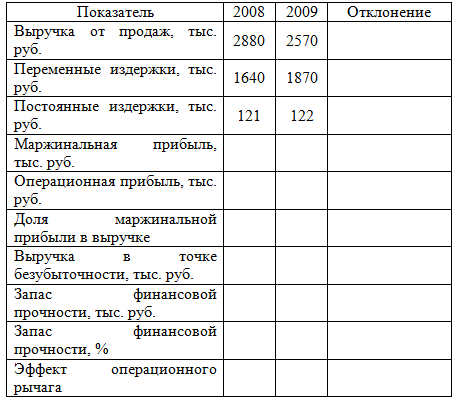 Задача 3.Оцените риск колебаний прибыли регионального подразделения компании на основе данных отчётности, представленных в таблице: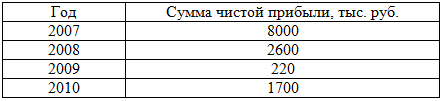 Задача 4Оцените риск потерь для компании на основе результатов экспертных оценок, представленных в таблице: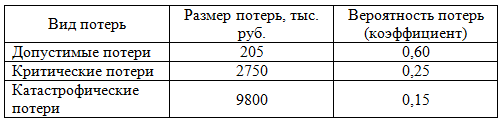 Задача 5Выбрать наименее рискованный из трех вариантов вложения капитала. По первому варианту годовая прибыль при средней величине 750 тыс. руб. колеблется от 670 тыс. до 810 тыс. руб. Вероятность получения прибыли в 670 тыс. равна 0,5 и прибыли в 810 тыс. руб. – 0,25. По второму варианту прибыль при средней величине 560 тыс. колеблется от 520 тыс. до 620 тыс. руб. Вероятность получения прибыли в 620 тыс. равна 0,4 и прибыли в 520 тыс. руб. – 0,6. По третьему варианту прибыль при средней величине 600 тыс. колеблется от 580 тыс. до 650 тыс. руб. Вероятность получения прибыли в 580 тыс. равна 0,3 и прибыли в 650 тыс. руб. – 0,5.Задача 6Предприятие может организовать выпуск двух видов продукции А и Б. Экспертные оценки доходов от каждого вида продукции в зависимости от ситуации на рынке и вероятности, что такие ситуации будут складываться, представлены в таблице:Необходимо: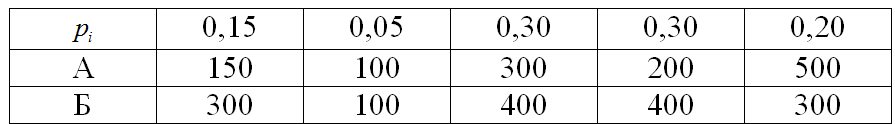 1) оценить риск при выпуске каждого вида продукции как величину среднего ожидаемого убытка;2) оценить риск при выпуске каждого вида продукции как величину среднеквадратического отклонения;3) дать рекомендации по выпуску одного из двух видов продукции.Задача 7Предприятие рассматривает вопрос о выпуске нового вида продукции на рынок. Для этого будет проводиться рекламная кампания. Вероятность успеха рекламной кампании оценивается в 0,8. В случае успешной рекламной кампании вероятность успешного выхода товара на рынок составляет 0,6. В случае неудачи рекламной компании вероятность успешного выхода товара на рынок составляет 0,3. Определить вероятность успешного выпуска товара на рынок. Задача 8Предприятие рассматривает вопрос о выпуске нового товара на рынок. вероятность того, что конкуренты выйдут на рынок с аналогичным товаром оценивается в 0,5. Вероятность успешного выхода на рынок товара при отсутствии конкурентов оценивается в 0,7, а в случае наличия конкурентов в 0,4. Определить вероятность успешного выхода товара на рынок.Задача 9По оценкам отдела маркетинга, вероятность роста объемов продаж предприятия в ближайшее время оценивается в 0,7. Из прошлого опыта известно, что положительные прогнозы сбываются в 85% случаях, а отрицательные в 90%. Определить вероятность роста объема продаж предприятия в ближайшее время.Задача 10Эксперты оценивают вероятность экономического роста в 0,8. Индекс экономического состояния возрастает с вероятностью 0,7 в случае экономического роста и с вероятностью 0,1 в случае спада. В настоящий момент индекс увеличился. Определить вероятность того, что в настоящее время наблюдается экономический подъем.Рекомендуемая литератураОсновнаяСамойлов, В.Д. Государственное управление. Теория, механизмы, правовые основы: учебник для студентов вузов, обучающихся по специальности «Государственное и муниципальное управление» / В.Д.Самойлов. — Москва: ЮНИТИ-ДАНА, 2017. — 311 c. — ISBN 978-5-238-02432-5. — Текст: электронный // Электронно-библиотечная система IPR BOOKS: [сайт]. — URL: https://www.iprbookshop.ru/81620.htmlИгошин, Н.В. Инвестиции. Организация, управление, финансирование: учебник для студентов вузов, обучающихся по специальностям 060000 экономики и управления / Н.В.Игошин. — 3-е изд. — Москва: ЮНИТИ-ДАНА, 2017. — 448 c. — ISBN 5-238-00769-8. — Текст: электронный // Электронно-библиотечная система IPR BOOKS: [сайт]. — URL: https://www.iprbookshop.ru/81773.htmlМестное самоуправление и муниципальное управление: учебник для студентов вузов, обучающихся по специальностям «Государственное и муниципальное управление», «Юриспруденция» / А.Г.Авшаров, И.А.Алексеев, И.Ф.Амельчаков [и др.]; под редакцией А.С.Прудникова, М.С.Трофимова. — 2-е изд. — Москва: ЮНИТИ-ДАНА, 2017. — 543 c. — ISBN 978-5-238-01866-9. — Текст : электронный // Электронно-библиотечная система IPR BOOKS: [сайт]. — URL: https://www.iprbookshop.ru/81662.htmlЗинченко, М.В. Региональная экономика и управление: учебное пособие / М.В.Зинченко, А.В.Долгушева. — Благовещенск: Амурский государственный университет, 2017. — 100 c. — ISBN 2227-8397. — Текст: электронный // Электронно-библиотечная система IPR BOOKS: [сайт]. — URL: https://www.iprbookshop.ru/103823.htmlБаженов, Г.Е. Антикризисное управление: учебное пособие / Г.Е.Баженов. — Новосибирск: Новосибирский государственный технический университет, 2016. — 147 c. — ISBN 978-5-7782-2856-6. — Текст: электронный // Электронно-библиотечная система IPR BOOKS: [сайт]. — URL: https://www.iprbookshop.ru/91325.htmlАлексашкина Е.И. Антикризисное управление на предприятии [Электронный ресурс]: учебное пособие / Е.И.Алексашкина, В.Л.Василёнок, В.В.Негреева. — Электрон. текстовые данные. — СПб.: Университет ИТМО, 2015. — 92 c. — 2227-8397. — Режим доступа: http://www.iprbookshop.ru/65789.htmlБезденежных В.М. Антикризисное управление - теория и практика применения [Электронный ресурс]: учебное пособие / В.М.Безденежных, А.Г.Галай. — Электрон. текстовые данные. — М.: Московская государственная академия водного транспорта, 2015. — 113 c. — 978-5-905637-10-0. — Режим доступа: http://www.iprbookshop.ru/46425.htmlДополнительная литератураТавасиев, А.М. Антикризисное управление кредитными организациями: учебное пособие для студентов вузов, обучающихся по специальностям «Финансы и кредит» и «Антикризисное управление» / А.М.Тавасиев, А.В.Мурычев; под редакцией А. М. Тавасиев. — 2-е изд. — Москва : ЮНИТИ-ДАНА, 2017. — 543 c. — ISBN 978-5-238-01758-7. — Текст: электронный // Электронно-библиотечная система IPR BOOKS: [сайт]. — URL: https://www.iprbookshop.ru/74877.htmlФедорова, А.Э. Антикризисное управление персоналом организации: учебное пособие / А.Э.Федорова, Ю.А.Токарева ; под редакцией О.В.Охотникова. — Екатеринбург: Издательство Уральского университета, 2017. — 168 c. — ISBN 978-5-7996-2169-8. — Текст: электронный // Электронно-библиотечная система IPR BOOKS: [сайт]. — URL: https://www.iprbookshop.ru/107021.htmlТельнов, Ю.Ф. Инжиниринг предприятия и управление бизнес-процессами. Методология и технология: учебное пособие для студентов магистратуры, обучающихся по направлению «Прикладная информатика» / Ю.Ф.Тельнов, И.Г.Фёдоров. — Москва: ЮНИТИ-ДАНА, 2017. — 207 c. — ISBN 978-5-238-02622-0. — Текст: электронный // Электронно-библиотечная система IPR BOOKS: [сайт]. — URL: https://www.iprbookshop.ru/81628.htmlЭлияшева, М.И. Управление изменениями в организации: учебное пособие / М.И.Элияшева. — Красноярск: Сибирский федеральный университет, 2017. — 88 c. — ISBN 978-5-7638-3810-7. — Текст: электронный // Электронно-библиотечная система IPR BOOKS: [сайт]. — URL: https://www.iprbookshop.ru/84173.htmlПереборова, Н.В. Управление в социальных и экономических системах: учебное пособие / Н.В.Переборова. — Санкт-Петербург: Санкт-Петербургский государственный университет промышленных технологий и дизайна, 2017. — 71 c. — ISBN 978-5-7937-1508-9. — Текст: электронный // Электронно-библиотечная система IPR BOOKS: [сайт]. — URL: https://www.iprbookshop.ru/102484.htmlПятецкий, В.Е. Управление бизнес-процессами – BPMS : учебное пособие / В.Е.Пятецкий, А.Г.Михеев, В.В.Новичихин. — Москва: Издательский Дом МИСиС, 2017. — 199 c. — ISBN 978-5-906846-75-4. — Текст: электронный // Электронно-библиотечная система IPR BOOKS: [сайт]. — URL: https://www.iprbookshop.ru/78539.html4.4. ЛАБОРАТОРНЫЕ ЗАНЯТИЯНе предусмотрено учебным планомПЕРЕЧЕНЬ УЧЕБНО-МЕТОДИЧЕСКОГО ОБЕСПЕЧЕНИЯ ДЛЯ САМОСТОЯТЕЛЬНОЙ РАБОТЫ ОБУЧАЮЩИХСЯ ПО ДИСЦИПЛИНЕ5.1. Рекомендуемая литератураОсновнаяСамойлов, В.Д. Государственное управление. Теория, механизмы, правовые основы: учебник для студентов вузов, обучающихся по специальности «Государственное и муниципальное управление» / В.Д.Самойлов. — Москва: ЮНИТИ-ДАНА, 2017. — 311 c. — ISBN 978-5-238-02432-5. — Текст: электронный // Электронно-библиотечная система IPR BOOKS: [сайт]. — URL: https://www.iprbookshop.ru/81620.htmlИгошин, Н.В. Инвестиции. Организация, управление, финансирование: учебник для студентов вузов, обучающихся по специальностям 060000 экономики и управления / Н.В.Игошин. — 3-е изд. — Москва: ЮНИТИ-ДАНА, 2017. — 448 c. — ISBN 5-238-00769-8. — Текст: электронный // Электронно-библиотечная система IPR BOOKS: [сайт]. — URL: https://www.iprbookshop.ru/81773.htmlМестное самоуправление и муниципальное управление: учебник для студентов вузов, обучающихся по специальностям «Государственное и муниципальное управление», «Юриспруденция» / А.Г.Авшаров, И.А.Алексеев, И.Ф.Амельчаков [и др.]; под редакцией А.С.Прудникова, М.С.Трофимова. — 2-е изд. — Москва: ЮНИТИ-ДАНА, 2017. — 543 c. — ISBN 978-5-238-01866-9. — Текст : электронный // Электронно-библиотечная система IPR BOOKS: [сайт]. — URL: https://www.iprbookshop.ru/81662.htmlЗинченко, М.В. Региональная экономика и управление: учебное пособие / М.В.Зинченко, А.В.Долгушева. — Благовещенск: Амурский государственный университет, 2017. — 100 c. — ISBN 2227-8397. — Текст: электронный // Электронно-библиотечная система IPR BOOKS: [сайт]. — URL: https://www.iprbookshop.ru/103823.htmlБаженов, Г.Е. Антикризисное управление: учебное пособие / Г.Е.Баженов. — Новосибирск: Новосибирский государственный технический университет, 2016. — 147 c. — ISBN 978-5-7782-2856-6. — Текст: электронный // Электронно-библиотечная система IPR BOOKS: [сайт]. — URL: https://www.iprbookshop.ru/91325.htmlАлексашкина Е.И. Антикризисное управление на предприятии [Электронный ресурс]: учебное пособие / Е.И.Алексашкина, В.Л.Василёнок, В.В.Негреева. — Электрон. текстовые данные. — СПб.: Университет ИТМО, 2015. — 92 c. — 2227-8397. — Режим доступа: http://www.iprbookshop.ru/65789.htmlБезденежных В.М. Антикризисное управление - теория и практика применения [Электронный ресурс]: учебное пособие / В.М.Безденежных, А.Г.Галай. — Электрон. текстовые данные. — М.: Московская государственная академия водного транспорта, 2015. — 113 c. — 978-5-905637-10-0. — Режим доступа: http://www.iprbookshop.ru/46425.htmlДополнительная литератураТавасиев, А.М. Антикризисное управление кредитными организациями: учебное пособие для студентов вузов, обучающихся по специальностям «Финансы и кредит» и «Антикризисное управление» / А.М.Тавасиев, А.В.Мурычев; под редакцией А. М. Тавасиев. — 2-е изд. — Москва : ЮНИТИ-ДАНА, 2017. — 543 c. — ISBN 978-5-238-01758-7. — Текст: электронный // Электронно-библиотечная система IPR BOOKS: [сайт]. — URL: https://www.iprbookshop.ru/74877.htmlФедорова, А.Э. Антикризисное управление персоналом организации: учебное пособие / А.Э.Федорова, Ю.А.Токарева ; под редакцией О.В.Охотникова. — Екатеринбург: Издательство Уральского университета, 2017. — 168 c. — ISBN 978-5-7996-2169-8. — Текст: электронный // Электронно-библиотечная система IPR BOOKS: [сайт]. — URL: https://www.iprbookshop.ru/107021.htmlТельнов, Ю.Ф. Инжиниринг предприятия и управление бизнес-процессами. Методология и технология: учебное пособие для студентов магистратуры, обучающихся по направлению «Прикладная информатика» / Ю.Ф.Тельнов, И.Г.Фёдоров. — Москва: ЮНИТИ-ДАНА, 2017. — 207 c. — ISBN 978-5-238-02622-0. — Текст: электронный // Электронно-библиотечная система IPR BOOKS: [сайт]. — URL: https://www.iprbookshop.ru/81628.htmlЭлияшева, М.И. Управление изменениями в организации: учебное пособие / М.И.Элияшева. — Красноярск: Сибирский федеральный университет, 2017. — 88 c. — ISBN 978-5-7638-3810-7. — Текст: электронный // Электронно-библиотечная система IPR BOOKS: [сайт]. — URL: https://www.iprbookshop.ru/84173.htmlПереборова, Н.В. Управление в социальных и экономических системах: учебное пособие / Н.В.Переборова. — Санкт-Петербург: Санкт-Петербургский государственный университет промышленных технологий и дизайна, 2017. — 71 c. — ISBN 978-5-7937-1508-9. — Текст: электронный // Электронно-библиотечная система IPR BOOKS: [сайт]. — URL: https://www.iprbookshop.ru/102484.htmlПятецкий, В.Е. Управление бизнес-процессами – BPMS : учебное пособие / В.Е.Пятецкий, А.Г.Михеев, В.В.Новичихин. — Москва: Издательский Дом МИСиС, 2017. — 199 c. — ISBN 978-5-906846-75-4. — Текст: электронный // Электронно-библиотечная система IPR BOOKS: [сайт]. — URL: https://www.iprbookshop.ru/78539.html5.2. Вопросы и задания для самопроверкиОсновные черты экономического механизма возникновения кризисного состояния предприятия. Общие причины неплатежеспособности. Состав обязательств предприятия. Финансовый оборот предприятия. Анализ показателей финансового состояния предприятия. Мониторинг финансового состояния предприятия. Несостоятельность (банкротство) предприятий. Стадии банкротства предприятий.  Основные участники процесса банкротства. Реорганизационные и ликвидационные процедуры. Арбитражный процесс по делам о несостоятельности (банкротстве). Процедура подачи заявления в арбитражный суд о несостоятельности должника. Преднамеренное банкротство. Фиктивное банкротство. Исследование динамики баланса предприятия. Оценка текущей ликвидности. Оценка обеспеченности собственными оборотными средствами. Оценка возможности восстановления платежеспособности предприятия.Однокритериальная оценка финансового состояния предприятия. Модели однокритериальной оценки финансового состояния предприятия.Комплексная диагностика несостоятельности предприятий. Анализ состояния производства и реализации продукции. Анализ конкурентоспособности продукции. Оценка обеспеченности предприятия трудовыми ресурсами. Анализ состояния и использования внеоборотных активов.Анализ наличия и использования оборотных активов.Механизм диагностики финансового состояния предприятий. Анализ финансовых результатов. Аддитивная модель балансовой прибыли. Анализ показателей рентабельности. Анализ финансового состояния. Анализ финансовой устойчивости. Классификация причин неплатежеспособности. Критерии выбора методов финансового оздоровления.Анализ конкурентных преимуществ предприятия.Маркетинговая политика предприятия.Анализ себестоимости продукции. Внутрифирменный анализ финансового состояния предприятий. Точка нулевой прибыли. Порог рентабельности. Анализ состояния оборотных активов. Анализ достаточности денежных средств для погашения денежных обязательств. Оценка притока денежных средств. Анализ краткосрочной задолженности. Анализ оборачиваемости кредиторской задолженности. Определение периода кредитования. Содержание бизнес-плана финансового оздоровления предприятия. Мероприятия по экономии текущих затрат предприятия. Структура текущих затрат предприятия в кризисной ситуации. Использование сырья и материалов. Управление запасами предприятия. Реструктуризация кредиторской задолженности. Реструктуризация предприятия. Налоговое планирование. Этапы и методы налогового планирования. Процедуры налогового планирования. Оптимизация учетной политики предприятия. Тактические методы налогового планирования. Инвестиционная политика в антикризисном управлении. Методология оценки инвестиций. Правила экономической оценки инвестиционных проектов. Расчет денежных потоков. Оценка экономической эффективности инвестиционных проектов. Учет фактора инфляции. Разработка инвестиционных проектов. Содержание инвестиционного проекта. Технико-экономическое обоснование. Планирование осуществления проекта. Определение долговечности проекта.Необходимость и цели оценки бизнеса. Трансформация предприятий с целью оздоровления. Анализ финансовой отчетности при оценке бизнеса. Классификация поступления и выбытия денежных средств. Формирование издержек и финансовых результатов. Отчет о движении денежных средств.Методика расчета денежного потока. Методы оценки предприятий. Затратный метод. Доходный метод. Метод рыночных сравнений. Оценка дебиторской задолженности. Оценка нематериальных активов. Метод капитализации дохода. Метод рынка капитала. Метод сделок. Метод отраслевых коэффициентов. Определение итоговой величины рыночной оценки бизнеса.Неопределенность и риск в предпринимательстве. Понятие о риске в антикризисном управлении. Основные этапы анализа риска. Методы оценки неопределенности и риска. Методы снижения риска в антикризисном управлении. Распределение риска между участниками проекта. Страхование риска. Риск нежизнеспособности проекта. Налоговый риск. Риск неуплаты задолженностей. Риск незавершения строительства.5.3. Задания для самостоятельной работы:1. Сформулируйте основные отличия антикризисного управления от общих задач управления фирмой по целям и направлениям.2. Опишите роль специалиста по антикризисному управлению в постановке задач управления.3.  Приведите перечень этапов и содержание работ по этапам создания антикризисного управления.4.  Составьте таблицу, отражающую перечень режимов функционирования антикризисного управления и условий его применения.5.  Чем вызвана необходимость создания и внедрения специалиста по антикризисному управлению?6. Приведите пример прогнозирования кризисного состояния предприятия.7. Опишите процесс оценки финансового состояния предприятия.8. Предлагаются ситуации, когда менеджер может почувствовать себя в затруднительном положении. Необходимо принять решения, которые будут приемлемыми в сфере предпринимательской деятельности.Примите решения по каждой ситуации и обоснуйте его.- Охарактеризуйте современное состояние российской экономики. - Назовите особенности антикризисного управления в России. - Выделите типы кризисов, их признаки.- Разработайте план действий предприятия при возникновении предкризисной ситуации. 9. Предлагаются ситуации, когда менеджер может почувствовать себя в затруднительном положении. Необходимо принять решения, которые будут приемлемыми в сфере предпринимательской деятельности.Примите решения по каждой ситуации и обоснуйте его.Составьте план интеграционных мероприятий (не менее пяти) в ходе слияния двух предприятий (название мероприятия, содержание мероприятия, срок выполнения мероприятия). - Проведите сравнительный анализ слияний и поглощений в финансовом секторе экономики в 80-х годах и в настоящее время (причины, риски, цели, объекты контроля, стратегия, конкуренция). - Приведите примеры наиболее неудачных и удачных слияний и поглощений (предприятия-участники, трудности, результаты).10. Сформулируйте бизнес-идею инвестиционного проекта.Оцените данную бизнес-идею в баллах.- Представьте структуру бизнес-плана.- Какие разделы бизнес-плана являются ключевыми?  - Каких ошибок не следует допускать при составлении бизнес-плана?5.4. Основные термины и понятия по всему курсуАвансовый аннуитет - аннуитет, платежи по которому осуществляются в начале каждого периода.Адаптация - процесс приспособления человека или организации к существующим или изменяющимся условиям.Актив - часть бухгалтерского баланса, отражающая размещение средства предприятия (его основных средств, запасов и незавершенного производства, дебиторской задолженности и денежных средств).Активы нематериальные - патенты, лицензии, права пользования, авторские права, торговые марки, товарные знаки, программные продукты, ноу-хау.Анализ конфликта - сопоставление факторов конфликтной ситуации с целью установления характера, причин возникновения конфликта и определения путей и средств его разрешения.Анализа риска - разложение структуры объекта на элементы, установление взаимосвязей между ними с целью выявления источников, факторов и причин различного вида риска, сопоставление возможных потерь и выгод.Аннуитет - серия равных платежей, вносимых или получаемых через равные промежутки времени в течение определенного периода. Причем платежи приходят в конце каждого периода.Аннуитетный метод - метод капитализации будущих потоков доходов от инвестиций, предусматривающий использование формул сложного процента, в которых потоки доходов рассматриваются как аннуитетные, обеспечивающие доход от инвестиций и возврат инвестированного капитала.Антикризисный процесс - это процесс реализации антикризисных процедур применительно к деятельности несостоятельных предприятий.Антикризисная стратегия маркетинга - выдвижение наиболее важных задач в области производственной, ценовой и сбытовой политики фирмы, способствующих достижению стабильности развития бизнеса и снижению риска банкротства.Антикризисное управление - это процесс воздействия на объект управления с целью предупреждения и профилактики кризиса; выведение из кризиса и устранение его последствий; проведение процедур банкротства — ликвидация объекта.Апелляция - обращение в вышестоящую инстанцию с целью обжалования решений или постановлений.Арбитраж - рассмотрение спорных дел посредником (судом), назначаемым по соглашению сторон.Арбитражный управляющий (временный, административный, внешний, конкурсный) - лицо, назначаемое арбитражным судом для проведения процедур банкротства или осуществления иных полномочий, установленных законом.Аттестация - комплексная оценка деятельности организации на предмет ее соответствия установленным нормативам и требованиям.Аукцион - способ продажи с публичных торгов, при которых покупателем становится человек или организация, предложившие за товар наивысшую цену.Арбитражный суд - возбуждает дело о банкротстве предприятия, рассматривает дело, признает должника несостоятельным, принимает решение о принудительной ликвидации и открытии конкурсного производства, о чем уведомляет трудовой коллектив, местные финансовые органы, органы местного самоуправления, банки, обслуживающие предприятие-должника.Базовый период - период, используемый как точка отсчета при расчетах индекса изменения экономических параметров. Индекс базового периода обычно принимается за 100%. При росте параметра на 8% новый индекс составит 108%.Банкрот - должник, у которого есть несколько кредитов и который не в состоянии в дальнейшем выполнять свои платежные обязательства. Им может быть физическое и юридическое лицо.Безакцептное списание средств - списание банком средств с расчетного или иного счета клиента без его согласия на основании выставленного полномочным органом инкассового поручения. Используется налоговыми органами для взыскания с плательщиков недоимок по налогам и начисленных штрафных санкций.Безрисковая ставка - процентная ставка по инвестициям с наименьшим риском, обычно это ставка доходности по долгосрочным государственным обязательствам.Банкротство (несостоятельность) - признанный арбитражным судом или объявленный должником факт неспособности последнего удовлетворить требования кредиторов в полном объеме или исполнить обязанность по уплате обязательных платежей. Состояние неплатежеспособности должника трансформируется в несостоятельность (банкротство) только после констатации арбитражным судом признаков неплатежеспособности должника.Бизнес-инкубатор - малое предприятие, создаваемое местными органами или крупными компаниями с целью  выращивания» новых предприятий для реализации инновационных проектов.Бизнес-план - документ, определяющий курс предприятия на ближайший год в развитие его стратегии.Венчурные предприятия - предприятия малого бизнеса, занятые научными исследованиями, инженерными разработками,  созданием и внедрением нововведений, связанных со значительным риском.Виды оценки - различают обязательную и инициативную оценки. Обязательная оценка проводится в случаях и на основаниях, предусмотренных действующим законодательством. Инициативная (или необязательная) оценка проводится по инициативе любого юридического или физического лица на основании соответствующего договора на оценку.Вмененные издержки на основной капитал - ставка доходности по данным инвестиционным решениям. Предприятие вместо данного инвестиционного проекта может вложить капитал в другой проект или купить ценные бумаги, приносящие другую прибыль.Внесудебные процедуры - возможность без обращения в арбитражный суд решать путем переговоров должника с кредиторами вопросы либо продолжения деятельности предприятия-должника, либо его добровольной ликвидации.Внешнее управление (судебная санация) - процедура банкротства, применяемая к должнику в целях восстановления его платежеспособности, передача полномочий по управлению должником внешнему управляющему; реорганизационная процедура, назначаемая арбитражным судом по заявлению предприятия-должника или кредитора.Внешний управляющий - лицо, назначаемое арбитражным судом для проведения внешнего управления и осуществления других полномочий, предусмотренных законом.Внутренняя (предельная) норма окупаемости инвестиций - коэффициент, при котором текущая величина денежных доходов равна сумме текущих инвестиций, а величина чистой текущей стоимости равна нулю.Внутренняя ставка дохода - ставка, при которой дисконтированные доходы от инвестиций равны дисконтированным инвестиционным затратам. Синоним внутренней нормы окупаемости.Возврат или возмещение капитала - получение инвестором части суммы первоначальных инвестиций за период владения активом.Восстановительная стоимость - затраты на воспроизводство точной копии объекта. Временный управляющий - лицо, назначаемое арбитражным судом для осуществления мер по обеспечению сохранности имущества должника, наблюдения за порядком проведения процедур банкротства в сроки, установленные ФЗ «О несостоятельности (банкротстве)».Выручка от перепродажи активов предприятия за вычетом налога - денежная сумма, которую продавец собственности получит от продажи активов после вычета затрат на осуществление сделок, налога на продажу активов и других расходов. Обычно это цена продажи минус сумма соответствующего долга, налоги на доход от продажи активов и расходы на продажу.Гиперинфляция - непрерывно возрастающие уровень товарных цен и объем денежной массы в обращении, ведущие к обесценению денежной единицы, расстройству финансов, денежного оборота, нарушению хозяйственных связей, усилению социальной напряженности в обществе. Принятый количественный показатель гиперинфляции — более 50% инфляции в месяц.Дебиторская задолженность - задолженность других предприятий, организаций, ответственных лиц и государства (дебиторов) данному предприятию.Девальвация - понижение официального курса денежной единицы страны по отношению к золоту либо иностранной валюте; показатель кризисного состояния финансов, экономики страны, закрепляет в условиях инфляции обесценение денег.Деноминация - укрупнение денежной единицы страны в целях упорядочения денежного обращения.Дефляция - изъятие из обращения избыточных денежных знаков. Проводится правительством для снижения темпов инфляции. Методы дефляции: увеличение налогов, продажа государственных ценных бумаг и имущества, внешнеторговое и валютное регулирование, сокращение бюджетных расходов, замораживание заработной платы. Последствия: обострение напряженности, социальные конфликты, снижение темпов экономического развития.Диагностика - деятельность по оценке состояния организации с целью определения проблем ее развития и вероятности наступления кризиса.Директ-кост - система управленческого (производственного) учета, в рамках которой себестоимость продукции предприятия оценивается только по прямым затратам. В России традиционно применяется система полного учета себестоимости, что имеет свои преимущества, но в ряде случаев, в частности, в условиях неполной загрузки мощностей мешает проводить достаточно гибкую ценовую политику. В системе управленческого учета используется также "стандарт-кост" или учет себестоимости по нормативным затратам, что позволяет проводить оперативное сравнение фактических затрат с планируемыми.Дисконтирование - процесс приведения денежных поступлений от инвестиций к их текущей стоимости. Д. означает, что денежные средства в будущем будут иметь меньшую (большую) стоимость, чем в данный момент времени.Добровольная ликвидация предприятия-должника осуществляется по соглашению собственника предприятия и кредиторов под контролем кредиторов. Внесудебная процедура.Долговое обязательство - 1) экономические определения: долгосрочное долговое обязательство; свидетельство задолженности, по которому выплачивается процент; 2) юридическое определение: сумма, внесенная для обеспечения взятого обязательства.Дотация - денежные средства, выдаваемые из государственного бюджета в безвозвратном порядке для покрытия дефицита финансовых ресурсов предприятий, организаций или местного бюджета.Доходный метод основан на капитализации или дисконтировании денежного потока, который ожидается в будущем.Заказчик оценки - лицо (физическое или юридическое), заинтересованное в определении стоимости объекта и вступающее с этой целью в договорные отношения с экспертом по оценке.Затратный метод базируется на восстановительной стоимости или стоимости замещения за минусом всех видов износа.Инвестиции - долгосрочное вложение капитала в какое-либо предприятие с целью сохранения и увеличения капитала, получения дохода.Инвестиционная деятельность  это вложение инвестиций на приобретение долгосрочных активов и других инвестиций в целях получения прибыли или достижения иного полезного эффекта.Инвестиции в инновации - это вложение средств в новую технику, технологию, новые формы организации труда и управления.Индекс - цифровой статистический показатель, выражающий состояние и тенденции изменений того или иного явления.Инжиниринг - технические услуги по подготовке и обеспечению процесса производства и реализации продукции: консультации, экспертиза проектов, техническое обучение, передача технической информации.Инновация - создание, распространение и применение какого-либо новшества, ведущие к улучшению работы, повышению эффективности деятельности.Инновационный потенциал - возможности в достижении поставленных инновационных целей.Инфляция - переполнение сферы обращения денежными знаками сверх потребностей экономики, процесс обесценения денег.Исковое требование - неудовлетворенные долги и доказательства того, что должник является банкротом.Конкурсное производство - процедура ликвидации предприятия-должника путем распределения конкурсной массы между кредиторами с целью: соразмерно удовлетворить требования кредиторов, объявить предприятие-должника свободным от долговых обязательств, предотвратить неправомерные действия сторон. Открывается, если у должника есть имущество, достаточное по крайней мере для возмещения затрат на конкурсное производство.Конкурсный управляющий - распоряжается имуществом предприятия-должника, признает или отклоняет требования кредиторов, формирует конкурсную массу, управляет предприятием-должником, образует ликвидационную комиссию, созывает кредиторов, представляет необходимую информацию в суд и кредиторам, оспаривает сделки должников с шестимесячным сроком давности в суде, обжалует в суде неправомерные действия кредиторов.Кризис - крайнее обострение противоречий развития; нарастающая опасность банкротства, ликвидации; рассогласование в деятельности экономической, финансовой и др. систем; переломный момент в процессах изменений.Коэффициент доверия - оценка вероятности, что предельная ошибка выборки гарантируется в заданных пределах.Коэффициент покрытия платежей - отношение доходов предприятий за вычетом налогов и выплат процентов к суммарным процентным платежам; характеризует способность предприятия регулярно выплачивать проценты.Кризис предприятия - обусловлен нехваткой собственного капитала, растущими долговыми обязательствами; некомпетентностью руководства предприятия, не умеющего своевременно распознать и устранить причины кризиса; внешними причинами - неустойчивостью финансового рынка. Показатель кризиса на предприятии – его неплатежеспособность.Лизинг - вид предпринимательской деятельности, направленный на инвестирование временно свободных или привлеченных финансовых средств, когда по договору финансовой аренды (лизинга) арендодатель (лизингодатель) обязуется приобрести в собственность обусловленное договором имущество у определенного продавца и предоставить это имущество арендатору (лизингополучателю) за плату во временное пользование для предпринимательских целей.Ликвидационная стоимость предприятия - чистая денежная сумма, которую собственник предприятия может получить при ликвидации предприятия и раздельной распродаже его активов.Ликвидация предприятия-должника - наступает с момента исключения предприятия из Государственного реестра - это прекращение деятельности предприятия по следующим основаниям: по решению собственника, суда или арбитража; признанию предприятия банкротом, если принято решение о запрете деятельности предприятия из-за невыполнения условий, установленных законодательством; если решением суда учредительные документы признаны недействительными; по другим основаниям, предусмотренным законодательством, в том числе слияние, присоединение, разделение, выделение, преобразование.Ликвидационная стоимость прекращения существования активов предприятия - стоимость списываемых и уничтожаемых активов предприятия, у которого закончился физический цикл жизни. Модель - аналог реального явления, форма воспроизведения действительности, устройство, имитирующее свойства, основные черты или поведение какого-либо объекта.Мультипликатор - коэффициент, отражающий соотношение между ценой компании и ее финансовыми показателями, такими, как прибыль, денежный поток, выручка от реализации, дивидендные выплаты, чистые активы и т.д. Поскольку в компаниях-аналогах это соотношение должно быть достаточно сходным, мультипликатор используется для определения стоимости оцениваемого предприятия.Налоговое убежище - условия или сфера деятельности налогоплательщика, подпадающего под действие предусмотренных законом налоговых льгот.Налоговые каникулы - предоставляемый законодательством срок, в течение которого налогоплательщику разрешено не уплачивать налоги.Налоговые льготы - установленные законом условия, при которых налогоплательщик частично или полностью освобождается от уплаты налогов.Оценка - 1) деятельность экспертов по оценке, результатом которой является определение стоимости объекта с соблюдением соответствующих требований законодательства и стандартов; 2) результат оценки.Оценочная экспертиза - экспертиза, проводимая по поручению государственных органов управления и власти на предмет установления действительной стоимости объекта оценки по сравнению с декларируемой.Пассив - часть бухгалтерского баланса предприятия, отражающая источники средств предприятия (уставный капитал и различные фонды, кредиты и займы, кредиторская задолженность).Программа антикризисная - система мер, позволяющих вывести предприятие из кризиса (смягчить кризис, отодвинуть кризис, уйти от кризиса, предупредить кризис, снять последствия кризиса и пр.); комплекс управленческих решений по выводу организации из кризисного состояния.Производственный леверидж (производственный рычаг) определяется степенью использования постоянных расходов предприятия. Расчеты показывают, что увеличение доли постоянных расходов в издержках предприятия повышает влияние пророста объема производства на рентабельность.Реорганизация - изменение структуры и статуса предприятия путем слияния, выделения, поглощения, преобразования. Предполагает переустройство (перестройка, преобразование, совершенствование) организационных отношений в действующих структурах.Реструктуризация - изменение структуры чего-либо по определенным параметрам (сроку, назначению, величине, льготам, выплатам и т. д.) в связи с изменившимися условиями и в целях позитивного решения проблемы. Один из методов антикризисного управления – реструктуризация долгов, предприятия, финансов, технологии, персонала и пр., изменение структуры управления организацией; предполагает совершенствование структурных взаимосвязей, видоизменение звеньев структуры.Риск - ситуативная характеристика деятельности, означающая неопределенность ее исхода, возможные неблагоприятные ее последствия, альтернативные варианты ошибки или успеха. Риск в предпринимательской деятельности неизбежен, а потому следует уметь прогнозировать его, оценивать и не переходить за допустимые пределы. Снизить риск в управлении инвестиционными проектами можно путем распределения риска между участниками проекта (передача части риска соисполнителям); страхованием; резервированием средств на покрытие непредвиденных расходов, диверсификацией деятельности.Риск процентной ставки - вероятность того, что рыночные процентные ставки изменятся, что повлияет на стоимость инвестиций с установленной фиксированной ставкой.Санация - реорганизационная процедура с целью оздоровления предприятия-должника, производимая за счет финансирования. Назначается арбитражным судом при наличии ходатайства и основания возможных перспектив развития предприятия-должника. Устанавливается на срок не более 18 месяцев с возможным продлением на дополнительные 6 месяцев.Санкция - реакция полномочного органа на нарушение порядка или невыполнение обязательств, акт наказания, предусмотренного системой ответственности.Синергический эффект - положительное влияние осуществления одного из проектов, на поток доходов от первых инвестиций и увеличение общей суммы доходов от обеих инвестиций.Скидка на низкую ликвидность - величина или доля в процентах, на которую уменьшается стоимость собственного капитала, чтобы отразить его недостаточную ликвидность.Ставка дисконта - процентная ставка, коэффициент дисконтирования будущих денежных доходов и расходов. Номинальная ставка дисконта учитываем инфляционные процессы. Реальная ставка дисконта - очищенная от инфляции ставка процента, ставка доходности.Ставка капитализации - ставка, используемая для перерасчета потока доходов в рыночную стоимость.Стагнация - состояние экономики, социального развития общества, когда застойные явления, падение производства сочетаются с растущей безработицей, ростом цен (инфляцией), снижением жизненного уровня народа, социальной напряженностью в стране.Стратегия фирмы - рассчитанная на перспективу система мер, обеспечивающая достижение конкретных намеченных целей.Субсидия - пособие, преимущественно в денежной форме, предоставляемое государством за счет средств государственного бюджета местным органам власти, юридическим и физическим лицам, другим государствам.Точка безубыточности – это граница (точка), найденная алгебраическим или графическим путем, при которой доходы от реализации продукции равны издержкам на ее производство.Умышленное банкротство - преднамеренное создание или увеличение неплатежеспособности  своих или иных интересах.Упорядоченная ликвидация предприятия - ликвидация предприятия, осуществляемая в течение разумного периода времени с тем, чтобы при продаже имущества ликвидируемого предприятия можно было получить высокие цены.Фиктивное банкротство - заведомо ложное объявление о несостоятельности с целью получения от кредиторов отсрочки и (или) рассрочки платежей или скидки с долгов.Финансовый леверидж (финансовый рычаг) определяется степенью использования заемных средств предприятия. Расчеты показывают, что увеличение доли заемных средств в финансировании пассивов повышает влияние прироста объема деятельности на рентабельность.Финансовое оздоровление предприятия-должника - означает установление финансового равновесия путем устранения причин, вызвавших кризис предприятия. Может быть достигнуто за счет: получения отсрочки платежей и при известных условиях отказа кредиторов от части своих требований; превращения краткосрочных обязательств в долгосрочные; превращения капитала кредиторов в паевой непосредственно поступлений, не связанной с выплатами; краткосрочной приостановки деятельности в убыточной сфере (насколько это возможно).Финансово-промышленная группа (ФПГ) - организационная структура горизонтального или вертикального типа, объединяющая промышленные предприятия, банки, торговые организации, связанные между собой единым технологическим циклом, но функционирующие как самостоятельные саморазвивающиеся организации.Франчайзинг - вид экономических взаимоотношений крупных и малых предприятий. Головная компания делегирует малому предприятию права на производство и сбыт продукции под ее торговой маркой. Плата за эти права невысокая. Но условие - обеспечение качества продукции, сохранение престижа марки.Холдинг - форма организации финансово-промышленных групп (ФПГ), предполагающая создание материнской и дочерних компаний, где первая владеет контрольным пакетом акций вторых.Эксперт - специалист, обладающий знаниями, опытом в определенной области деятельности, на основе которых он дает мотивированное заключение по той или иной проблеме.ФОНД ОЦЕНОЧНЫХ СРЕДСТВ ДЛЯ ПРОВЕДЕНИЯ ТЕКУЩЕЙ И ПРОМЕЖУТОЧНОЙ АТТЕСТАЦИИ ОБУЧАЮЩИХСЯ ПО ДИСЦИПЛИНЕПриложение №1 к рабочей программе дисциплиныОСНОВНАЯ И ДОПОЛНИТЕЛЬНАЯ УЧЕБНАЯ ЛИТЕРАТУРА, НЕОБХОДИМАЯ ДЛЯ ОСВОЕНИЯ ДИСЦИПЛИНЫ 7.1.Основная литература:7.2.Дополнительная литература:7.3.Нормативные правовые акты, материалы судебной практикиНе предусмотрены7.4.Периодические издания РЕСУРСЫ ИНФОРМАЦИОННО-ТЕЛЕКОММУНИКАЦИОННОЙ СЕТИ "ИНТЕРНЕТ", НЕОБХОДИМЫЕ ДЛЯ ОСВОЕНИЯ ДИСЦИПЛИНЫ МЕТОДИЧЕСКИЕ УКАЗАНИЯ ДЛЯ ОБУЧАЮЩИХСЯ ПО ОСВОЕНИЮ ДИСЦИПЛИНЫ Методические указания по изучению дисциплины и организации самостоятельной работы студентаС целью организации данного вида работы необходимо, в первую очередь, использовать материал лекционных и практических занятий. Лекционный материал создает проблемный фон с обозначением ориентиров, наполнение которых содержанием производится студентами на практических занятиях после работы с учебными пособиями, монографиями и периодическими изданиями. Большую пользу в овладении специальными знаниями приносит знакомство с экономической литературой. Реферируя и конспектируя наиболее важные вопросы, имеющие научно-практическую значимость, новизну, актуальность, делая выводы, заключения, высказывая практические замечания, выдвигая различные положения, студенты глубже понимают вопросы, изложенные в рамках дисциплины. Изучение данной дисциплины позволяет студентам получить основные знания и представления в областях применения экономических знаний в практике, теоретические представления об основных научных подходах отечественной и зарубежной экономической мысли.Изучение данной дисциплины необходимо начать с ознакомления с рабочей программой дисциплины, ее основных разделов, методических рекомендаций, литературы. Список основной и дополнительной литературы адаптирован к каждому разделу, практическому занятию и самостоятельной работе. При изучении литературы важно уяснить основные понятия и выводы, главные положения предлагаемых тем и разделов.Лекции посвящены наиболее важным и проблемным темам курса. На них студент получает необходимые теоретические знания в основных аспектах изучаемой дисциплины, что является необходимым условием для качественного усвоения материала.Практические занятия нацелены на более глубокое изучение теоретических и практических вопросов, связанных с экономикой. То есть приобретаются навыки, которые понадобятся студентам в их профессиональной деятельности.Обеспечение высокой профессиональной подготовки во многом зависит от способности студента работать самостоятельно. Самостоятельная работа формирует творческую активность студентов, представление о своих научных и социальных возможностях, способность вычленять главное, совершенствует приемы обобщенного мышления. Большая часть самостоятельной работы студентов отводится на знакомство с литературными источниками, которые предлагаются к изучению, работу в библиотечных фондах филиала, ЭБС. Вниманию студентов предлагается список основной и дополнительной литературы, перечень основных терминов, контрольные вопросы и задания для текущего и промежуточного контроля. Результатом усвоения курса является выработка навыка у студентов практического видения и решения экономических проблем.Самостоятельная работа осуществляется студентами с целью:овладения понятийным аппаратом изучаемой дисциплины;самостоятельной проработки материала в соответствии с учебно-тематическим планом;изучения основной и дополнительной литературы;самопроверки полученных знаний с помощью различных заданий;подготовки к предстоящему текущему и промежуточному контролю.Самостоятельной подготовкой рекомендуется заниматься в библиотеке, а также использовать Интернет-ресурсы. В необходимых случаях следует обращаться за консультацией к преподавателю.Самостоятельная работа студентов является важной компонентой профессиональной подготовки студентов и включает в себя следующее.Штудирование учебного материала – подготовка конспекта, логической схемы изучаемого материала, выучивание глоссария (словарь терминов), изучение алгоритмов решения типовых задач. Занятие проводится в рамках самостоятельной работы обучающегося.Изучение рабочего учебника – работа с тематическим обзором, выучивание глоссария (словарь терминов), изучение алгоритмов решений типовых задач. Занятие проводится в рамках самостоятельной работы обучающегося.Работа с текстами – работа с методическими пособиями в начале изучения дисциплины, при освоении материала модуля и при подготовке к текущей и промежуточной аттестации. Занятие носит самостоятельный характер.Работа с электронным образовательным контентом – повторное закрепление материала с использованием справочно-поисковой системой «Консультант Плюс», электронных учебников и иных материалов.Студентом должна быть проведена работа по усвоению понятийного аппарата курса, поскольку без этого невозможно как овладение прочными знаниями в области экономики, так и получение профессиональных навыков, необходимых для последующей практической деятельности студента. Студент должен уметь самостоятельно подбирать необходимую для учебной и научной работы литературу. При этом следует обращаться к предметным каталогам и библиографическим справочникам, которые имеются в библиотеке.Изучение литературы следует начинать с источников, приведенных в РПД. При этом полезно делать выписки, конспектировать литературу. Это помогает более глубокому усвоению и систематизации материала. Кроме того такой подход дает возможность вычленять в тексте главное, что чрезвычайно важно при большом объеме используемой информации.По изучаемым темам рекомендуется формировать личный архив, а также каталог используемых источников. В настоящем РПД приведены задания для самопроверки полученных знаний. Используя их, студент может эффективно контролировать процесс усвоения изучаемого материала, закрепления приобретенных навыков.Методические указания по подготовке к практическим занятиямОсновными видами аудиторной работы студентов являются лекции и практические занятия. В ходе лекций преподаватель излагает и разъясняет основные, наиболее сложные понятия темы, а также связанные с ней теоретические и практические проблемы, дает рекомендации на практическое занятие и указания на самостоятельную работу. Практические занятия завершают изучение наиболее важных тем дисциплины. Они служат для закрепления изученного материала, развития умений и навыков, приобретения опыта устных публичных выступлений, ведения дискуссии, аргументации и защиты выдвигаемых положений, а также для контроля преподавателем степени подготовленности студентов по изучаемой дисциплине.Перед подготовкой к практическому занятию студенты должны внимательно изучить программу курса, ознакомиться с планом занятия, подобрать соответствующую литературу и детально проработать все вопросы темы занятия. Учебная программа позволяет студентам правильно сформулировать краткий план ответа, помогает лучше сориентироваться при проработке вопроса, способствует структурированию знаний. К наиболее сложным вопросам темы целесообразно составлять конспект ответов. Студенты должны готовить все вопросы практического занятия и обязаны уметь давать определения основным категориям, которыми оперирует данная учебная дисциплина.Отвечать на тот или иной вопрос студентам рекомендуется наиболее полно и точно, при этом нужно уметь логически грамотно выражать и обосновывать свою точку зрения, свободно оперировать этическими понятиями и категориями. Практические занятия преподаватель может проводить в различных формах.Практическое занятие предполагает свободный обмен мнениями по избранной тематике. Он начинается со вступительного слова преподавателя, формулирующего цель занятия и характеризующего его основную проблематику. Затем, производится решение студентом предлагаемых заданий. Качество учебной работы студентов преподаватель оценивает в конце занятия, выставляя оценки. Студент имеет право ознакомиться с ними.Семинар - вид практических занятий, который предусматривает самостоятельную проработку студентами отдельных тем и проблем в соответствии с темой и планом семинара и обсуждение результатов этого изучения, представленных в виде тезисов, сообщений, докладов, рефератов и т.д.Семинар дает возможность выяснить степень самостоятельности, ответственности, проявить творческие способности каждого студента. Готовясь к семинару, студенты овладевают умениями работы с литературой, анализа прочитанного, отбора главного и нужного для доклада, выступления, компонирования и систематизации отобранного. Изложения своих мыслей, отрабатывают умение говорить без бумаги, доказывать свои убеждения, устанавливать контакт с группой. Семинар создает благоприятные условия для реализации возможностей каждого студента для самостоятельного познания и творчества.К семинарскому занятию готовятся все студенты группы, но каждый должен найти свою степень участия. В подготовке к семинару применяются групповые задания (план семинара).  Необходимо проработать детально один вопрос из плана семинара, который нужно согласовать с преподавателем, выступить с докладом перед аудиторией и быть готовым к обсуждению данной проблемы с группой.На начальном этапе подготовки к семинарским занятиям формируются умения, необходимые для самостоятельной работы: работа с литературой, владение диалогической и монологической речью; создание устных и письменных работ (сообщений, докладов, рефератов) для участия в семинаре.Очень важным на семинарских занятиях является то, что эти занятия дают возможность обучения коллективной работе.Структура практического занятия семинарского типа.Организационная часть (сообщение темы, цели и задач семинара, обозначение вводных понятий и проблем по теме -  проводится преподавателем)Основная часть (рассмотрение отдельных вопросов темы студентами в различных аспектах и связях в форме докладов, обсуждение в группе).Контролирующая часть семинара (проверка основных знаний и умений по теме – законы, теории, понятия и т.д. – проводится преподавателем).Заключительная часть (подведение итогов работы на семинаре, оценивание работы студентов).Основные критерии оценки качества семинарского занятия:Целеустремленность - четкое и аргументированное выдвижение проблемы, попытка соединить теоретический материал с его практическим использованием в будущей профессиональной деятельностиУмение начинать и поддерживать дискуссию, конструктивный анализ ответов, оптимальная информативность, делать краткие выводы, выступать в ходе обсуждения, доказательно рассуждать, представлять материал (говорить, а не читать)Стиль проведения семинара - оживленный, с постановкой актуальных вопросов, наличие элементов дискуссии, умение обобщать изученный материалОтношение к участникам семинара - уважительное, уравновешенное, толерантноеКачество управления группой - быстро устанавливает контакт с участниками семинара, уверенно и свободно держитсяКомментарии и выводы - квалифицированные, доказательные, убедительныеЗнания студентов, обнаруженные на семинаре, оцениваются преподавателем и учитываются при выставлении текущей аттестации по учебной дисциплине.Методические указания по подготовке к лабораторным занятиямНе предусмотрено учебным планомМетодические указания по выполнению и оформлению контрольных работНе предусмотрено учебным планомМетодические указания по выполнению и оформлению курсовых работНе предусмотрено учебным планомМетодические указания по подготовке к зачетуГотовиться к промежуточной аттестации необходимо последовательно, с учетом примерных вопросов, приведенных в разделе 6.3.1 РПД. Сначала следует определить место каждого вопроса в соответствующем разделе темы учебной программы, а затем внимательно прочитать и осмыслить рекомендованные научные работы, соответствующие разделы рекомендованных учебников. При этом полезно делать хотя бы самые краткие выписки и заметки. Работу над темой можно считать завершенной, если вы сможете ответить на все вопросы и дать определение понятий по изучаемой теме. Для обеспечения полноты ответа на вопросы и лучшего запоминания теоретического материала рекомендуется составлять план ответа на вопрос. Это позволит сэкономить время для подготовки непосредственно перед промежуточной аттестацией за счет обращения не к литературе, а к своим записям. При подготовке необходимо выявлять наиболее сложные, дискуссионные вопросы, с тем, чтобы обсудить их с преподавателем на консультациях. Нельзя ограничивать подготовку к промежуточной аттестации простым повторением изученного материала. Необходимо углубить и расширить ранее приобретенные знания за счет новых положений. Любой вопрос при прохождении промежуточной аттестации необходимо излагать с позиции значения для профессиональной деятельности. При этом важно показать значение и творческое осмысление задач, стоящих перед бакалавром. Результат прохождения студентом промежуточной аттестации объявляется студентам, вносится в ведомость промежуточной аттестации. Зачет проводится в устной форме, путем собеседования по вопросам, представленным в данной РПД. При получении неудовлетворительной оценки повторная сдача осуществляется в другие дни, установленные графиком ликвидации академической задолженности..ИНФОРМАЦИОННЫЕ ТЕХНОЛОГИИ, ИСПОЛЬЗУЕМЫЕ ПРИ ОСУЩЕСТВЛЕНИИ ОБРАЗОВАТЕЛЬНОГО ПРОЦЕССА ПО ДИСЦИПЛИНЕ, ВКЛЮЧАЯ ПЕРЕЧЕНЬ ПРОГРАММНОГО ОБЕСПЕЧЕНИЯ И ИНФОРМАЦИОННЫХ СПРАВОЧНЫХ СИСТЕММАТЕРИАЛЬНО-ТЕХНИЧЕСКАЯ БАЗА, НЕОБХОДИМАЯ ДЛЯ ОСУЩУСТВЛЕНИЯ ОБРАЗОВАТЕЛЬНОГО ПРОЦЕССА ПО ДИСЦИПЛИНЕОБРАЗОВАТЕЛЬНЫЕ ТЕХНОЛОГИИВ процессе освоения дисциплины используются следующие образовательные технологии:1. Стандартные методы обучения: лекции  практические занятия самостоятельная работа студентов.2. Методы обучения с применением интерактивных форм образовательных технологий: интерактивные лекции, семинары тематического типа, выполнение тестовых заданий, выполнение учебно-практических заданий.В качестве проблемных вопросов на данной лекции выступают дидактические единицы, отраженные в разделе 4.2 «Содержание дисциплины» по конкретной теме.Приложение №1 к разделу № 6 Фонд оценочных средств для проведения текущей и промежуточной аттестации обучающихся по дисциплинеПЕРЕЧЕНЬ КОМПЕТЕНЦИЙ С УКАЗАНИЕМ ЭТАПОВ ИХ ФОРМИРОВАНИЯФонд оценочных средств является составной частью нормативно-методического обеспечения системы оценки качества освоения обучающимися ОПОП ВО по направлению подготовки 38.03.04 Государственное и муниципальное управление. При помощи фонда оценочных средств осуществляется контроль и управление процессом формирования компетенций, приобретения студентами необходимых знаний, умений и навыков, определенных ФГОС ВО, по дисциплине «Антикризисное управление». В результате освоения данной дисциплины должны быть сформированы следующие компетенции:общекультурные:ОК-3 -способность использовать основы экономических знаний в различных сферах деятельностиОК-4 - способность использовать основы правовых знаний в различных сферах деятельностиобщепрофессиональные:ОПК-1 - владение навыками поиска, анализа и использования нормативных и правовых документов в своей профессиональной деятельностиОПК-2 - способность находить организационно-управленческие решения, оценивать результаты и последствия принятого управленческого решения и готовность нести за них ответственность с позиций социальной значимости принимаемых решенийОПК-5 - владение навыками составления бюджетной и финансовой отчетности, распределения ресурсов с учетом последствий влияния различных методов и способов на результаты деятельности организациипрофессиональные:ПК-1 - умение определять приоритеты профессиональной деятельности, разрабатывать и эффективно исполнять управленческие решения, в том числе в условиях неопределенности и рисков, применять адекватные инструменты и технологии регулирующего воздействия при реализации управленческого решенияПК-4 - способность проводить оценку инвестиционных проектов при различных условиях инвестирования и финансированияОПИСАНИЕ ПОКАЗАТЕЛЕЙ, КРИТЕРИЕВ ОЦЕНИВАНИЯ КОМПЕТЕНЦИЙ. ШКАЛЫ ОЦЕНИВАНИЯВ зависимости от количества баллов оценивание  компетентности студента оценивается по уровням: - от 3 до 4 баллов - «минимальный уровень», - от 5 до 7 баллов - «базовый уровень», - от 8 до 9 баллов - «высокий уровень».Описание показателей и критериев оценивания компетенцийШкала оценки в системе «зачтено – не зачтено»Шкала оценки письменных ответов по дисциплинеШкала оценки образовательных достижений для тестовых материаловТИПОВЫЕ КОНТРОЛЬНЫЕ ЗАДАНИЯ ИЛИ ИНЫЕ МАТЕРИАЛЫ, НЕОБХОДИМЫЕ ДЛЯ ОЦЕНКИ ЗНАНИЙ, УМЕНИЙ, НАВЫКОВ И (ИЛИ) ОПЫТА ДЕЯТЕЛЬНОСТИ, ХАРАКТЕРИЗУЮЩИХ ЭТАПЫ ФОРМИРОВАНИЯ КОМПЕТЕНЦИЙ В ПРОЦЕССЕ ОСВОЕНИЯ ДИСЦИПЛИНЫЭтап формирования компетенций в процессе изучения дисциплины «Антикризисное управление» характеризуется следующими типовыми контрольными заданиямиТиповые контрольные вопросы для подготовки к зачету при проведении промежуточной аттестации по дисциплинеПонятие «кризис», его объективный характер и роль в жизнедеятельности природных и социальных систем.Типология кризисов, их признаки. Цикличность в эволюции кризисов.Источники и механизмы активации кризиса.Стадии кризиса хозяйствующего субъекта: состав, формы проявления, признаки начала и завершения.Состав, содержание и направленность антикризисных процедур на стадии потенциального кризиса.Состав, содержание и направленность антикризисных процедур на стадии скрытого кризиса.Состав и направленность антикризисных процедур на стадии острого преодолимого кризиса.Состав и последовательность осуществления антикризисных процедур на стадии острого непреодолимого кризиса кредитной организации.Понятие и необходимость антикризисного управления.Признаки и особенности антикризисного управления.Основные черты и функции кризис-менеджера.Роль и структура деятельности арбитражного управляющего.Государственное регулирование кризисных ситуаций.Законодательная база антикризисного регулирования.Сущность и содержание мониторинга финансов предприятия.Исследование эффективности вложений капитала.Бизнес-план финансового оздоровления предприятия.Особенности оценки нематериальных и материальных активов фирмы.Банкротство. Признаки и порядок установления.Особенности антикризисных процедур в условиях упрощенных вариантов банкротства.Управление предприятием-должником в условиях процедуры наблюдения: определение признаков фиктивного и преднамеренного банкротства.Санация. Цель, виды, порядок осуществления.Процедура ликвидации предприятий.Доверительное управление имуществом.Порядок открытия дела о несостоятельности.Участники дела о несостоятельности и их функции.Мировое соглашение: понятие, содержание, порядок заключения.Конкурсное производство: понятие, направленность, порядок введения и продолжительность.Роль маркетинговой стратегии предприятия в антикризисном управлении.Понятие и виды рисков.Особенности антикризисного управления рисками.Методы уменьшения и ликвидации потерь от рисков.Расширение сферы влияния и перераспределения собственности.Общая схема процесса управления в кризисной ситуации.Преобразование бизнес-процессов в кризисной ситуации.Реинжиниринг. Основные этапы, участники деятельности.Роль стратегии в антикризисном менеджменте.Оценка уровня инновационного потенциала предприятия.Формирование инновационных инфраструктур.Инновационная политика в экономически развитых странах.Особенности инвестиций российского и зарубежного капитала.Оценка инвестиционной привлекательности предприятий.Методы оценки инвестиционных проектов.Кадровая политика предприятия в условиях кризиса.Принципы построения системы управления персоналом и особенности их реализации на различных этапах эволюции кризиса организации.Методы управления конфликтами в организациях на различных стадиях кризиса.Особенности партнерских отношений в условиях кризиса фирмы.Правовое регулирование социального и экономического партнерства в современной России.Опыт зарубежных стран в налаживании социального и экономического партнерства.Роль профсоюзного движения в антикризисном управлении.Оценка ущерба.  Методы воздействия на риск. Понятие нововведения. Инновации, инновационный процесс как фактор антикризисного управления.Система антикризисного управления. Виды государственного регулирования кризисных ситуаций: финансовое регулирование, производство, перераспределение дохода. Внешние факторы распознавания критических ситуаций на предприятии.Внутренние факторы распознавания критических ситуаций на предприятии.Возможность, необходимость и проблематика антикризисного управления.Разработка антикризисной стратегии предприятия: стратегическое и тактическое планирование.Типовые практические задачи для проведения текущей аттестации по дисциплинеНе предусмотрены6.3.3.Тестовые материалы для проведения текущей аттестации по дисциплинеТесты № 1 Вопрос 1. По структуре отношений в социально-экономической системе, по дифференциации ее развития можно выделить следующие группы кризисов:а) управляемые, неуправляемые, частичные, системные;б) природные, общественные, экологические;в) экономические, социальные, организационные, психологические, технологические;г) все выше перечисленные.Вопрос 2. Кризис – это:а) возможность возникновения убытка, измеряемого в денежном выражении;б) крайне обострение противоречий в социально-экономической системе (организации), угрожающей ее жизнестойкости в окружающей среде;в) ярко выраженная неопределенность в неоднозначности протекания реальных экономических процессов, в многообразии превращения возможностей в действительность, в существовании множества (как правило, бесконечных) состояний, в которых рассматриваемый в динамике объект может находиться в будущий момент времени.Вопрос 3. Неизбежны ли кризисы в социально-экономическом развитии:а) да;б) да, в случае возникновения негативных внешних факторов;в) да, в случае возникновения негативных внутренних факторов;г) нет.Вопрос 4. Причины возникновения кризиса подразделяются на:а) объективные и субъективные;б) количественные и качественные;в) краткосрочные и долгосрочные;г) обратимые и необратимые;д) все вышеперечисленное.Ключ к тестам: 1-в, 2-б, 3-а, 4-а.Тесты № 2Вопрос 1. Как следует относиться к кризисам:а) опасаться;б) бороться;в) приветствовать;г) разрешать;д) все вышеперечисленное;е) только a, б и в.Вопрос 2. Ухудшение показателей ликвидности и финансовой устойчивости характерно для:а) первого этапа «Начало кризиса»;б) начала второго этапа «Развитие кризиса предприятия»;в) окончания второго этапа «Развитие кризиса предприятия» и начала третьего – «Кризис предприятия». Вопрос 3. Одна из функций государственных органов по банкротству:a) защита интересов государства;б) сбор и анализ статистики банкротств;в) защита интересов кредиторов;г) защита интересов должников.Вопрос 4. Государственные органы по банкротству есть в:a) Германии;б) США;в) Франции;г) Японии.Вопрос 5. Государственный орган инициирует дисквалификацию руководства несостоятельного должника в суде или сам дисквалифицирует руководителейбанкротов в:a) Австралии;б) США;в) Франции;г) Австрии.Ключ к тестам: 1-д, 2-в, 3-б, 4-б, 5-а.Тесты №3Вопрос 1. На первом этапе  «Начало кризиса предприятия» необходимо:а) разработать бизнес-план развития предприятия на перспективу;б) провести оперативный ситуационный анализ, перестроить стратегию и поставить новые задачи; в) провести оперативное реструктурирование предприятия в целях обеспечения его выживания на короткий срок;г) выбрать реорганизационные или ликвидационные процедуры.Вопрос 2. Второй этап процесса развития несостоятельности предприятия характеризуется:а) кризисом реализации стратегии;б) кризисом ликвидности;в) падением результатов деятельности и финансовой устойчивости;г) банкротством.Вопрос 3. Третий этап «Кризис предприятия» характеризуется:а) невыполнением текущих задач, развитием конфликта между стратегическими целями и выбранным направлением реализации стратегии;б) резким колебанием показателей рентабельности и деловой активности предприятия;в) неспособностью предприятия отвечать по своим обязательствам по мере их наступления.Ключ к тестам: 1-б, 2-в, 3-в.Тесты № 4Вопрос 1. Данные статистики развитых стран свидетельствуют, что до конца второго года жизни из числа вновь возникших предприятий доживают:a) более 50%;б) не более 20-30%;в) менее 20%.Вопрос 2. Американские исследователи зафиксировали определенную закономерность возникновения спада и подъема, кризисных ситуаций и банкротств. Для фирм малого и среднего бизнеса исследуемого массива американских фирм в современный период математически определена средняя продолжительность фазы подъема, которая составляет:a) три года;б) четыре года;в) два года.Ключ к тестам: 1-б, 2 –б.Тесты № 5Вопрос 1. Может ли антикризисный менеджмент всегда управлять кризисными ситуациями:а) да;б) нет.Вопрос 2. Какие из следующих понятий относятся к ключевым характеристикам оценки кризиса:а) проблематика кризиса, острота кризиса;б) масштаб кризиса; область развития, охваченная кризисом; стадия (фаза) проявления кризиса;в) причины кризиса, возможные последствия кризиса;г) все вышеперечисленное;д)  только a, б.Вопрос 3. Как соотносятся понятия функционирования организации и управление развитием:а) второе включает первое;б) первое включает второе;в) носят диалектический характер.Вопрос 4. Основные задачи системы несостоятельности:a) возврат долгов кредиторам;б) финансовое оздоровление предприятий-должников;в) защита интересов трудовых коллективов должников;г) защита интересов государства.Ключ к тестам: 1 – б, 2 - г, 3 –в, 4 – а.Тесты  № 6Вопрос 1. Какими основными свойствами должна обладать система антикризисного управления:а) гибкость и адаптивность;б) склонность к усилению неформального управления, мотивация энтузиазма, терпения, уверенности;в)  диверсификация управления;г) снижения централизма;д) усиление интеграционных процессов;е) все вышеперечисленное;ж) только a,б,д;з) только a,в,д.Вопрос 2. Какие из следующих факторов определяют эффективность антикризисного управления: а) профессионализм антикризисного управляющего; искусство управления, данное природой и приобретенное в процессе специальной подготовки;б) методология разработки рискованных решений; научный анализ обстановки, прогнозирование тенденций;в) корпоративность; лидерство;г) оперативность и гибкость управления;д) стратегия и качество антикризисных программ;е) система мониторинга кризисных ситуаций;ж) все вышеперечисленное;з) только a, б, г, д.Вопрос 3. Можно ли рассмотренный пример отнести к относительно управляемому или неуправляемому процессу? Пример, подчиненный -  хороший исполнитель не будет выполнять распоряжений, идущих вопреки здравому смыслу или юридическим законам:а)  да;б) нет.Вопрос 4. Чем в первую очередь определяется возможность антикризисного управления: а) человеческим фактором;б) знанием циклического характера развития социально-экономических систем;в) a, б.Вопрос 5. Чем в первую очередь определяется необходимость антикризисного управления:а) целями развития;б) необходимостью смягчения кризиса;в) необходимостью подготовки к кризису;г) все вышеперечисленное;д) только б и в.Вопрос 6. Антикризисное развитие – это:а) управляемый процесс предотвращения или преодоления кризиса, отвечающий целям организации и соответствующий объективным тенденциям ее развития;б) частично управляемый процесс предотвращения или преодоления кризиса, отвечающий целям организации;в) управляемый процесс предотвращения или преодоления кризиса, отвечающий целям организации.Вопрос 7.  Как влияет фактор времени на эффективность антикризисного управления:а) повышает;б) снижает;в) не влияет.Вопрос 8. Эффективность антикризисного управления проявляется в:а) степени достижения целей смягчения, локализации или позитивного использования кризиса в сопоставлении с затраченными ресурсами;б) в степени достижения целей;в) в степени роста потенциала;г) в степени развития управления;д) только б, в;е) только б, г;ж) только б, в и г.Ключ к тестам: 1 –е; 2 –ж; 3 –а; 4 –а; 5 –а; 6 –а; 7 –б; 8 –а.6.3.4.Тематика курсовых работ Не предусмотрено учебным планом6.3.5.Тематика контрольных работНе предусмотрено учебным планом6.4 МЕТОДИЧЕСКИЕ МАТЕРИАЛЫ, ОПРЕДЕЛЯЮЩИЕ ПРОЦЕДУРЫ ОЦЕНИВАНИЯ ЗНАНИЙ, УМЕНИЙ, НАВЫКОВ И (ИЛИ) ОПЫТА ДЕЯТЕЛЬНОСТИ, ХАРАКТЕРИЗУЮЩИХ ЭТАПЫ ФОРМИРОВАНИЯ КОМПЕТЕНЦИЙЗачет проводится в форме собеседования. Вопросы для собеседования отражены в разделе 6.3.1 РПД. Утвержденный перечень вопросов к зачету находится в папке «Промежуточная аттестация» к ОПОП ВО 38.03.04 Государственное и муниципальное управление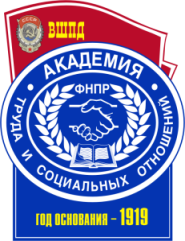 АНТИКРИЗИСНОЕ УПРАВЛЕНИЕНаправление подготовки38.03.04 Государственное и муниципальное управлениеНаправленность/профиль подготовкиГосударственная и муниципальная службаСтепень/квалификация выпускникабакалаврФорма обученияОчная, заочнаяФГОС ВО № 1567 от 10.12.2014 г.Год набора - 20171Планируемые результаты обучения по дисциплине, соотнесенные с планируемыми результатами освоения образовательной программы52Место дисциплины в структуре ОПОП ВО63Объем дисциплины в зачетных единицах с указанием количества академических часов, выделенных на контактную работу обучающихся с преподавателем (по видам занятий) и на самостоятельную работу обучающихся74Содержание дисциплины, структурированное по разделам с указанием отведенного на них количества академических часов и видов учебных занятий74.1Структура дисциплины74.2Содержание дисциплины84.3План практических занятий104.4Лабораторные занятия525Перечень учебно-методического обеспечения для самостоятельной работы обучающихся по дисциплине525.1Рекомендуемая литература525.2Вопросы и задания для самопроверки535.3Задания для самостоятельной работы555.4Основные термины и понятия566Фонд оценочных средств для проведения текущей и промежуточной аттестации обучающихся по дисциплине627Основная и дополнительная литература, необходимая для освоения дисциплины627.1Основная литература627.2Дополнительная литература637.3Нормативные правовые акты, материалы судебной практики647.4Периодические издания648Ресурсы информационно-телекоммуникационной сети «Интернет», необходимые для освоения дисциплины649Методические указания для обучающихся по освоению дисциплины659.1Методические указания по изучению дисциплины и организации самостоятельной работы студента659.2Методические указания по подготовке к практическим занятиям669.3Методические указания по подготовке к лабораторным занятиям689.4Методические указания по выполнению и оформлению контрольных работ689.5Методические указания по выполнению и оформлению курсовых работ689.6Методические указания по подготовке к зачету6810Информационные технологии, используемые при осуществлении образовательного процесса по дисциплине, включая перечень программного обеспечения и информационных справочных систем6911Материально-техническая база, необходимая для осуществления образовательного процесса по дисциплине6912Образовательные технологии70Приложение № 1 к разделу № 6 Фонд оценочных средств для проведения текущей и промежуточной аттестации обучающихся по дисциплине716.1.Перечень компетенций с указанием этапов их формирования716.2Описание показателей, критериев оценивания компетенций, шкал оценивания726.3Типовые контрольные задания или иные материалы, необходимые для оценки знаний, умений, навыков и (или) опыта деятельности, характеризующих этапы формирования компетенций в процессе освоения дисциплины746.3.1Типовые контрольные вопросы для подготовки к зачету по дисциплине746.3.2Типовые практические задачи для проведения текущей аттестации по дисциплине756.3.3Тестовые материалы для проведения текущей аттестации766.3.4Тематика курсовых работ796.3.5Тематика контрольных работ796.4Методические материалы, определяющие процедуры оценивания знаний, умений, навыков и (или) опыта деятельности, характеризующих этапы формирования компетенций79Объем дисциплиныВсего часовВсего часовОбъем дисциплиныДля ОФОДля ЗФООбщая трудоемкость дисциплины (зачетных един/часов)2/722/72Контактная работа обучающихся с преподавателем (по видам учебных занятий) (всего)Контактная работа обучающихся с преподавателем (по видам учебных занятий) (всего)Контактная работа обучающихся с преподавателем (по видам учебных занятий) (всего)Аудиторная работа (всего)3612в том числе:в том числе:в том числе:Лекции164Практические занятия208Самостоятельная работа обучающегося (всего)7292Вид промежуточной аттестации (зачет, зачет с оценкой, экзамен)ЗачетЗачет№п/пНаименование разделов/темАудиторный фонд (в час.)Аудиторный фонд (в час.)Аудиторный фонд (в час.)Аудиторный фонд (в час.)Аудиторный фонд (в час.)Аудиторный фонд (в час.)Аудиторный фонд (в час.)Сам.раб. (час)Компетенции№п/пНаименование разделов/темВсегоВ том числе в интер. формеЛекцВ том числе лек. в интер. формеЛабПрактВ том числе практв интер. формеСам.раб. (час)Компетенции1Введение в антикризисное управление412--2110ОК-3ОК-4ОПК-1ОПК-2ОПК-5ПК-1ПК-42Диагностика экономического состояния предприятий622--4212ОК-3ОК-4ОПК-1ОПК-2ОПК-5ПК-1ПК-43Внутрифирменный анализ финансово-экономического состояния предприятия614--2110ОК-3ОК-4ОПК-1ОПК-2ОПК-5ПК-1ПК-44Бизнес-планирование финансового оздоровления предприятий612--4110ОК-3ОК-4ОПК-1ОПК-2ОПК-5ПК-1ПК-45Инвестиционное проектирование412--2110ОК-3ОК-4ОПК-1ОПК-2ОПК-5ПК-1ПК-46Оценка бизнеса412--2110ОК-3ОК-4ОПК-1ОПК-2ОПК-5ПК-1ПК-47Учет риска в антикризисном управлении612--4110ОК-3ОК-4ОПК-1ОПК-2ОПК-5ПК-1ПК-4ИТОГОИТОГО36816--20872№п/пНаименование разделов/темАудиторный фонд (в час.)Аудиторный фонд (в час.)Аудиторный фонд (в час.)Аудиторный фонд (в час.)Аудиторный фонд (в час.)Аудиторный фонд (в час.)Аудиторный фонд (в час.)Сам.раб. (час)Компетенции№п/пНаименование разделов/темВсегоВ том числе в интер. формеЛекцВ том числе лек. в интер. формеЛабПрактВ том числе практв интер. формеСам.раб. (час)Компетенции1Введение в антикризисное управление1.50.50.5--10.513ОК-3ОК-4ОПК-1ОПК-2ОПК-5ПК-1ПК-42Диагностика экономического состояния предприятий311--2114ОК-3ОК-4ОПК-1ОПК-2ОПК-5ПК-1ПК-43Внутрифирменный анализ финансово-экономического состояния предприятия1.50.50.5--10.513ОК-3ОК-4ОПК-1ОПК-2ОПК-5ПК-1ПК-44Бизнес-планирование финансового оздоровления предприятий1.50.50.5--10.513ОК-3ОК-4ОПК-1ОПК-2ОПК-5ПК-1ПК-45Инвестиционное проектирование1.50.50.5--10.513ОК-3ОК-4ОПК-1ОПК-2ОПК-5ПК-1ПК-46Оценка бизнеса1.50.50.5--10.513ОК-3ОК-4ОПК-1ОПК-2ОПК-5ПК-1ПК-47Учет риска в антикризисном управлении1.50.50.5--10.513ОК-3ОК-4ОПК-1ОПК-2ОПК-5ПК-1ПК-4ИТОГОИТОГО1244--8492ПоясненияНаименование показателя На 31 декабря2016 г.На 31 декабря2016 г.На 31 декабря2016 г.На 31 декабря2015 г.На 31 декабря2015 г.На 31 декабря2015 г.На 31 декабря2014 г.На 31 декабря2014 г.На 31 декабря2014 г.На 31 декабря2014 г.АКТИВI. ВНЕОБОРОТНЫЕ АКТИВЫНематериальные активы2006200620061638163816381520152015201520Результаты исследований и разработокНематериальные поисковые активыМатериальные поисковые активыОсновные средства19044190441904417044170441704418457184571845718457Доходные вложения в материальные ценности2036203620362327232723272618261826182618Финансовые вложения3330333033301080108010801080108010801080Отложенные налоговые активы66666640404016161616Прочие внеоборотные активы106510651065142014201420Итого по разделу I27547275472754723549235492354923691236912369123691II. ОБОРОТНЫЕ АКТИВЫЗапасы20129201292012926598265982659820563205632056320563Налог на добавленную стоимость по приобретенным ценностямДебиторская задолженность6215621562157059705970595357535753575357Финансовые вложения (за исключением денежных эквивалентов)450450450920920920638638638638Денежные средства и денежные эквиваленты2203220322032766276627661894189418941894Прочие оборотные активыИтого по разделу II28997289972899737343373433734328452284522845228452БАЛАНС56544565445654460892608926089252143521435214352143ПАССИВIII. КАПИТАЛ И РЕЗЕРВЫУставный капитал (складочный капитал, уставный фонд, вклады товарищей)1000100010001000100010001000100010001000Собственные акции, выкупленные у акционеров())()()Переоценка внеоборотных активов300300300180180180100100100100Добавочный капитал (без переоценки)Резервный капиталНераспределенная прибыль (непокрытый убыток)15020150201502019660196601966016821168211682116821Итого по разделу III16320163201632020840208402084017921179211792117921IV. ДОЛГОСРОЧНЫЕ ОБЯЗАТЕЛЬСТВАЗаемные средства5942594259428341834183416320632063206320Отложенные налоговые обязательства39639639614141438383838Оценочные обязательства160016001600800800800800800800800Прочие обязательстваИтого по разделу IV7938793879389155915591557158715871587158V. КРАТКОСРОЧНЫЕ ОБЯЗАТЕЛЬСТВАЗаемные средства289928992899200020002000Кредиторская задолженность22525225252252522911229112291119910199101991019910Доходы будущих периодов2862286228622786278627862710271027102710Оценочные обязательства800800800400400400600600600600Прочие обязательства3200320032002800280028003844384438443844Итого по разделу V32286322863228630897308973089727064270642706427064БАЛАНС56544565445654460892608926089252143521435214352143Показатель2014 г.2015 г.2016 г.Отклонение, (+;-)Отклонение, (+;-)Показатель2014 г.2015 г.2016 г.2016-2014 гг.2016-2015 гг.Источники собственных средствВнеоборотные активыНаличие собственных оборотных средств Долгосрочные обязательстваНаличие собственных и долгосрочных заемных источников формирования запасов Краткосрочные кредиты и заемные средстваОбщая величина основных источников формирования запасов Общая величина запасов Излишек (+), недостаток (-) собственных оборотных средств Излишек (+), недостаток (-) собственных и долгосрочных заемных источников формирования запасов Излишек (+), недостаток (-) общей величины основных источников формирования запасовТип финансовой устойчивостиПоказательНорма2014 г.2015 г.2016 г.Отклонение, (+;-)Отклонение, (+;-)ПоказательНорма2014 г.2015 г.2016 г.2016-2014 гг.2016-2015 гг.Коэффициент автономии0,5Коэффициент маневренности собственного капитала0,5Коэффициент концентрации привлеченного капитала0,5Коэффициент обеспеченности запасов собственными оборотными средствами0,7Коэффициент обеспеченности оборотных средств собственными оборотными средствами0,1Коэффициент соотношения заемных и собственных средств 1Актив2014 г.2015 г.2016 г.Пассив2014 г.2015 г.2016 г.Актив2014 г.2015 г.2016 г.Пассив2014 г.2015 г.2016 г.1. Абсолютно ликвидные активы (А1)1. Наиболее срочные обязательства (П1)2. Быстро реализуемые активы (А2)2. Краткосрочные обязательства (П2)3. Медленно реализуемые активы (А3)3. Долгосрочные обязательства (П3)4.  Трудно реали-зуемые активы (А4)4. Постоянные обязательства (П4)БалансБалансПоказательНорма2014 г.2015 г.2016 г.Отклонение, (+; -)Отклонение, (+; -)ПоказательНорма2014 г.2015 г.2016 г.2016 – 2014 гг.2016 – 2015 гг.Коэффициент абсолютной ликвидности  0,2Коэффициент быстрой ликвидности  0,7Коэффициент текущей ликвидности  2Коэффициент общей платежеспособности 1         Пояснения Наименование показателя ЗаЗагодгодгодЗаЗагодгодгодПояснения Наименование показателя 20202016г.г.г.20202015г.г.г.Выручка 285424285424285424285424285424285424285424366424366424366424366424366424366424366424Себестоимость продаж(240668240668240668240668240668)(299942299942299942299942299942)Валовая прибыль (убыток)4475644756447564475644756447564475666482664826648266482664826648266482Коммерческие расходы(1925319253192531925319253)(2910129101291012910129101)Управленческие расходы(1514215142151421514215142)(2211322113221132211322113)Прибыль (убыток) от продаж1036110361103611036110361103611036115268152681526815268152681526815268Доходы от участия в других организацияхПроценты к получению1515151515151525252525252525Проценты к уплате(65206520652065206520)(98529852985298529852)Прочие доходы821582158215821582158215821518306183061830618306183061830618306Прочие расходы(73507350735073507350)(1023910239102391023910239)Прибыль (убыток) до налогообложения472147214721472147214721472113508135081350813508135081350813508Текущий налог на прибыль(928928928928928)(30783078307830783078)в т.ч. постоянные налоговые обязательства (активы)Изменение отложенных налоговых обязательствИзменение отложенных налоговых активовПрочееЧистая прибыль (убыток)379337933793379337933793379310430104301043010430104301043010430Показатель2015 г2016 гОтклонение, (+;-)Темп изменения, %Выручка, тыс. руб. Себестоимость продаж, тыс. руб.В % к выручкеВаловая прибыль, тыс. руб.В % к выручкеКоммерческие расходы, тыс. руб.В % к выручкеУправленческие расходы, тыс. руб.В % к выручкеПрибыль (убыток) от продаж, тыс. руб.В % к выручкеПроценты к получению, тыс. руб.В % к выручкеПроценты к уплате, тыс. руб.В % к выручкеПрочие доходы, тыс. руб.В % к выручкеПрочие расходы, тыс. руб.В % к выручкеПрибыль (убыток) до налогообложения, тыс. руб.В % к выручкеТекущий налог на прибыль, тыс. руб.В % к выручкеЧистая прибыль (убыток), тыс. руб.В % к выручкеПоказателиТип станкаТип станкаПоказателиАБПостоянные затраты, руб.10 00020 000Переменные затраты на 1 пог. м. ткани, руб5020ПоказателиВариант АВариант Б1. Объем продаж, шт.60040002. Выручка от продаж, тыс. руб.120080003. Общие переменные затраты, тыс. руб.102068004. Маржинальный доход, тыс. руб.18012005. Прибыль, тыс. руб.301050ПоказателиАБВГТочка безубыточности, шт.400500600550Выручка в точке безубыточности, руб2 000 0001 500 0001 000 0001 100 000Прибыль, руб.600 000550 000500 000585 000Операционный рычаг0,250,751,001,28Запас финансовой прочности, %50606578ПоказателиАБВГТочка безубыточности, шт.400500600550Выручка в точке безубыточности, руб.2000000150000010000001100000Прибыль, руб.600000550000500000585000Операционный рычаг0,250,751,001,28Запас финансовой прочности, %50606578Стратегия предприятияФинансовые цели, соответствующие стратегииКонтрольные показатели, характеризующие достижение поставленной цели1.2.3.…ПоказателиАпрельМайИюньII кварталПрогнозируемый объем продажЦена единицы товараПрогнозируемая выручкаПоказателиАпрельМайИюньII кварталПоступления за мартПоступления от продаж апреляПоступления от продаж маяПоступления от продаж июняВсего: ПоказателиАпрельМайИюньII кварталПрогнозируемый объем продажПланируемый объем на конец мес.Всего требуетсяОбъем товара на начало месяцаОбъем производстваПоказателиАпрельМайИюньII кварталПрогнозируемый объем производстваКол-во материала на ед. продукцииПроизводственные нуждыПланируемые остатки материалов на конец месяцаВсего материалаОстатки материалов на начало мес.Объем закупаемого материалаПоказателиАпрельМайИюньII кварталПлан закупки материалаСтоимость за кгСтоимость покупкиСчета к оплате на 31 мартаЗакупки в апрелеЗакупки в маеЗакупки в июнеВсего выплат за материалПоказателиАпрельМайИюньII кварталОбъем производстваЗатраты времени на производство единицы товараКоличество рабочих часовКоличество гарантированных рабочих часов в месяцПотребное количество рабочих часовКоличество оплаченных рабочих часовСтоимость одного часа работыЗатраты по оплате всего трудаПоказателиАпрельМайИюньII кварталОбъем производстваПеременные накладные расходы на единицу продукцииСуммарные переменные накладные расходыПостоянные накладные расходы в месяцВсего производственных накладных расходовПроизводственная амортизацияДенежные выплаты на накладные расходыПоказателиАпрельМайИюньII кварталОбъем продажПеременные издержки на единицу продукцииПеременные административные расходы и расходы на продажуПостоянные административные расходы и расходы на продажуВсего издержекАмортизация, включенная в постоянные расходыДенежные выплатыПоказателиАпрельМайИюньII кварталДенежные средства на начало периодаПоступление денежных средствот потребителейДенежные средства в распоряженииРасходование денежных средствНа основные материалыНа оплату труда основного персоналаПроизводственные накладные затратыЗатраты на сбыт и управлениеПокупка оборудованияДивидендыВсего:ПоказателиАпрельМайИюньII кварталФинансирование:Получение ссудыПогашение ссудыВыплата процентовИтого:Денежные средства на конец периодаМесяц123456Цена, долл./т300310312309302305Месяц7891011Цена, долл./т304300298305304№ п/пАвтор, название, выходные данные, место издания, изд-во год изданияНаличие в ЭБССамойлов, В.Д. Государственное управление. Теория, механизмы, правовые основы: учебник для студентов вузов, обучающихся по специальности «Государственное и муниципальное управление» / В.Д.Самойлов. — Москва: ЮНИТИ-ДАНА, 2017. — 311 c. — ISBN 978-5-238-02432-5. — Текст: электронный // Электронно-библиотечная система IPR BOOKS: [сайт]. — URL: https://www.iprbookshop.ru/81620.html*Игошин, Н.В. Инвестиции. Организация, управление, финансирование: учебник для студентов вузов, обучающихся по специальностям 060000 экономики и управления / Н.В.Игошин. - 3-е изд. - Москва: ЮНИТИ-ДАНА, 2017. - 448 c. - ISBN 5-238-00769-8. - Текст: электронный // Электронно-библиотечная система IPR BOOKS: [сайт]. - URL: https://www.iprbookshop.ru/81773.html*Местное самоуправление и муниципальное управление: учебник для студентов вузов, обучающихся по специальностям «Государственное и муниципальное управление», «Юриспруденция» / А.Г.Авшаров, И.А.Алексеев, И.Ф.Амельчаков [и др.]; под редакцией А.С.Прудникова, М.С.Трофимова. - 2-е изд. - Москва: ЮНИТИ-ДАНА, 2017. - 543 c. - ISBN 978-5-238-01866-9. - Текст: электронный // Электронно-библиотечная система IPR BOOKS: [сайт]. - URL: https://www.iprbookshop.ru/81662.html*Зинченко, М.В. Региональная экономика и управление: учебное пособие / М.В.Зинченко, А.В.Долгушева. - Благовещенск: Амурский государственный университет, 2017. - 100 c. - ISBN 2227-8397. - Текст: электронный // Электронно-библиотечная система IPR BOOKS: [сайт]. - URL: https://www.iprbookshop.ru/103823.html*Баженов, Г.Е. Антикризисное управление: учебное пособие / Г.Е.Баженов. - Новосибирск: Новосибирский государственный технический университет, 2016. - 147 c. - ISBN 978-5-7782-2856-6. - Текст: электронный // Электронно-библиотечная система IPR BOOKS: [сайт]. - URL: https://www.iprbookshop.ru/91325.html*Алексашкина Е.И. Антикризисное управление на предприятии [Электронный ресурс]: учебное пособие / Е.И.Алексашкина, В.Л.Василёнок, В.В.Негреева. - Электрон. текстовые данные. - СПб.: Университет ИТМО, 2015. - 92 c. - 2227-8397. - Режим доступа: http://www.iprbookshop.ru/65789.html*Безденежных В.М. Антикризисное управление - теория и практика применения [Электронный ресурс]: учебное пособие / В.М.Безденежных, А.Г.Галай. - Электрон. текстовые данные. - М.: Московская государственная академия водного транспорта, 2015. - 113 c. - 978-5-905637-10-0. - Режим доступа: http://www.iprbookshop.ru/46425.html*№ п/пАвтор, название, выходные данные, место издания, изд-во год изданияНаличие в ЭБСТавасиев, А.М. Антикризисное управление кредитными организациями: учебное пособие для студентов вузов, обучающихся по специальностям «Финансы и кредит» и «Антикризисное управление» / А.М.Тавасиев, А.В.Мурычев; под редакцией А.М.Тавасиев. - 2-е изд. — Москва: ЮНИТИ-ДАНА, 2017. - 543 c. - ISBN 978-5-238-01758-7. - Текст: электронный // Электронно-библиотечная система IPR BOOKS: [сайт]. - URL: https://www.iprbookshop.ru/74877.html*Федорова, А.Э. Антикризисное управление персоналом организации: учебное пособие / А.Э.Федорова, Ю.А.Токарева; под редакцией О.В.Охотникова. - Екатеринбург: Издательство Уральского университета, 2017. - 168 c. - ISBN 978-5-7996-2169-8. - Текст: электронный // Электронно-библиотечная система IPR BOOKS: [сайт]. - URL: https://www.iprbookshop.ru/107021.html*Тельнов, Ю.Ф. Инжиниринг предприятия и управление бизнес-процессами. Методология и технология: учебное пособие для студентов магистратуры, обучающихся по направлению «Прикладная информатика» / Ю.Ф.Тельнов, И.Г.Фёдоров. - Москва: ЮНИТИ-ДАНА, 2017. - 207 c. - ISBN 978-5-238-02622-0. - Текст: электронный // Электронно-библиотечная система IPR BOOKS: [сайт]. - URL: https://www.iprbookshop.ru/81628.html*Элияшева, М.И. Управление изменениями в организации: учебное пособие / М.И.Элияшева. - Красноярск: Сибирский федеральный университет, 2017. - 88 c. - ISBN 978-5-7638-3810-7. - Текст: электронный // Электронно-библиотечная система IPR BOOKS: [сайт]. - URL: https://www.iprbookshop.ru/84173.html*Переборова, Н.В. Управление в социальных и экономических системах: учебное пособие / Н.В.Переборова. - Санкт-Петербург: Санкт-Петербургский государственный университет промышленных технологий и дизайна, 2017. - 71 c. — ISBN 978-5-7937-1508-9. - Текст: электронный // Электронно-библиотечная система IPR BOOKS: [сайт]. - URL: https://www.iprbookshop.ru/102484.html*Пятецкий, В.Е. Управление бизнес-процессами – BPMS: учебное пособие / В.Е.Пятецкий, А.Г.Михеев, В.В.Новичихин. - Москва: Издательский Дом МИСиС, 2017. - 199 c. - ISBN 978-5-906846-75-4. - Текст: электронный // Электронно-библиотечная система IPR BOOKS: [сайт]. - URL: https://www.iprbookshop.ru/78539.html*№ п/пДанные изданияНаличие в библиотеке филиалаНаличие в ЭБСДругой источникЭкономика и современный менеджмент: теория и практика-*-Экономический журнал-*-Экономика и менеджмент систем управления-*-Управление в современных системах-*-Управление большими системами-*-Управление-*-Российский экономический журнал-*-Проблемы управления-*-Всероссийский экономический журнал «ЭКО»-*-Государственное и муниципальное управление. Ученые записки-*-Вопросы управления-*-Вестник Российского нового университета. Серия Экономика и управление-*-Вестник Российского университета дружбы народов. Серия Государственное и муниципальное управление-*-Вестник Московского университета. Серия 24. Менеджмент-*-Вестник Поволжского института управления-*-Вестник государственного и муниципального управления-*-№ п/пИнтернет ресурс (адрес)Описание ресурсаhttp://www.mmfin.ruМинистерство финансов Россииhttp://www.cbr.ruЦентральный банк Россииhttp://www.iet.ruИнститут экономики переходного периодаwww.csr.ruМатериалы Центра стратегических разработокwww.finansy.ruТематические подшивки по социально-экономическим проблемамwww.one.ruЭкономика и финансыhttp://www.finansy.ruТексты по экономической тематике№ п/пНазвание программы/СистемыОписание программы/СистемыСПС «КонсультантПлюс»Справочно-поисковая система, в которой аккумулирован весь спектр продуктов направленный на то, чтобы при принятии того или иного решения пользователь обладал всей полнотой информации. Ежедневно в систему вводятся тысячи новых документов, полученных из разных источников: органов власти и управления, судов, экспертов. ЭБС IPRbooksПароль доступа можно получить в библиотеке филиала. Режим доступа - удаленный (доступен выход с любого ПК с выходом в интернет). Электронная библиотека ОУП ВО «АТиСО»Пароль доступа можно получить в библиотеке филиала. Режим доступа - удаленный (доступен выход с любого ПК с выходом в интернет). Программное обеспечениеESET NOD 32 Antivirus Business Edition Программное обеспечениеПакет офисных приложений Apache OpenOffice - свободное программное обеспечение. Лекционный зал на 120 мест Аудитория № 303Мультимедийная аудитория № 207Компьютерный класс 2Учебная аудитория № 201 БМультимедийная аудитория № 203 Аудитория № 312- телевизор, обеспечивающий просмотр видеоинформации;- учебная доска;- столы;- кресла;- шкафы;- трибуна.- Столы;- стулья;- учебная доска.- Интерактивная доска;- телевизор;- проектор;- дата-камера;- микшерский пульт;- экран;- микрофоны;- скайп-камера;-компьютер с выходом в интернет;- монитор.- Компьютеры – 7, объединенные в единую локальную сеть;- ноутбук – 1;- учебная доска;программное обеспечение.- Столы;- стулья;- учебная доска.-Интерактивная доска;- проектор;- дата-камера;- скайп-камера;-компьютер с выходом в интернет;- монитор.- Столы;- стулья;- учебная доска;- монитор.- ESET NOD 32 Antivirus Business Edition - Пакет офисных приложений ApacheOpenOffice - свободное программное обеспечение. - Система Консультант Плюс - ESET NOD 32 Antivirus Business Edition - Пакет офисных приложений ApacheOpenOffice - свободное программное обеспечение.- Система Консультант Плюс - ESET NOD 32 Antivirus Business Edition - Пакет офисных приложений ApacheOpenOffice - свободное программное обеспечение.- Система Консультант Плюс - ESET NOD 32 Antivirus Business Edition - Пакет офисных приложений ApacheOpenOffice - свободное программное обеспечение.- ESETNOD 32 AntivirusBusinessEdition - Пакет офисных приложений ApacheOpenOffice - свободное программное обеспечение. № п/пКод формируемой компетенции и ее содержаниеЭтапы (семестры) формирования компетенции в процессе освоения дисциплиныЭтапы (семестры) формирования компетенции в процессе освоения дисциплины№ п/пКод формируемой компетенции и ее содержаниеОчная форма обученияЗаочная форма обученияОК-358ОК-458ОПК–158ОПК-258ОПК-558ПК-158ПК-458Показатели оцениванияКритерии оценивания компетенцийШкала оцениванияПонимание смысла компетенцииИмеет базовые общие знания в рамках диапазона выделенных задач (1 балл)Понимает факты, принципы, процессы, общие понятия в пределах области исследования. В большинстве случаев способен выявить достоверные источники информации, обработать, анализировать информацию. (2 балла)Имеет фактические и теоретические знания в пределах области исследования с пониманием границ применимости (3 балла)Минимальный уровеньБазовый уровеньВысокий уровеньОсвоение компетенции в рамках изучения дисциплиныНаличие основных умений, требуемых для выполнения простых задач. Способен применять только типичные, наиболее часто встречающиеся приемы по конкретной сформулированной (выделенной) задаче (1 балл)Имеет диапазон практических умений, требуемых для решения определенных проблем в области исследования. В большинстве случаев способен выявить достоверные источники информации, обработать, анализировать информацию. (2 балла)Имеет широкий диапазон практических умений, требуемых для развития творческих решений, абстрагирования проблем. Способен выявлять проблемы   и умеет находить способы решения, применяя современные методы и технологии. (3 балла)Минимальный уровеньБазовый уровеньВысокий уровеньСпособность применять на практике знания, полученные в ходе изучения дисциплиныСпособен работать при прямом наблюдении. Способен применять теоретические знания к решению конкретных задач. (1 балл)Может взять на себя  ответственность за завершение задач в исследовании, приспосабливает свое поведение к обстоятельствам в решении проблем. Затрудняется в решении сложных, неординарных проблем, не выделяет типичных ошибок и возможных сложностей при решении той или иной проблемы (2 балла)Способен контролировать работу, проводить оценку, совершенствовать действия работы. Умеет выбрать эффективный прием решения задач по возникающим проблемам.  (3 балла)Минимальный уровеньБазовый уровеньВысокий уровень№ п/пОценка за ответХарактеристика ответаПроцент результативности (правильных ответов)1ЗачтеноДостаточный объем знаний в рамках изучения дисциплиныВ ответе используется научная терминология.Стилистическое и логическое изложение ответа на вопрос правильноеУмеет делать выводы без существенных ошибокВладеет инструментарием изучаемой дисциплины, умеет его использовать в решении стандартных (типовых) задач.Ориентируется в основных теориях, концепциях и направлениях по изучаемой дисциплине.Активен на практических (лабораторных) занятиях, допустимый уровень культуры исполнения заданий.60 - 1002Не зачтеноНе достаточно полный объем знаний в рамках изучения дисциплиныВ ответе не используется научная терминология.Изложение ответа на вопрос  с существенными стилистическими и логическими ошибками. Не умеет делать выводы по результатам изучения дисциплиныСлабое владение инструментарием изучаемой дисциплины, не компетентность в решении стандартных (типовых) задач.Не умеет ориентироваться в основных теориях, концепциях и направлениях по изучаемой дисциплине.Пассивность на практических (лабораторных) занятиях, низкий уровень культуры исполнения заданий.Не сформированы компетенции, умения и навыки. Отказ от ответа или отсутствие ответа.менее 60№ п/пОценкаХарактеристика ответаПроцент результативности (правильных ответов)15/Отлично/зачтеноМатериал раскрыт полностью, изложен логично, без существенных ошибок, выводы доказательны и опираются на теоретические знания80 - 10024/Хорошо/зачтеноОсновные положения раскрыты, но в изложении имеются незначительные ошибки выводы доказательны, но содержат отдельные неточности70 - 7933/Удовлетворитель-но/зачтеноИзложение материала не систематизированное, выводы недостаточно доказательны, аргументация слабая.60 - 6942/Неудовлетворительно/не зачтеноНе раскрыто основное содержание материала, обнаружено не знание основных положений темы. Не сформированы компетенции, умения и навыки. менее 60Процент результативности (правильных ответов)Оценка уровня подготовкиОценка уровня подготовкиПроцент результативности (правильных ответов)балл (отметка)вербальный аналог80 - 1005отлично70 ÷ 794хорошо60 ÷ 693удовлетворительноменее 602неудовлетворительно